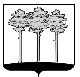 ГОРОДСКАЯ  ДУМА  ГОРОДА  ДИМИТРОВГРАДАУльяновской областиР Е Ш Е Н И Ег.Димитровград   26  июня  2019  года     .                                                                                                                                                                                                                                                                                                                                                                                                                                                                                                                                                                                                                                                                       № 25/204  .О внесении изменений в решение Городской Думы городаДимитровграда Ульяновской области третьего созыва от 18.12.2018 №9/68 «Об утверждении бюджета города Димитровграда Ульяновской области на 2019 год и плановый период 2020 и 2021 годов»В соответствии с пунктом 2 части 10 статьи 35 Федерального закона от 06.10.2003 №131-ФЗ «Об общих принципах организации местного самоуправления в Российской Федерации», пунктом 2 части 1 статьи 26 Устава муниципального образования «Город Димитровград» Ульяновской области, рассмотрев обращение исполняющего обязанности Главы города Димитровграда Ульяновской области Черноусова Ю.В. от 20.06.2019 №01-22/3016, Городская Дума города Димитровграда Ульяновской области третьего созыва решила:1. Внести изменения в решение Городской Думы города Димитровграда Ульяновской области третьего созыва от 18.12.2018 №9/68 «Об утверждении бюджета города Димитровграда Ульяновской области на 2019 год и плановый период 2020 и 2021 годов»:1.1. Часть 1 изложить в редакции следующего содержания:«1. Утвердить основные характеристики бюджета города Димитровграда Ульяновской области на 2019 год:1.1. Общий объём доходов бюджета города Димитровграда Ульяновской области в сумме 2 115 517,35246 тыс. руб., в том числе безвозмездные поступления в общей сумме 1 221 542,49746 тыс. руб.;1.2. Общий объём расходов бюджета города Димитровграда Ульяновской области в сумме 2 177 980,49552 тыс. руб.;1.3. Дефицит бюджета города Димитровграда Ульяновской области в сумме 62 463,14306 тыс. руб.».2. Приложение 3 к решению Городской Думы города Димитровграда Ульяновской области третьего созыва от 18.12.2018 №9/68 «Об утверждении бюджета города Димитровграда Ульяновской области на 2019 год и плановый период 2020 и 2021 годов», изложить в редакции, согласно приложению 1 к настоящему решению.3. Приложение 5 к решению Городской Думы города Димитровграда Ульяновской области третьего созыва от 18.12.2018 №9/68 «Об утверждении бюджета города Димитровграда Ульяновской области на 2019 год и плановый период 2020 и 2021 годов», изложить в редакции, согласно приложению 2 к настоящему решению.4. Внести изменения в приложение 7 к решению Городской Думы города Димитровграда Ульяновской области третьего созыва от 18.12.2018 №9/68 «Об утверждении бюджета города Димитровграда Ульяновской области на 2019 год и плановый период 2020 и 2021 годов» согласно приложению 3 к настоящему решению.5. Приложение 9 к решению Городской Думы города Димитровграда Ульяновской области третьего созыва от 18.12.2018 №9/68 «Об утверждении бюджета города Димитровграда Ульяновской области на 2019 год и плановый период 2020 и 2021 годов», изложить в редакции, согласно приложению 4 к настоящему решению.6. Приложение 11 к решению Городской Думы города Димитровграда Ульяновской области третьего созыва от 18.12.2018 №9/68 «Об утверждении бюджета города Димитровграда Ульяновской области на 2019 год и плановый период 2020 и 2021 годов», изложить в редакции, согласно приложению 5 к настоящему решению.7. Приложение 13 к решению Городской Думы города Димитровграда Ульяновской области третьего созыва от 18.12.2018 №9/68 «Об утверждении бюджета города Димитровграда Ульяновской области на 2019 год и плановый период 2020 и 2021 годов», изложить в редакции, согласно приложению 6 к настоящему решению.8. Установить, что настоящее решение подлежит официальному опубликованию и размещению в информационно-телекоммуникационной сети «Интернет» на официальном сайте Городской Думы города Димитровграда Ульяновской области (www.dumadgrad.ru) не позднее 10 дней со дня его подписания.	9. Контроль исполнения настоящего решения возложить на комитет по финансово-экономической политике и городскому хозяйству (Куденко). Председатель Городской Думы			Исполняющий обязанностигорода Димитровграда					Главы города ДимитровградаУльяновской области					Ульяновской области			    А.П.Ерышев				                  Ю.В.ЧерноусовИсточники внутреннего финансирования дефицита бюджета города Димитровграда Ульяновской области на 2019 годИсточники внутреннего финансирования дефицита бюджета города Димитровграда Ульяновской области на 2019 годИсточники внутреннего финансирования дефицита бюджета города Димитровграда Ульяновской области на 2019 годИсточники внутреннего финансирования дефицита бюджета города Димитровграда Ульяновской области на 2019 годИсточники внутреннего финансирования дефицита бюджета города Димитровграда Ульяновской области на 2019 годИсточники внутреннего финансирования дефицита бюджета города Димитровграда Ульяновской области на 2019 годтыс.руб.тыс.руб.КодНаименование показателейНаименование показателейНаименование показателейСуммаСумма01 02 00 00 00 0000 000Кредиты кредитных организаций в валюте Российской ФедерацииКредиты кредитных организаций в валюте Российской ФедерацииКредиты кредитных организаций в валюте Российской Федерации0,000000,00000 01 02 00 00 00 0000 700Получение кредитов от кредитных организаций в валюте Российской ФедерацииПолучение кредитов от кредитных организаций в валюте Российской ФедерацииПолучение кредитов от кредитных организаций в валюте Российской Федерации220000,00000220000,00000 01 02 00 00 04 0000 710Получение кредитов от кредитных организаций бюджетами городских округов в валюте Российской ФедерацииПолучение кредитов от кредитных организаций бюджетами городских округов в валюте Российской ФедерацииПолучение кредитов от кредитных организаций бюджетами городских округов в валюте Российской Федерации220000,00000220000,00000 01 02 00 00 00 0000 800Погашение кредитов, предоставленных кредитными организациями в валюте Российской ФедерацииПогашение кредитов, предоставленных кредитными организациями в валюте Российской ФедерацииПогашение кредитов, предоставленных кредитными организациями в валюте Российской Федерации220000,00000220000,00000 01 02 00 00 04 0000 810Погашение бюджетами городских округов кредитов от кредитных организаций в валюте Российской ФедерацииПогашение бюджетами городских округов кредитов от кредитных организаций в валюте Российской ФедерацииПогашение бюджетами городских округов кредитов от кредитных организаций в валюте Российской Федерации220000,00000220000,00000 01 03 00 00 00 0000 000Бюджетные кредиты от других бюджетов бюджетной системы Российской ФедерацииБюджетные кредиты от других бюджетов бюджетной системы Российской ФедерацииБюджетные кредиты от других бюджетов бюджетной системы Российской Федерации0,000000,00000 01 03 01 00 00 0000 700Получение бюджетных кредитов от других бюджетов бюджетной системы Российской Федерации в валюте Российской ФедерацииПолучение бюджетных кредитов от других бюджетов бюджетной системы Российской Федерации в валюте Российской ФедерацииПолучение бюджетных кредитов от других бюджетов бюджетной системы Российской Федерации в валюте Российской Федерации69400,0000069400,00000 01 03 01 00 04 0000 710Получение кредитов от других бюджетов бюджетной системы Российской Федерации бюджетами городских округов в валюте Российской ФедерацииПолучение кредитов от других бюджетов бюджетной системы Российской Федерации бюджетами городских округов в валюте Российской ФедерацииПолучение кредитов от других бюджетов бюджетной системы Российской Федерации бюджетами городских округов в валюте Российской Федерации69400,0000069400,00000 01 03 01 00 00 0000 800Погашение бюджетных кредитов, полученных от других бюджетов бюджетной системы Российской Федерации в валюте Российской ФедерацииПогашение бюджетных кредитов, полученных от других бюджетов бюджетной системы Российской Федерации в валюте Российской ФедерацииПогашение бюджетных кредитов, полученных от других бюджетов бюджетной системы Российской Федерации в валюте Российской Федерации69400,0000069400,00000 01 03 01 00 04 0000 810Погашение бюджетами городских округов кредитов от других бюджетов бюджетной системы Российской Федерации в валюте Российской ФедерацииПогашение бюджетами городских округов кредитов от других бюджетов бюджетной системы Российской Федерации в валюте Российской ФедерацииПогашение бюджетами городских округов кредитов от других бюджетов бюджетной системы Российской Федерации в валюте Российской Федерации69400,0000069400,00000 01 05 00 00 00 0000 000Изменение остатков средств на счетах по учёту средств бюджетаИзменение остатков средств на счетах по учёту средств бюджетаИзменение остатков средств на счетах по учёту средств бюджета62463,1430662463,14306 01 05 00 00 00 0000 500Увеличение остатков средств бюджетовУвеличение остатков средств бюджетовУвеличение остатков средств бюджетов2404917,352462404917,35246 01 05 02 00 00 0000 500Увеличение прочих остатков средств бюджетовУвеличение прочих остатков средств бюджетовУвеличение прочих остатков средств бюджетов2404917,352462404917,35246 01 05 02 01 00 0000 510Увеличение прочих остатков денежных средств бюджетов Увеличение прочих остатков денежных средств бюджетов Увеличение прочих остатков денежных средств бюджетов 2404917,352462404917,35246 01 05 02 01 04 0000 510Увеличение прочих остатков денежных средств бюджетов городских округовУвеличение прочих остатков денежных средств бюджетов городских округовУвеличение прочих остатков денежных средств бюджетов городских округов2404917,352462404917,35246 01 05 00 00 00 0000 600Уменьшение остатков средств бюджетовУменьшение остатков средств бюджетовУменьшение остатков средств бюджетов2467380,495522467380,49552 01 05 02 00 00 0000 600Уменьшение прочих остатков средств бюджетовУменьшение прочих остатков средств бюджетовУменьшение прочих остатков средств бюджетов2467380,495522467380,49552 01 05 02 01 00 0000 610Уменьшение прочих остатков денежных средств бюджетов Уменьшение прочих остатков денежных средств бюджетов Уменьшение прочих остатков денежных средств бюджетов 2467380,495522467380,49552 01 05 02 01 04 0000 610Уменьшение прочих остатков денежных средств бюджетов городских округовУменьшение прочих остатков денежных средств бюджетов городских округовУменьшение прочих остатков денежных средств бюджетов городских округов2467380,495522467380,49552ИТОГО ИТОГО ИТОГО 62463,1430662463,14306НаименованиеНаименованиеКФ   СРКФ   СРКЦСРКЦСРКВРКВРУточненный планОБЩЕГОСУДАРСТВЕННЫЕ ВОПРОСЫОБЩЕГОСУДАРСТВЕННЫЕ ВОПРОСЫ01000100178 115,09921Функционирование высшего должностного лица субъекта Российской Федерации и муниципального образованияФункционирование высшего должностного лица субъекта Российской Федерации и муниципального образования010201021 425,74070Мероприятия в рамках непрограммных направлений деятельности города Димитровграда Ульяновской областиМероприятия в рамках непрограммных направлений деятельности города Димитровграда Ульяновской области0102010250 0 00 0000050 0 00 000001 425,74070Глава города Димитровграда Ульяновской областиГлава города Димитровграда Ульяновской области0102010250 0 00 0010150 0 00 001011 425,74070Фонд оплаты труда государственных (муниципальных) органовФонд оплаты труда государственных (муниципальных) органов0102010250 0 00 0010150 0 00 001011211211 050,00000Иные выплаты персоналу государственных (муниципальных) органов, за исключением фонда оплаты трудаИные выплаты персоналу государственных (муниципальных) органов, за исключением фонда оплаты труда0102010250 0 00 0010150 0 00 0010112212258,64070Взносы по обязательному социальному страхованию на выплаты денежного содержания и иные выплаты работникам государственных (муниципальных) органовВзносы по обязательному социальному страхованию на выплаты денежного содержания и иные выплаты работникам государственных (муниципальных) органов0102010250 0 00 0010150 0 00 00101129129317,10000Функционирование законодательных (представительных) органов государственной власти и представительных органов муниципальных образованийФункционирование законодательных (представительных) органов государственной власти и представительных органов муниципальных образований0103010316 910,10965Мероприятия в рамках непрограммных направлений деятельности города Димитровграда Ульяновской областиМероприятия в рамках непрограммных направлений деятельности города Димитровграда Ульяновской области0103010350 0 00 0000050 0 00 0000016 910,10965Обеспечение деятельности органов местного самоуправления города Димитровграда Ульяновской областиОбеспечение деятельности органов местного самоуправления города Димитровграда Ульяновской области0103010350 0 00 0010250 0 00 001029 102,28351Фонд оплаты труда государственных (муниципальных) органовФонд оплаты труда государственных (муниципальных) органов0103010350 0 00 0010250 0 00 001021211215 659,23072Взносы по обязательному социальному страхованию на выплаты денежного содержания и иные выплаты работникам государственных (муниципальных) органовВзносы по обязательному социальному страхованию на выплаты денежного содержания и иные выплаты работникам государственных (муниципальных) органов0103010350 0 00 0010250 0 00 001021291291 709,08768Закупка товаров, работ, услуг в сфере информационно-коммуникационных технологийЗакупка товаров, работ, услуг в сфере информационно-коммуникационных технологий0103010350 0 00 0010250 0 00 00102242242373,00068Прочая закупка товаров, работ и услуг Прочая закупка товаров, работ и услуг 0103010350 0 00 0010250 0 00 001022442441 355,22539Уплата иных платежейУплата иных платежей0103010350 0 00 0010250 0 00 001028538535,73904Депутаты Городской Думы города Димитровграда Ульяновской областиДепутаты Городской Думы города Димитровграда Ульяновской области0103010350 0 00 0010450 0 00 001045 528,54914Фонд оплаты труда государственных (муниципальных) органовФонд оплаты труда государственных (муниципальных) органов0103010350 0 00 0010450 0 00 00104121121810,14400Иные выплаты, за исключением фонда оплаты труда государственных (муниципальных) органов, лицам, привлекаемым согласно законодательству для выполнения отдельных полномочийИные выплаты, за исключением фонда оплаты труда государственных (муниципальных) органов, лицам, привлекаемым согласно законодательству для выполнения отдельных полномочий0103010350 0 00 0010450 0 00 001041231234 473,74114Взносы по обязательному социальному страхованию на выплаты денежного содержания и иные выплаты работникам государственных (муниципальных) органовВзносы по обязательному социальному страхованию на выплаты денежного содержания и иные выплаты работникам государственных (муниципальных) органов0103010350 0 00 0010450 0 00 00104129129244,66400Председатель Городской Думы города Димитровграда Ульяновской областиПредседатель Городской Думы города Димитровграда Ульяновской области0103010350 0 00 0010550 0 00 001052 083,19500Фонд оплаты труда государственных (муниципальных) органовФонд оплаты труда государственных (муниципальных) органов0103010350 0 00 0010550 0 00 001051211211 680,00000Взносы по обязательному социальному страхованию на выплаты денежного содержания и иные выплаты работникам государственных (муниципальных) органовВзносы по обязательному социальному страхованию на выплаты денежного содержания и иные выплаты работникам государственных (муниципальных) органов0103010350 0 00 0010550 0 00 00105129129403,19500Погашение кредиторской задолженностиПогашение кредиторской задолженности0103010350 0 00 0036950 0 00 00369196,08200Прочая закупка товаров, работ и услуг Прочая закупка товаров, работ и услуг 0103010350 0 00 0036950 0 00 00369244244196,08200Функционирование Правительства Российской Федерации, высших исполнительных органов государственной власти субъектов Российской Федерации, местных администрацийФункционирование Правительства Российской Федерации, высших исполнительных органов государственной власти субъектов Российской Федерации, местных администраций0104010439 666,08930Мероприятия в рамках непрограммных направлений деятельности города Димитровграда Ульяновской областиМероприятия в рамках непрограммных направлений деятельности города Димитровграда Ульяновской области0104010450 0 00 0000050 0 00 0000039 666,08930Обеспечение деятельности органов местного самоуправления города Димитровграда Ульяновской областиОбеспечение деятельности органов местного самоуправления города Димитровграда Ульяновской области0104010450 0 00 0010250 0 00 0010239 498,71855Фонд оплаты труда государственных (муниципальных) органовФонд оплаты труда государственных (муниципальных) органов0104010450 0 00 0010250 0 00 0010212112129 184,32823Иные выплаты персоналу государственных (муниципальных) органов, за исключением фонда оплаты трудаИные выплаты персоналу государственных (муниципальных) органов, за исключением фонда оплаты труда0104010450 0 00 0010250 0 00 00102122122125,66485Взносы по обязательному социальному страхованию на выплаты денежного содержания и иные выплаты работникам государственных (муниципальных) органовВзносы по обязательному социальному страхованию на выплаты денежного содержания и иные выплаты работникам государственных (муниципальных) органов0104010450 0 00 0010250 0 00 001021291299 901,16437Закупка товаров, работ, услуг в сфере информационно-коммуникационных технологийЗакупка товаров, работ, услуг в сфере информационно-коммуникационных технологий0104010450 0 00 0010250 0 00 0010224224249,39000Прочая закупка товаров, работ и услуг Прочая закупка товаров, работ и услуг 0104010450 0 00 0010250 0 00 0010224424447,00000Уплата прочих налогов, сборовУплата прочих налогов, сборов0104010450 0 00 0010250 0 00 001028528522,08171Уплата иных платежейУплата иных платежей0104010450 0 00 0010250 0 00 00102853853189,08939Дотации бюджетам, достигшим наилучших результатов по увеличению налогового потенциалаДотации бюджетам, достигшим наилучших результатов по увеличению налогового потенциала0104010450 0 00 7312050 0 00 73120167,37075Уплата иных платежейУплата иных платежей0104010450 0 00 7312050 0 00 73120853853167,37075Обеспечение деятельности финансовых, налоговых и таможенных органов и органов финансового (финансово-бюджетного) надзораОбеспечение деятельности финансовых, налоговых и таможенных органов и органов финансового (финансово-бюджетного) надзора0106010620 382,83764Муниципальная программа "Управление муниципальными финансами города Димитровграда Ульяновской области"Муниципальная программа "Управление муниципальными финансами города Димитровграда Ульяновской области"0106010626 0 00 0000026 0 00 0000014 783,74668Подпрограмма "Обеспечение реализации муниципальной программы"Подпрограмма "Обеспечение реализации муниципальной программы"0106010626 2 00 0000026 2 00 0000014 783,74668Основное мероприятие «Организация составления и исполнения бюджета города Димитровграда, а также осуществление иных полномочий»Основное мероприятие «Организация составления и исполнения бюджета города Димитровграда, а также осуществление иных полномочий»0106010626 2 01 0000026 2 01 0000014 783,74668Обеспечение деятельности органов местного самоуправления города Димитровграда Ульяновской областиОбеспечение деятельности органов местного самоуправления города Димитровграда Ульяновской области0106010626 2 01 0010226 2 01 0010214 783,74668Фонд оплаты труда государственных (муниципальных) органовФонд оплаты труда государственных (муниципальных) органов0106010626 2 01 0010226 2 01 0010212112110 834,82911Иные выплаты персоналу государственных (муниципальных) органов, за исключением фонда оплаты трудаИные выплаты персоналу государственных (муниципальных) органов, за исключением фонда оплаты труда0106010626 2 01 0010226 2 01 00102122122117,08721Взносы по обязательному социальному страхованию на выплаты денежного содержания и иные выплаты работникам государственных (муниципальных) органовВзносы по обязательному социальному страхованию на выплаты денежного содержания и иные выплаты работникам государственных (муниципальных) органов0106010626 2 01 0010226 2 01 001021291293 264,93652Закупка товаров, работ, услуг в сфере информационно-коммуникационных технологийЗакупка товаров, работ, услуг в сфере информационно-коммуникационных технологий0106010626 2 01 0010226 2 01 00102242242266,50938Прочая закупка товаров, работ и услуг Прочая закупка товаров, работ и услуг 0106010626 2 01 0010226 2 01 00102244244300,38446Мероприятия в рамках непрограммных направлений деятельности города Димитровграда Ульяновской областиМероприятия в рамках непрограммных направлений деятельности города Димитровграда Ульяновской области0106010650 0 00 0000050 0 00 000005 599,09096Обеспечение деятельности органов местного самоуправления города Димитровграда Ульяновской областиОбеспечение деятельности органов местного самоуправления города Димитровграда Ульяновской области0106010650 0 00 0010250 0 00 001025 599,09096Фонд оплаты труда государственных (муниципальных) органовФонд оплаты труда государственных (муниципальных) органов0106010650 0 00 0010250 0 00 001021211213 958,47067Иные выплаты персоналу государственных (муниципальных) органов, за исключением фонда оплаты трудаИные выплаты персоналу государственных (муниципальных) органов, за исключением фонда оплаты труда0106010650 0 00 0010250 0 00 0010212212277,92400Взносы по обязательному социальному страхованию на выплаты денежного содержания и иные выплаты работникам государственных (муниципальных) органовВзносы по обязательному социальному страхованию на выплаты денежного содержания и иные выплаты работникам государственных (муниципальных) органов0106010650 0 00 0010250 0 00 001021291291 195,45814Закупка товаров, работ, услуг в сфере информационно-коммуникационных технологийЗакупка товаров, работ, услуг в сфере информационно-коммуникационных технологий0106010650 0 00 0010250 0 00 00102242242265,15588Прочая закупка товаров, работ и услуг Прочая закупка товаров, работ и услуг 0106010650 0 00 0010250 0 00 00102244244102,08227Резервные фондыРезервные фонды011101115 000,00000Мероприятия в рамках непрограммных направлений деятельности города Димитровграда Ульяновской областиМероприятия в рамках непрограммных направлений деятельности города Димитровграда Ульяновской области0111011150 0 00 0000050 0 00 000005 000,00000Резервный фонд Администрации города Димитровграда Ульяновской областиРезервный фонд Администрации города Димитровграда Ульяновской области0111011150 0 00 0020150 0 00 002015 000,00000Резервные средстваРезервные средства0111011150 0 00 0020150 0 00 002018708705 000,00000Другие общегосударственные вопросыДругие общегосударственные вопросы0113011394 730,32192Муниципальная программа "Управление муниципальным имуществом города Димитровграда Ульяновской области на 2019-2021 годы"Муниципальная программа "Управление муниципальным имуществом города Димитровграда Ульяновской области на 2019-2021 годы"0113011302 0 00 0000002 0 00 0000010 863,88262Основное мероприятие "Обеспечение деятельности Комитета по управлению имуществом города Димитровграда Ульяновской области"Основное мероприятие "Обеспечение деятельности Комитета по управлению имуществом города Димитровграда Ульяновской области"0113011302 0 01 0000002 0 01 000009 812,00258Обеспечение деятельности органов местного самоуправления города Димитровграда Ульяновской областиОбеспечение деятельности органов местного самоуправления города Димитровграда Ульяновской области0113011302 0 01 0010202 0 01 001029 812,00258Фонд оплаты труда государственных (муниципальных) органовФонд оплаты труда государственных (муниципальных) органов0113011302 0 01 0010202 0 01 001021211217 432,52900Иные выплаты персоналу государственных (муниципальных) органов, за исключением фонда оплаты трудаИные выплаты персоналу государственных (муниципальных) органов, за исключением фонда оплаты труда0113011302 0 01 0010202 0 01 001021221223,45000Взносы по обязательному социальному страхованию на выплаты денежного содержания и иные выплаты работникам государственных (муниципальных) органовВзносы по обязательному социальному страхованию на выплаты денежного содержания и иные выплаты работникам государственных (муниципальных) органов0113011302 0 01 0010202 0 01 001021291291 649,73100Закупка товаров, работ, услуг в сфере информационно-коммуникационных технологийЗакупка товаров, работ, услуг в сфере информационно-коммуникационных технологий0113011302 0 01 0010202 0 01 00102242242552,77658Прочая закупка товаров, работ и услуг Прочая закупка товаров, работ и услуг 0113011302 0 01 0010202 0 01 00102244244173,51600Основное мероприятие "Организация работы по управлению развитием объектов муниципального имущества и земельных участков города Димитровграда Ульяновской области"Основное мероприятие "Организация работы по управлению развитием объектов муниципального имущества и земельных участков города Димитровграда Ульяновской области"0113011302 0 02 0000002 0 02 000001 051,88004Обеспечение приватизации и проведение предпродажной подготовки объектов приватизации города Димитровграда Ульяновской областиОбеспечение приватизации и проведение предпродажной подготовки объектов приватизации города Димитровграда Ульяновской области0113011302 0 02 0030102 0 02 00301266,05603Прочая закупка товаров, работ и услуг Прочая закупка товаров, работ и услуг 0113011302 0 02 0030102 0 02 00301244244266,05603Оценка недвижимости, признание прав и регулирование отношений по муниципальной собственности города Димитровграда Ульяновской областиОценка недвижимости, признание прав и регулирование отношений по муниципальной собственности города Димитровграда Ульяновской области0113011302 0 02 0030202 0 02 00302785,82401Прочая закупка товаров, работ и услуг Прочая закупка товаров, работ и услуг 0113011302 0 02 0030202 0 02 00302244244632,56401Уплата прочих налогов, сборовУплата прочих налогов, сборов0113011302 0 02 0030202 0 02 00302852852153,26000Муниципальная программа "Повышение эффективности управления муниципальным имуществом города Димитровграда Ульяновской области на 2016-2018 годы"Муниципальная программа "Повышение эффективности управления муниципальным имуществом города Димитровграда Ульяновской области на 2016-2018 годы"0113011306 0 00 0000006 0 00 00000393,51931Основное мероприятие "Обеспечение деятельности Комитета по управлению имуществом города Димитровграда Ульяновской области"Основное мероприятие "Обеспечение деятельности Комитета по управлению имуществом города Димитровграда Ульяновской области"0113011306 0 01 0000006 0 01 00000390,08131Обеспечение деятельности органов местного самоуправления города Димитровграда Ульяновской областиОбеспечение деятельности органов местного самоуправления города Димитровграда Ульяновской области0113011306 0 01 0010206 0 01 00102390,08131Взносы по обязательному социальному страхованию на выплаты денежного содержания и иные выплаты работникам государственных (муниципальных) органовВзносы по обязательному социальному страхованию на выплаты денежного содержания и иные выплаты работникам государственных (муниципальных) органов0113011306 0 01 0010206 0 01 00102129129374,91545Закупка товаров, работ, услуг в сфере информационно-коммуникационных технологийЗакупка товаров, работ, услуг в сфере информационно-коммуникационных технологий0113011306 0 01 0010206 0 01 001022422425,82991Прочая закупка товаров, работ и услуг Прочая закупка товаров, работ и услуг 0113011306 0 01 0010206 0 01 001022442449,33595Основное мероприятие "Организация работы по управлению развитием объектов муниципального имущества и земельных участков города Димитровграда Ульяновской области"Основное мероприятие "Организация работы по управлению развитием объектов муниципального имущества и земельных участков города Димитровграда Ульяновской области"0113011306 0 02 0000006 0 02 000003,43800Обеспечение приватизации и проведение предпродажной подготовки объектов приватизации города Димитровграда Ульяновской областиОбеспечение приватизации и проведение предпродажной подготовки объектов приватизации города Димитровграда Ульяновской области0113011306 0 02 0030106 0 02 003013,43800Прочая закупка товаров, работ и услугПрочая закупка товаров, работ и услуг0113011306 0 02 0030106 0 02 003012442443,43800Муниципальная программа "Противодействие коррупции в городе Димитровграде Ульяновской области на 2018-2020 годы"Муниципальная программа "Противодействие коррупции в городе Димитровграде Ульяновской области на 2018-2020 годы"0113011315 0 00 0000015 0 00 0000050,00000Основное мероприятие "Проведение социологических исследований на территории города, в целях оценки уровня коррупции в муниципальном образовании "Город Димитровград"Основное мероприятие "Проведение социологических исследований на территории города, в целях оценки уровня коррупции в муниципальном образовании "Город Димитровград"0113011315 0 04 0000015 0 04 0000046,42000Проведение социологических исследований на территории города, в целях оценки уровня коррупции в муниципальном образовании "Город Димитровград"Проведение социологических исследований на территории города, в целях оценки уровня коррупции в муниципальном образовании "Город Димитровград"0113011315 0 04 0034315 0 04 0034346,42000Прочая закупка товаров, работ и услугПрочая закупка товаров, работ и услуг0113011315 0 04 0034315 0 04 0034324424446,42000Основное мероприятие "Повышение квалификации муниципальных служащих, в должностные обязанности которых входит участие в противодействии коррупции"Основное мероприятие "Повышение квалификации муниципальных служащих, в должностные обязанности которых входит участие в противодействии коррупции"0113011315 0 05 0000015 0 05 000001,79000Повышение квалификации муниципальных служащих, в должностные обязанности которых входит участие в противодействии коррупцииПовышение квалификации муниципальных служащих, в должностные обязанности которых входит участие в противодействии коррупции0113011315 0 05 0034415 0 05 003441,79000Прочая закупка товаров, работ и услугПрочая закупка товаров, работ и услуг0113011315 0 05 0034415 0 05 003442442441,79000Основное мероприятие "Обучение муниципальных служащих, впервые поступивших на муниципальную службу для замещения должностей, включенных в перечни, установленные нормативными правовыми актами Российской Федерации, по образовательным программам в области противодействия коррупции"Основное мероприятие "Обучение муниципальных служащих, впервые поступивших на муниципальную службу для замещения должностей, включенных в перечни, установленные нормативными правовыми актами Российской Федерации, по образовательным программам в области противодействия коррупции"0113011315 0 06 0000015 0 06 000001,79000Обучение муниципальных служащих, впервые поступивших на муниципальную службу для замещения должностей, включенных в перечни, установленные нормативными правовыми актами Российской Федерации, по образовательным программам в области противодействия коррупцииОбучение муниципальных служащих, впервые поступивших на муниципальную службу для замещения должностей, включенных в перечни, установленные нормативными правовыми актами Российской Федерации, по образовательным программам в области противодействия коррупции0113011315 0 06 0034515 0 06 003451,79000Прочая закупка товаров, работ и услугПрочая закупка товаров, работ и услуг0113011315 0 06 0034515 0 06 003452442441,79000Муниципальная программа "Управление муниципальными финансами города Димитровграда Ульяновской области"Муниципальная программа "Управление муниципальными финансами города Димитровграда Ульяновской области"0113011326 0 00 0000026 0 00 000001 754,13761Подпрограмма "Обеспечение реализации муниципальной программы"Подпрограмма "Обеспечение реализации муниципальной программы"0113011326 2 00 0000026 2 00 000001 754,13761Основное мероприятие «Организация составления и исполнения бюджета города Димитровграда, а также осуществление иных полномочий»Основное мероприятие «Организация составления и исполнения бюджета города Димитровграда, а также осуществление иных полномочий»0113011326 2 01 0000026 2 01 000001 754,13761Мероприятия по организации бюджетного процесса города Димитровграда Ульяновской областиМероприятия по организации бюджетного процесса города Димитровграда Ульяновской области0113011326 2 01 0030426 2 01 003041 754,13761Закупка товаров, работ, услуг в сфере информационно-коммуникационных технологийЗакупка товаров, работ, услуг в сфере информационно-коммуникационных технологий0113011326 2 01 0030426 2 01 003042422421 754,13761Муниципальная программа "Обеспечение правопорядка и безопасности жизнедеятельности на территории города Димитровграда Ульяновской области"Муниципальная программа "Обеспечение правопорядка и безопасности жизнедеятельности на территории города Димитровграда Ульяновской области"0113011328 0 00 0000028 0 00 00000500,00000Основное мероприятие "Профилактика терроризма и экстремизма на территории города Димитровграда"Основное мероприятие "Профилактика терроризма и экстремизма на территории города Димитровграда"0113011328 0 03 0000028 0 03 00000500,00000Обеспечение антитеррористической безопасности мест массового пребывания людейОбеспечение антитеррористической безопасности мест массового пребывания людей0113011328 0 03 0031828 0 03 00318210,00000Прочая закупка товаров, работ и услугПрочая закупка товаров, работ и услуг0113011328 0 03 0031828 0 03 00318244244210,00000Оснащение мест проведения публичных, массовых мероприятий досмотровым оборудованием и инженерно-техническими средствами ограничения доступаОснащение мест проведения публичных, массовых мероприятий досмотровым оборудованием и инженерно-техническими средствами ограничения доступа0113011328 0 03 0033928 0 03 00339120,00000Прочая закупка товаров, работ и услугПрочая закупка товаров, работ и услуг0113011328 0 03 0033928 0 03 00339244244120,00000Обеспечение антитеррористической безопасности административного здания Администрации городаОбеспечение антитеррористической безопасности административного здания Администрации города0113011328 0 03 0035428 0 03 00354170,00000Прочая закупка товаров, работ и услугПрочая закупка товаров, работ и услуг0113011328 0 03 0035428 0 03 00354244244170,00000Мероприятия в рамках непрограммных направлений деятельности города Димитровграда Ульяновской областиМероприятия в рамках непрограммных направлений деятельности города Димитровграда Ульяновской области0113011350 0 00 0000050 0 00 0000081 168,78238Обеспечение деятельности казенных учреждений города Димитровграда Ульяновской областиОбеспечение деятельности казенных учреждений города Димитровграда Ульяновской области0113011350 0 00 0019950 0 00 0019926 241,13360Фонд оплаты труда учрежденийФонд оплаты труда учреждений0113011350 0 00 0019950 0 00 0019911111118 262,79518Иные выплаты персоналу учреждений, за исключением фонда оплаты трудаИные выплаты персоналу учреждений, за исключением фонда оплаты труда0113011350 0 00 0019950 0 00 001991121124,23200Взносы по обязательному социальному страхованию на выплаты по оплате труда работников и иные выплаты работникам учрежденийВзносы по обязательному социальному страхованию на выплаты по оплате труда работников и иные выплаты работникам учреждений0113011350 0 00 0019950 0 00 001991191195 513,85486Закупка товаров, работ, услуг в сфере информационно-коммуникационных технологийЗакупка товаров, работ, услуг в сфере информационно-коммуникационных технологий0113011350 0 00 0019950 0 00 00199242242895,80226Прочая закупка товаров, работ и услуг Прочая закупка товаров, работ и услуг 0113011350 0 00 0019950 0 00 001992442441 524,98099Исполнение судебных актов Российской Федерации и мировых соглашений по возмещению причиненного вредаИсполнение судебных актов Российской Федерации и мировых соглашений по возмещению причиненного вреда0113011350 0 00 0019950 0 00 001998318310,06935Уплата прочих налогов, сборовУплата прочих налогов, сборов0113011350 0 00 0019950 0 00 001998528528,70288Уплата иных платежейУплата иных платежей0113011350 0 00 0019950 0 00 0019985385330,69608Прочие выплаты по обязательствам города Димитровграда Ульяновской областиПрочие выплаты по обязательствам города Димитровграда Ульяновской области0113011350 0 00 0030550 0 00 0030510 235,95855Исполнение судебных актов Российской Федерации и мировых соглашений по возмещению причиненного вредаИсполнение судебных актов Российской Федерации и мировых соглашений по возмещению причиненного вреда0113011350 0 00 0030550 0 00 00305831831151,93297Уплата иных платежейУплата иных платежей0113011350 0 00 0030550 0 00 0030585385310 084,02558Погашение кредиторской задолженностиПогашение кредиторской задолженности0113011350 0 00 0036950 0 00 003692 576,35434Закупка товаров, работ, услуг в сфере информационно-коммуникационных технологийЗакупка товаров, работ, услуг в сфере информационно-коммуникационных технологий0113011350 0 00 0036950 0 00 0036924224228,50212Прочая закупка товаров, работ и услуг Прочая закупка товаров, работ и услуг 0113011350 0 00 0036950 0 00 003692442442 503,71693Исполнение судебных актов Российской Федерации и мировых соглашений по возмещению причиненного вредаИсполнение судебных актов Российской Федерации и мировых соглашений по возмещению причиненного вреда0113011350 0 00 0036950 0 00 0036983183143,36829Уплата прочих налогов, сборовУплата прочих налогов, сборов0113011350 0 00 0036950 0 00 003698528520,76700Обеспечение деятельности казенных учреждений хозяйственного обслуживания города Димитровграда Ульяновской области Обеспечение деятельности казенных учреждений хозяйственного обслуживания города Димитровграда Ульяновской области 0113011350 0 00 0049950 0 00 0049939 539,93943Фонд оплаты труда учрежденийФонд оплаты труда учреждений0113011350 0 00 0049950 0 00 0049911111119 004,38410Иные выплаты персоналу учреждений, за исключением фонда оплаты трудаИные выплаты персоналу учреждений, за исключением фонда оплаты труда0113011350 0 00 0049950 0 00 004991121120,90000Взносы по обязательному социальному страхованию на выплаты по оплате труда работников и иные выплаты работникам учрежденийВзносы по обязательному социальному страхованию на выплаты по оплате труда работников и иные выплаты работникам учреждений0113011350 0 00 0049950 0 00 004991191195 739,32400Закупка товаров, работ, услуг в сфере информационно-коммуникационных технологийЗакупка товаров, работ, услуг в сфере информационно-коммуникационных технологий0113011350 0 00 0049950 0 00 004992422421 114,51536Прочая закупка товаров, работ и услуг Прочая закупка товаров, работ и услуг 0113011350 0 00 0049950 0 00 0049924424413 353,89015Уплата прочих налогов, сборовУплата прочих налогов, сборов0113011350 0 00 0049950 0 00 0049985285256,28300Уплата иных платежейУплата иных платежей0113011350 0 00 0049950 0 00 00499853853270,64282План общественно-значимых мероприятийПлан общественно-значимых мероприятий0113011350 0 00 0061750 0 00 0061753,80000Прочая закупка товаров, работ и услугПрочая закупка товаров, работ и услуг0113011350 0 00 0061750 0 00 0061724424453,80000Осуществление отдельных полномочий по составлению (изменению) списков кандидатов в присяжные заседатели федеральных судов общей юрисдикции в Российской ФедерацииОсуществление отдельных полномочий по составлению (изменению) списков кандидатов в присяжные заседатели федеральных судов общей юрисдикции в Российской Федерации0113011350 0 00 5120050 0 00 5120046,70000Прочая закупка товаров, работ и услуг Прочая закупка товаров, работ и услуг 0113011350 0 00 5120050 0 00 5120024424446,70000Организация и обеспечение деятельности муниципальных комиссий по делам несовершеннолетних и защите их прав в Ульяновской областиОрганизация и обеспечение деятельности муниципальных комиссий по делам несовершеннолетних и защите их прав в Ульяновской области0113011350 0 00 7101050 0 00 710101 857,50000Фонд оплаты труда государственных (муниципальных) органовФонд оплаты труда государственных (муниципальных) органов0113011350 0 00 7101050 0 00 710101211211 336,69739Иные выплаты персоналу государственных (муниципальных) органов, за исключением фонда оплаты трудаИные выплаты персоналу государственных (муниципальных) органов, за исключением фонда оплаты труда0113011350 0 00 7101050 0 00 710101221220,15167Взносы по обязательному социальному страхованию на выплаты денежного содержания и иные выплаты работникам государственных (муниципальных) органовВзносы по обязательному социальному страхованию на выплаты денежного содержания и иные выплаты работникам государственных (муниципальных) органов0113011350 0 00 7101050 0 00 71010129129403,68261Закупка товаров, работ, услуг в сфере информационно-коммуникационных технологийЗакупка товаров, работ, услуг в сфере информационно-коммуникационных технологий0113011350 0 00 7101050 0 00 7101024224259,70000Прочая закупка товаров, работ и услуг Прочая закупка товаров, работ и услуг 0113011350 0 00 7101050 0 00 7101024424457,26833Определение перечня должностных лиц органов местного самоуправления, уполномоченных составлять протоколы об отдельных административных правонарушениях, предусмотренных Кодексом Ульяновской области об административных правонарушенияхОпределение перечня должностных лиц органов местного самоуправления, уполномоченных составлять протоколы об отдельных административных правонарушениях, предусмотренных Кодексом Ульяновской области об административных правонарушениях0113011350 0 00 7102050 0 00 7102011,52000Фонд оплаты труда государственных (муниципальных) органовФонд оплаты труда государственных (муниципальных) органов0113011350 0 00 7102050 0 00 710201211218,84793Взносы по обязательному социальному страхованию на выплаты денежного содержания и иные выплаты работникам государственных (муниципальных) органовВзносы по обязательному социальному страхованию на выплаты денежного содержания и иные выплаты работникам государственных (муниципальных) органов0113011350 0 00 7102050 0 00 710201291292,67207Проведение на территории Ульяновской области публичных мероприятийПроведение на территории Ульяновской области публичных мероприятий0113011350 0 00 7103050 0 00 710304,10000Фонд оплаты труда государственных (муниципальных) органовФонд оплаты труда государственных (муниципальных) органов0113011350 0 00 7103050 0 00 710301211212,76498Взносы по обязательному социальному страхованию на выплаты денежного содержания и иные выплаты работникам государственных (муниципальных) органовВзносы по обязательному социальному страхованию на выплаты денежного содержания и иные выплаты работникам государственных (муниципальных) органов0113011350 0 00 7103050 0 00 710301291290,83502Прочая закупка товаров, работ и услуг Прочая закупка товаров, работ и услуг 0113011350 0 00 7103050 0 00 710302442440,50000Осуществление ежемесячной денежной выплаты на обеспечение проезда детей-сирот и детей, оставшихся без попечения родителей, а также лиц из числа детей-сирот и детей, оставшихся без попечения родителей, обучающихся в муниципальных образовательных организациях, на городском, пригородном, в сельской местности на внутрирайонном транспорте (кроме такси), а также проезда один раз в год к месту жительства и обратно к месту обученияОсуществление ежемесячной денежной выплаты на обеспечение проезда детей-сирот и детей, оставшихся без попечения родителей, а также лиц из числа детей-сирот и детей, оставшихся без попечения родителей, обучающихся в муниципальных образовательных организациях, на городском, пригородном, в сельской местности на внутрирайонном транспорте (кроме такси), а также проезда один раз в год к месту жительства и обратно к месту обучения0113011350 0 00 7104050 0 00 710408,54478Прочая закупка товаров, работ и услуг Прочая закупка товаров, работ и услуг 0113011350 0 00 7104050 0 00 710402442448,54478Осуществление ежемесячной выплаты на содержание ребёнка в семье опекуна (попечителя) и приёмной семье, а также осуществление выплаты приёмным родителям причитающегося им вознагражденияОсуществление ежемесячной выплаты на содержание ребёнка в семье опекуна (попечителя) и приёмной семье, а также осуществление выплаты приёмным родителям причитающегося им вознаграждения0113011350 0 00 7105050 0 00 71050272,80397Закупка товаров, работ, услуг в сфере информационно-коммуникационных технологийЗакупка товаров, работ, услуг в сфере информационно-коммуникационных технологий0113011350 0 00 7105050 0 00 71050242242196,73085Прочая закупка товаров, работ и услуг Прочая закупка товаров, работ и услуг 0113011350 0 00 7105050 0 00 7105024424475,47312Уплата прочих налогов, сборовУплата прочих налогов, сборов0113011350 0 00 7105050 0 00 710508528520,60000Хранение, комплектование, учёт и использование архивных документов, относящихся к государственной собственности Ульяновской области и находящихся на территориях муниципальных районов и городских округов Ульяновской областиХранение, комплектование, учёт и использование архивных документов, относящихся к государственной собственности Ульяновской области и находящихся на территориях муниципальных районов и городских округов Ульяновской области0113011350 0 00 7132050 0 00 71320171,50000Фонд оплаты труда учрежденийФонд оплаты труда учреждений0113011350 0 00 7132050 0 00 71320111111131,72043Взносы по обязательному социальному страхованию на выплаты по оплате труда работников и иные выплаты работникам учрежденийВзносы по обязательному социальному страхованию на выплаты по оплате труда работников и иные выплаты работникам учреждений0113011350 0 00 7132050 0 00 7132011911939,77957Дотации бюджетам, достигшим наилучших результатов по увеличению налогового потенциалаДотации бюджетам, достигшим наилучших результатов по увеличению налогового потенциала0113011350 0 00 7312050 0 00 73120148,92771Уплата иных платежейУплата иных платежей0113011350 0 00 7312050 0 00 73120853853148,92771НАЦИОНАЛЬНАЯ БЕЗОПАСНОСТЬ И ПРАВООХРАНИТЕЛЬНАЯ ДЕЯТЕЛЬНОСТЬНАЦИОНАЛЬНАЯ БЕЗОПАСНОСТЬ И ПРАВООХРАНИТЕЛЬНАЯ ДЕЯТЕЛЬНОСТЬ0300030013 493,49581Защита населения и территории от чрезвычайных ситуаций природного и техногенного характера, гражданская оборонаЗащита населения и территории от чрезвычайных ситуаций природного и техногенного характера, гражданская оборона0309030913 493,49581Муниципальная программа "Обеспечение правопорядка и безопасности жизнедеятельности на территории города Димитровграда Ульяновской области"Муниципальная программа "Обеспечение правопорядка и безопасности жизнедеятельности на территории города Димитровграда Ульяновской области"0309030928 0 00 0000028 0 00 0000010,00000Основное мероприятие "Пожарная безопасность"Основное мероприятие "Пожарная безопасность"0309030928 0 05 0000028 0 05 0000010,00000Издание буклетов, памяток и другой печатной продукции связанной с безопасностью жизнедеятельностиИздание буклетов, памяток и другой печатной продукции связанной с безопасностью жизнедеятельности0309030928 0 05 0034128 0 05 0034110,00000Прочая закупка товаров, работ и услугПрочая закупка товаров, работ и услуг0309030928 0 05 0034128 0 05 0034124424410,00000Мероприятия в рамках непрограммных направлений деятельности города Димитровграда Ульяновской областиМероприятия в рамках непрограммных направлений деятельности города Димитровграда Ульяновской области0309030950 0 00 0000050 0 00 0000013 483,49581Прочие выплаты по обязательствам города Димитровграда Ульяновской областиПрочие выплаты по обязательствам города Димитровграда Ульяновской области0309030950 0 00 0030550 0 00 0030535,71916Исполнение судебных актов Российской Федерации и мировых соглашений по возмещению причиненного вредаИсполнение судебных актов Российской Федерации и мировых соглашений по возмещению причиненного вреда0309030950 0 00 0030550 0 00 0030583183135,71916Погашение кредиторской задолженностиПогашение кредиторской задолженности0309030950 0 00 0036950 0 00 00369275,66471Прочая закупка товаров, работ и услугПрочая закупка товаров, работ и услуг0309030950 0 00 0036950 0 00 00369244244275,66471Обеспечение деятельности казенных учреждений в сфере гражданской защиты города Димитровграда Ульяновской областиОбеспечение деятельности казенных учреждений в сфере гражданской защиты города Димитровграда Ульяновской области0309030950 0 00 0059950 0 00 0059913 160,31784Фонд оплаты труда учрежденийФонд оплаты труда учреждений0309030950 0 00 0059950 0 00 005991111118 584,85964Иные выплаты персоналу учреждений, за исключением фонда оплаты трудаИные выплаты персоналу учреждений, за исключением фонда оплаты труда0309030950 0 00 0059950 0 00 005991121121,85000Взносы по обязательному социальному страхованию на выплаты по оплате труда работников и иные выплаты работникам учрежденийВзносы по обязательному социальному страхованию на выплаты по оплате труда работников и иные выплаты работникам учреждений0309030950 0 00 0059950 0 00 005991191192 592,62761Закупка товаров, работ, услуг в сфере информационно-коммуникационных технологийЗакупка товаров, работ, услуг в сфере информационно-коммуникационных технологий0309030950 0 00 0059950 0 00 00599242242539,44909Прочая закупка товаров, работ и услуг Прочая закупка товаров, работ и услуг 0309030950 0 00 0059950 0 00 005992442441 367,96788Уплата прочих налогов, сборовУплата прочих налогов, сборов0309030950 0 00 0059950 0 00 0059985285237,43500Уплата иных платежейУплата иных платежей0309030950 0 00 0059950 0 00 0059985385336,12862Дотации бюджетам, достигшим наилучших результатов по увеличению налогового потенциалаДотации бюджетам, достигшим наилучших результатов по увеличению налогового потенциала0309030950 0 00 7312050 0 00 7312011,79410Уплата иных платежейУплата иных платежей0309030950 0 00 7312050 0 00 7312085385311,79410НАЦИОНАЛЬНАЯ ЭКОНОМИКАНАЦИОНАЛЬНАЯ ЭКОНОМИКА04000400194 268,34518Водное хозяйствоВодное хозяйство04060406631,57916Муниципальная программа "Охрана окружающей среды в городе Димитровграде Ульяновской области"Муниципальная программа "Охрана окружающей среды в городе Димитровграде Ульяновской области"0406040627 0 00 0000027 0 00 00000631,57916Основное мероприятие "Улучшение эколого-санитарного состояния муниципальных водных объектов"Основное мероприятие "Улучшение эколого-санитарного состояния муниципальных водных объектов"0406040627 0 02 0000027 0 02 00000631,57916Подготовка проектной документации для осуществления экологической реабилитации водных объектов, расположенных на территории Ульяновской областиПодготовка проектной документации для осуществления экологической реабилитации водных объектов, расположенных на территории Ульяновской области0406040627 0 02 4807027 0 02 48070500,00000Прочая закупка товаров, работ и услуг Прочая закупка товаров, работ и услуг 0406040627 0 02 4807027 0 02 48070244244500,00000Благоустройство родников в Ульяновской области, используемых населением в качестве источников питьевого водоснабженияБлагоустройство родников в Ульяновской области, используемых населением в качестве источников питьевого водоснабжения0406040627 0 02 7005027 0 02 70050100,00000Прочая закупка товаров, работ и услуг Прочая закупка товаров, работ и услуг 0406040627 0 02 7005027 0 02 70050244244100,00000Софинансирование на благоустройство родников в Ульяновской области, используемых населением в качестве источников питьевого водоснабженияСофинансирование на благоустройство родников в Ульяновской области, используемых населением в качестве источников питьевого водоснабжения0406040627 0 02 S005027 0 02 S00505,26316Прочая закупка товаров, работ и услуг Прочая закупка товаров, работ и услуг 0406040627 0 02 S005027 0 02 S00502442445,26316Софинансирование по подготовке проектной документации для осуществления экологической реабилитации водных объектов, расположенных на территории Ульяновской областиСофинансирование по подготовке проектной документации для осуществления экологической реабилитации водных объектов, расположенных на территории Ульяновской области0406040627 0 02 S807027 0 02 S807026,31600Прочая закупка товаров, работ и услуг Прочая закупка товаров, работ и услуг 0406040627 0 02 S807027 0 02 S807024424426,31600Дорожное хозяйство (дорожные фонды)Дорожное хозяйство (дорожные фонды)04090409192 785,91897Муниципальная программа "Строительство улиц и автодорог в городе Димитровграде Ульяновской области"Муниципальная программа "Строительство улиц и автодорог в городе Димитровграде Ульяновской области"0409040908 0 00 0000008 0 00 0000066 364,06219Основное мероприятие "Реконструкция автомобильной дороги по ул.Промышленная"Основное мероприятие "Реконструкция автомобильной дороги по ул.Промышленная"0409040908 0 04 0000008 0 04 0000052 880,01198Изготовление технического планаИзготовление технического плана0409040908 0 04 0037308 0 04 0037399,15500Бюджетные инвестиции в объекты капитального строительства государственной (муниципальной) собственностиБюджетные инвестиции в объекты капитального строительства государственной (муниципальной) собственности0409040908 0 04 0037308 0 04 0037341441499,15500Строительство и (или) реконструкция объектов инфраструктуры, необходимых для реализации новых инвестиционных проектов в монопрофильном муниципальном образовании "город Димитровград" Ульяновской области за счет средств от некоммерческой организации "Фонд развития моногородов"Строительство и (или) реконструкция объектов инфраструктуры, необходимых для реализации новых инвестиционных проектов в монопрофильном муниципальном образовании "город Димитровград" Ульяновской области за счет средств от некоммерческой организации "Фонд развития моногородов"0409040908 0 04 7060208 0 04 7060252 780,85698Бюджетные инвестиции в объекты капитального строительства государственной (муниципальной) собственностиБюджетные инвестиции в объекты капитального строительства государственной (муниципальной) собственности0409040908 0 04 7060208 0 04 7060241441452 780,85698Основное мероприятие "Реконструкция части территории линейного объекта - автомобильной дороги по ул.Западная в городе Димитровграде Ульяновской области"Основное мероприятие "Реконструкция части территории линейного объекта - автомобильной дороги по ул.Западная в городе Димитровграде Ульяновской области"0409040908 0 06 0000008 0 06 0000013 484,05021Расходные обязательства, возникающие в связи с ремонтом дворовых территорий многоквартирных домов и социальных объектов, проездов к дворовым территориям многоквартирных домов и населенных объектов населенных пунктов, подготовкой проектной документации, строительством, реконструкцией, капитальным ремонтом, ремонтом и содержанием (установкой дорожных знаков и нанесением горизонтальной разметки) автомобильных дорог общего пользования местного значения, мостов и иных искусственных дорожных сооружений на них, в том числе проектированием и строительством (реконструкцией) автомобильных дорог общего пользования местного значения с твёрдым покрытием до сельских населённых пунктов, не имеющих круглогодичной связи с сетью автомобильных дорог общего пользованияРасходные обязательства, возникающие в связи с ремонтом дворовых территорий многоквартирных домов и социальных объектов, проездов к дворовым территориям многоквартирных домов и населенных объектов населенных пунктов, подготовкой проектной документации, строительством, реконструкцией, капитальным ремонтом, ремонтом и содержанием (установкой дорожных знаков и нанесением горизонтальной разметки) автомобильных дорог общего пользования местного значения, мостов и иных искусственных дорожных сооружений на них, в том числе проектированием и строительством (реконструкцией) автомобильных дорог общего пользования местного значения с твёрдым покрытием до сельских населённых пунктов, не имеющих круглогодичной связи с сетью автомобильных дорог общего пользования0409040908 0 06 7060408 0 06 7060413 349,20971Бюджетные инвестиции в объекты капитального строительства государственной (муниципальной) собственностиБюджетные инвестиции в объекты капитального строительства государственной (муниципальной) собственности0409040908 0 06 7060408 0 06 7060441441413 349,20971Cофинансирование расходных обязательств, возникающих в связи с ремонтом дворовых территорий многоквартирных домов и социальных объектов, проездов к дворовым территориям многоквартирных домов и населенных объектов населенных пунктов, подготовкой проектной документации, строительством, реконструкцией, капитальным ремонтом, ремонтом и содержанием (установкой дорожных знаков и нанесением горизонтальной разметки) автомобильных дорог общего пользования местного значения, мостов и иных искусственных дорожных сооружений на них, в том числе проектированием и строительством (реконструкцией) автомобильных дорог общего пользования местного значения с твёрдым покрытием до сельских населённых пунктов, не имеющих круглогодичной связи с сетью автомобильных дорог общего пользованияCофинансирование расходных обязательств, возникающих в связи с ремонтом дворовых территорий многоквартирных домов и социальных объектов, проездов к дворовым территориям многоквартирных домов и населенных объектов населенных пунктов, подготовкой проектной документации, строительством, реконструкцией, капитальным ремонтом, ремонтом и содержанием (установкой дорожных знаков и нанесением горизонтальной разметки) автомобильных дорог общего пользования местного значения, мостов и иных искусственных дорожных сооружений на них, в том числе проектированием и строительством (реконструкцией) автомобильных дорог общего пользования местного значения с твёрдым покрытием до сельских населённых пунктов, не имеющих круглогодичной связи с сетью автомобильных дорог общего пользования0409040908 0 06 S060408 0 06 S0604134,84050Бюджетные инвестиции в объекты капитального строительства государственной (муниципальной) собственностиБюджетные инвестиции в объекты капитального строительства государственной (муниципальной) собственности0409040908 0 06 S060408 0 06 S0604414414134,84050Муниципальная программа "Развитие жилищно-коммунального комплекса, дорожного хозяйства и благоустройства города Димитровграда Ульяновской области на 2016-2021 годы"Муниципальная программа "Развитие жилищно-коммунального комплекса, дорожного хозяйства и благоустройства города Димитровграда Ульяновской области на 2016-2021 годы"0409040912 0 00 0000012 0 00 00000125 386,18070Основное мероприятие "Организация бесперебойного функционирования жилищно-коммунального комплекса, дорожного хозяйства и благоустройства муниципального образования "Город Димитровград" Ульяновской области"Основное мероприятие "Организация бесперебойного функционирования жилищно-коммунального комплекса, дорожного хозяйства и благоустройства муниципального образования "Город Димитровград" Ульяновской области"0409040912 0 01 0000012 0 01 00000125 386,18070Содержание автомобильных дорог и инженерных сооружений на них в границах городских округов в рамках благоустройства города Димитровграда Ульяновской областиСодержание автомобильных дорог и инженерных сооружений на них в границах городских округов в рамках благоустройства города Димитровграда Ульяновской области0409040912 0 01 0036212 0 01 003627 891,08121Прочая закупка товаров, работ и услуг Прочая закупка товаров, работ и услуг 0409040912 0 01 0036212 0 01 003622442447 891,08121Расходные обязательства, возникающие в связи с ремонтом дворовых территорий многоквартирных домов и социальных объектов, проездов к дворовым территориям многоквартирных домов и населенных объектов населенных пунктов, подготовкой проектной документации, строительством, реконструкцией, капитальным ремонтом, ремонтом и содержанием (установкой дорожных знаков и нанесением горизонтальной разметки) автомобильных дорог общего пользования местного значения, мостов и иных искусственных дорожных сооружений на них, в том числе проектированием и строительством (реконструкцией) автомобильных дорог общего пользования местного значения с твёрдым покрытием до сельских населённых пунктов, не имеющих круглогодичной связи с сетью автомобильных дорог общего пользованияРасходные обязательства, возникающие в связи с ремонтом дворовых территорий многоквартирных домов и социальных объектов, проездов к дворовым территориям многоквартирных домов и населенных объектов населенных пунктов, подготовкой проектной документации, строительством, реконструкцией, капитальным ремонтом, ремонтом и содержанием (установкой дорожных знаков и нанесением горизонтальной разметки) автомобильных дорог общего пользования местного значения, мостов и иных искусственных дорожных сооружений на них, в том числе проектированием и строительством (реконструкцией) автомобильных дорог общего пользования местного значения с твёрдым покрытием до сельских населённых пунктов, не имеющих круглогодичной связи с сетью автомобильных дорог общего пользования0409040912 0 01 7060412 0 01 70604106 049,44004Прочая закупка товаров, работ и услуг Прочая закупка товаров, работ и услуг 0409040912 0 01 7060412 0 01 70604244244106 049,44004Софинансирование реализации проектов развития поселений и городских округов Ульяновской области, подготовленных на основе местных инициатив гражданСофинансирование реализации проектов развития поселений и городских округов Ульяновской области, подготовленных на основе местных инициатив граждан0409040912 0 01 S042012 0 01 S0420300,00000Прочая закупка товаров, работ и услуг Прочая закупка товаров, работ и услуг 0409040912 0 01 S042012 0 01 S0420244244300,00000Cофинансирование расходных обязательств, возникающих в связи с ремонтом дворовых территорий многоквартирных домов и социальных объектов, проездов к дворовым территориям многоквартирных домов и населенных объектов населенных пунктов, подготовкой проектной документации, строительством, реконструкцией, капитальным ремонтом, ремонтом и содержанием (установкой дорожных знаков и нанесением горизонтальной разметки) автомобильных дорог общего пользования местного значения, мостов и иных искусственных дорожных сооружений на них, в том числе проектированием и строительством (реконструкцией) автомобильных дорог общего пользования местного значения с твёрдым покрытием до сельских населённых пунктов, не имеющих круглогодичной связи с сетью автомобильных дорог общего пользованияCофинансирование расходных обязательств, возникающих в связи с ремонтом дворовых территорий многоквартирных домов и социальных объектов, проездов к дворовым территориям многоквартирных домов и населенных объектов населенных пунктов, подготовкой проектной документации, строительством, реконструкцией, капитальным ремонтом, ремонтом и содержанием (установкой дорожных знаков и нанесением горизонтальной разметки) автомобильных дорог общего пользования местного значения, мостов и иных искусственных дорожных сооружений на них, в том числе проектированием и строительством (реконструкцией) автомобильных дорог общего пользования местного значения с твёрдым покрытием до сельских населённых пунктов, не имеющих круглогодичной связи с сетью автомобильных дорог общего пользования0409040912 0 01 S060412 0 01 S060411 145,65945Прочая закупка товаров, работ и услуг Прочая закупка товаров, работ и услуг 0409040912 0 01 S060412 0 01 S060424424411 145,65945Мероприятия в рамках непрограммных направлений деятельности города Димитровграда Ульяновской областиМероприятия в рамках непрограммных направлений деятельности города Димитровграда Ульяновской области0409040950 0 00 0000050 0 00 000001 035,67608Прочие выплаты по обязательствам города Димитровграда Ульяновской областиПрочие выплаты по обязательствам города Димитровграда Ульяновской области0409040950 0 00 0030550 0 00 0030544,49195Исполнение судебных актов Российской Федерации и мировых соглашений по возмещению причиненного вредаИсполнение судебных актов Российской Федерации и мировых соглашений по возмещению причиненного вреда0409040950 0 00 0030550 0 00 0030583183144,49195Погашение кредиторской задолженностиПогашение кредиторской задолженности0409040950 0 00 0036950 0 00 00369991,18413Прочая закупка товаров, работ и услугПрочая закупка товаров, работ и услуг0409040950 0 00 0036950 0 00 00369244244971,97623Исполнение судебных актов Российской Федерации и мировых соглашений по возмещению причиненного вредаИсполнение судебных актов Российской Федерации и мировых соглашений по возмещению причиненного вреда0409040950 0 00 0036950 0 00 0036983183119,20790Другие вопросы в области национальной экономикиДругие вопросы в области национальной экономики04120412850,84705Муниципальная программа "Развитие малого и среднего предпринимательства в городе Димитровграде Ульяновской области"Муниципальная программа "Развитие малого и среднего предпринимательства в городе Димитровграде Ульяновской области"0412041201 0 00 0000001 0 00 0000080,00000Основное мероприятие "Стимулирование развития субъектов малого и среднего предпринимательства"Основное мероприятие "Стимулирование развития субъектов малого и среднего предпринимательства"0412041201 0 01 0000001 0 01 0000080,00000Государственная поддержка малого и среднего предпринимательства, включая крестьянские (фермерские) хозяйства, а также реализация мероприятий по поддержке молодежного предпринимательства (предоставление субсидий бюджетам монопрофильных муниципальных образований Ульяновской области в целях софинансирования расходных обязательств, возникающих в связи с реализацией муниципальных программ развития малого и среднего предпринимательства, предусматривающих предоставление субсидий субъектам малого и среднего предпринимательства на возмещение части затрат, связанных с уплатой первого взноса (аванса) при заключении договора лизинга оборудования с российскими лизинговыми организациями в целях создания и (или) развития и (или) модернизации производства товаров (работ, услуг)Государственная поддержка малого и среднего предпринимательства, включая крестьянские (фермерские) хозяйства, а также реализация мероприятий по поддержке молодежного предпринимательства (предоставление субсидий бюджетам монопрофильных муниципальных образований Ульяновской области в целях софинансирования расходных обязательств, возникающих в связи с реализацией муниципальных программ развития малого и среднего предпринимательства, предусматривающих предоставление субсидий субъектам малого и среднего предпринимательства на возмещение части затрат, связанных с уплатой первого взноса (аванса) при заключении договора лизинга оборудования с российскими лизинговыми организациями в целях создания и (или) развития и (или) модернизации производства товаров (работ, услуг)0412041201 0 01 L527В01 0 01 L527В80,00000Субсидии (гранты в форме субсидий) на финансовое обеспечение затрат в связи с производством (реализацией товаров), выполнением работ, оказанием услуг, подлежащие казначейскому сопровождениюСубсидии (гранты в форме субсидий) на финансовое обеспечение затрат в связи с производством (реализацией товаров), выполнением работ, оказанием услуг, подлежащие казначейскому сопровождению0412041201 0 01 L527В01 0 01 L527В81281280,00000Муниципальная программа "Управление муниципальным имуществом города Димитровграда Ульяновской области на 2019-2021 годы"Муниципальная программа "Управление муниципальным имуществом города Димитровграда Ульяновской области на 2019-2021 годы"0412041202 0 00 0000002 0 00 00000762,51743Основное мероприятие "Организация работы по управлению развитием объектов муниципального имущества и земельных участков города Димитровграда Ульяновской области"Основное мероприятие "Организация работы по управлению развитием объектов муниципального имущества и земельных участков города Димитровграда Ульяновской области"0412041202 0 02 0000002 0 02 00000762,51743Мероприятия по землеустройству и землепользованию города Димитровграда Ульяновской областиМероприятия по землеустройству и землепользованию города Димитровграда Ульяновской области0412041202 0 02 0030302 0 02 00303762,51743Закупка товаров, работ, услуг в сфере информационно-коммуникационных технологийЗакупка товаров, работ, услуг в сфере информационно-коммуникационных технологий0412041202 0 02 0030302 0 02 00303242242123,85743Прочая закупка товаров, работ и услуг Прочая закупка товаров, работ и услуг 0412041202 0 02 0030302 0 02 00303244244638,66000Муниципальная программа "Повышение эффективности управления муниципальным имуществом города Димитровграда Ульяновской области на 2016-2018 годы"Муниципальная программа "Повышение эффективности управления муниципальным имуществом города Димитровграда Ульяновской области на 2016-2018 годы"0412041206 0 00 0000006 0 00 000008,32962Основное мероприятие "Организация работы по управлению развитием объектов муниципального имущества и земельных участков города Димитровграда Ульяновской области"Основное мероприятие "Организация работы по управлению развитием объектов муниципального имущества и земельных участков города Димитровграда Ульяновской области"0412041206 0 02 0000006 0 02 000008,32962Мероприятия по землеустройству и землепользованию города Димитровграда Ульяновской областиМероприятия по землеустройству и землепользованию города Димитровграда Ульяновской области0412041206 0 02 0030306 0 02 003038,32962Закупка товаров, работ, услуг в сфере информационно-коммуникационных технологийЗакупка товаров, работ, услуг в сфере информационно-коммуникационных технологий0412041206 0 02 0030306 0 02 003032422428,32962ЖИЛИЩНО-КОММУНАЛЬНОЕ ХОЗЯЙСТВОЖИЛИЩНО-КОММУНАЛЬНОЕ ХОЗЯЙСТВО05000500261 786,39557Жилищное хозяйствоЖилищное хозяйство050105014 991,49402Муниципальная программа "Управление муниципальным имуществом города Димитровграда Ульяновской области на 2019-2021 годы"Муниципальная программа "Управление муниципальным имуществом города Димитровграда Ульяновской области на 2019-2021 годы"0501050102 0 00 0000002 0 00 000001 495,93350Основное мероприятие "Мероприятия, направленные на подготовку земельных участков (снос аварийных домов и вывоз строительного мусора), планируемых к реализации, на которых расположены расселенные аварийные дома"Основное мероприятие "Мероприятия, направленные на подготовку земельных участков (снос аварийных домов и вывоз строительного мусора), планируемых к реализации, на которых расположены расселенные аварийные дома"0501050102 0 03 0000002 0 03 000001 495,93350Мероприятия, направленные на подготовку земельных участков (снос аварийных домов и вывоз строительного мусора), планируемых к реализации, на которых расположены расселенные аварийные домаМероприятия, направленные на подготовку земельных участков (снос аварийных домов и вывоз строительного мусора), планируемых к реализации, на которых расположены расселенные аварийные дома0501050102 0 03 0031202 0 03 003121 495,93350Прочая закупка товаров, работ и услугПрочая закупка товаров, работ и услуг0501050102 0 03 0031202 0 03 003122442441 495,93350Муниципальная программа "Переселение граждан, проживающих на территории города Димитровграда Ульяновской области, из многоквартирных домов, признанных аварийными после 1 января 2012 года"Муниципальная программа "Переселение граждан, проживающих на территории города Димитровграда Ульяновской области, из многоквартирных домов, признанных аварийными после 1 января 2012 года"0501050111 0 00 0000011 0 00 00000468,20594Основное мероприятие "Приобретение жилых помещений"Основное мероприятие "Приобретение жилых помещений"0501050111 0 01 0000011 0 01 00000256,37040Софинансирование мероприятий по переселению граждан из аварийного жилищного фонда, в том числе переселению граждан из аварийного жилищного фонда с учетом необходимости развития малоэтажного жилищного строительстваСофинансирование мероприятий по переселению граждан из аварийного жилищного фонда, в том числе переселению граждан из аварийного жилищного фонда с учетом необходимости развития малоэтажного жилищного строительства0501050111 0 01 S960211 0 01 S9602256,37040Бюджетные инвестиции на приобретение объектов недвижимого имущества в государственную (муниципальную) собственностьБюджетные инвестиции на приобретение объектов недвижимого имущества в государственную (муниципальную) собственность0501050111 0 01 S960211 0 01 S9602412412256,37040Основное мероприятие "Снос аварийного жилищного фонда"Основное мероприятие "Снос аварийного жилищного фонда"0501050111 0 02 0000011 0 02 00000211,83554Снос аварийного жилищного фонда после расселения гражданСнос аварийного жилищного фонда после расселения граждан0501050111 0 02 0031411 0 02 00314211,83554Прочая закупка товаров, работ и услугПрочая закупка товаров, работ и услуг0501050111 0 02 0031411 0 02 00314244244211,83554Муниципальная программа "Развитие жилищно-коммунального комплекса, дорожного хозяйства и благоустройства города Димитровграда Ульяновской области на 2016-2021 годы"Муниципальная программа "Развитие жилищно-коммунального комплекса, дорожного хозяйства и благоустройства города Димитровграда Ульяновской области на 2016-2021 годы"0501050112 0 00 0000012 0 00 000002 464,17494Основное мероприятие "Организация бесперебойного функционирования жилищно-коммунального комплекса, дорожного хозяйства и благоустройства муниципального образования "Город Димитровград" Ульяновской области"Основное мероприятие "Организация бесперебойного функционирования жилищно-коммунального комплекса, дорожного хозяйства и благоустройства муниципального образования "Город Димитровград" Ульяновской области"0501050112 0 01 0000012 0 01 000002 464,17494Мероприятия в области жилищного хозяйства города Димитровграда Ульяновской областиМероприятия в области жилищного хозяйства города Димитровграда Ульяновской области0501050112 0 01 0036612 0 01 003662 464,17494Закупка товаров, работ, услуг в целях капитального ремонта государственного (муниципального) имуществаЗакупка товаров, работ, услуг в целях капитального ремонта государственного (муниципального) имущества0501050112 0 01 0036612 0 01 003662432432 464,17494Мероприятия в рамках непрограммных направлений деятельности города Димитровграда Ульяновской областиМероприятия в рамках непрограммных направлений деятельности города Димитровграда Ульяновской области0501050150 0 00 0000050 0 00 00000563,17964Уплата взносов на капитальный ремонт общего имущества многоквартирного домаУплата взносов на капитальный ремонт общего имущества многоквартирного дома0501050150 0 00 0036050 0 00 00360532,17964Прочая закупка товаров, работ и услугПрочая закупка товаров, работ и услуг0501050150 0 00 0036050 0 00 00360244244532,17964Погашение кредиторской задолженностиПогашение кредиторской задолженности0501050150 0 00 0036950 0 00 0036931,00000Прочая закупка товаров, работ и услугПрочая закупка товаров, работ и услуг0501050150 0 00 0036950 0 00 0036924424431,00000Коммунальное хозяйствоКоммунальное хозяйство050205021 683,20193Муниципальная программа "Развитие инженерной инфраструктуры города Димитровграда Ульяновской области"Муниципальная программа "Развитие инженерной инфраструктуры города Димитровграда Ульяновской области"0502050209 0 00 0000009 0 00 00000374,36920Основное мероприятие "Строительство водовода от насосной станции 208А до микрорайона №9 Западного района"Основное мероприятие "Строительство водовода от насосной станции 208А до микрорайона №9 Западного района"0502050209 0 02 0000009 0 02 00000374,36920Строительство водовода от насосной станции 208А до микрорайона №9 Западного районаСтроительство водовода от насосной станции 208А до микрорайона №9 Западного района0502050209 0 02 0038309 0 02 00383374,36920Бюджетные инвестиции в объекты капитального строительства государственной (муниципальной) собственностиБюджетные инвестиции в объекты капитального строительства государственной (муниципальной) собственности0502050209 0 02 0038309 0 02 00383414414374,36920Мероприятия в рамках непрограммных направлений деятельности города Димитровграда Ульяновской областиМероприятия в рамках непрограммных направлений деятельности города Димитровграда Ульяновской области0502050250 0 00 0000050 0 00 000001 308,83273Прочие выплаты по обязательствам города Димитровграда Ульяновской областиПрочие выплаты по обязательствам города Димитровграда Ульяновской области0502050250 0 00 0030550 0 00 00305532,37632Исполнение судебных актов Российской Федерации и мировых соглашений по возмещению причиненного вредаИсполнение судебных актов Российской Федерации и мировых соглашений по возмещению причиненного вреда0502050250 0 00 0030550 0 00 00305831831532,37632Погашение кредиторской задолженностиПогашение кредиторской задолженности0502050250 0 00 0036950 0 00 00369776,45641Прочая закупка товаров, работ и услугПрочая закупка товаров, работ и услуг0502050250 0 00 0036950 0 00 00369244244750,61141Бюджетные инвестиции в объекты капитального строительства государственной (муниципальной) собственностиБюджетные инвестиции в объекты капитального строительства государственной (муниципальной) собственности0502050250 0 00 0036950 0 00 0036941441425,84500БлагоустройствоБлагоустройство05030503156 444,10301Муниципальная программа "Развитие инженерной инфраструктуры города Димитровграда Ульяновской области"Муниципальная программа "Развитие инженерной инфраструктуры города Димитровграда Ульяновской области"0503050309 0 00 0000009 0 00 000004 569,89000Основное мероприятие "Строительство системы водопонижения в юго-восточной части Первомайского района города"Основное мероприятие "Строительство системы водопонижения в юго-восточной части Первомайского района города"0503050309 0 08 0000009 0 08 000003 789,89000Инженерные изыскания, проектные работы, прохождение государственной экспертизыИнженерные изыскания, проектные работы, прохождение государственной экспертизы0503050309 0 08 0037509 0 08 003753 789,89000Бюджетные инвестиции в объекты капитального строительства государственной (муниципальной) собственностиБюджетные инвестиции в объекты капитального строительства государственной (муниципальной) собственности0503050309 0 08 0037509 0 08 003754144143 789,89000Основное мероприятие "Строительство сети наружного освещения на участке ул.Куйбышева от дома №342 по ул.Куйбышева до дома №73 по ул.Шишкина"Основное мероприятие "Строительство сети наружного освещения на участке ул.Куйбышева от дома №342 по ул.Куйбышева до дома №73 по ул.Шишкина"0503050309 0 09 0000009 0 09 00000780,00000Инженерные изыскания, проектные работы, прохождение государственной экспертизыИнженерные изыскания, проектные работы, прохождение государственной экспертизы0503050309 0 09 0037509 0 09 00375780,00000Бюджетные инвестиции в объекты капитального строительства государственной (муниципальной) собственностиБюджетные инвестиции в объекты капитального строительства государственной (муниципальной) собственности0503050309 0 09 0037509 0 09 00375414414780,00000Муниципальная программа "Развитие жилищно-коммунального комплекса, дорожного хозяйства и благоустройства города Димитровграда Ульяновской области на 2016-2021 годы"Муниципальная программа "Развитие жилищно-коммунального комплекса, дорожного хозяйства и благоустройства города Димитровграда Ульяновской области на 2016-2021 годы"0503050312 0 00 0000012 0 00 0000040 249,00775Основное мероприятие "Организация бесперебойного функционирования жилищно-коммунального комплекса, дорожного хозяйства и благоустройства муниципального образования "Город Димитровград" Ульяновской области"Основное мероприятие "Организация бесперебойного функционирования жилищно-коммунального комплекса, дорожного хозяйства и благоустройства муниципального образования "Город Димитровград" Ульяновской области"0503050312 0 01 0000012 0 01 0000040 249,00775Уличное освещение города Димитровграда Ульяновской областиУличное освещение города Димитровграда Ульяновской области0503050312 0 01 0036112 0 01 0036134 924,36050Закупка товаров, работ, услуг в сфере информационно-коммуникационных технологийЗакупка товаров, работ, услуг в сфере информационно-коммуникационных технологий0503050312 0 01 0036112 0 01 00361242242193,65917Прочая закупка товаров, работ и услуг Прочая закупка товаров, работ и услуг 0503050312 0 01 0036112 0 01 0036124424434 730,70133Озеленение города Димитровграда Ульяновской областиОзеленение города Димитровграда Ульяновской области0503050312 0 01 0036312 0 01 003631 139,13763Прочая закупка товаров, работ и услуг Прочая закупка товаров, работ и услуг 0503050312 0 01 0036312 0 01 003632442441 139,13763Организация и содержание мест захоронения города Димитровграда Ульяновской областиОрганизация и содержание мест захоронения города Димитровграда Ульяновской области0503050312 0 01 0036412 0 01 0036442,28695Прочая закупка товаров, работ и услуг Прочая закупка товаров, работ и услуг 0503050312 0 01 0036412 0 01 0036424424442,28695Прочие мероприятия по благоустройству города Димитровграда Ульяновской областиПрочие мероприятия по благоустройству города Димитровграда Ульяновской области0503050312 0 01 0036512 0 01 003652 529,40267Прочая закупка товаров, работ и услуг Прочая закупка товаров, работ и услуг 0503050312 0 01 0036512 0 01 003652442442 529,40267Организация отлова и содержание безнадзорных домашних животныхОрганизация отлова и содержание безнадзорных домашних животных0503050312 0 01 7110012 0 01 711001 613,82000Прочая закупка товаров, работ и услуг Прочая закупка товаров, работ и услуг 0503050312 0 01 7110012 0 01 711002442441 613,82000Муниципальная программа "Создание комфортной среды и улучшение архитектурного облика города Димитровграда Ульяновской области на 2018-2022 годы"Муниципальная программа "Создание комфортной среды и улучшение архитектурного облика города Димитровграда Ульяновской области на 2018-2022 годы"0503050325 0 00 0000025 0 00 0000094 543,88933Основное мероприятие "Благоустройство территорий ТОС"Основное мероприятие "Благоустройство территорий ТОС"0503050325 0 03 0000025 0 03 000001 382,98996Реализация муниципальных программ по развитию территориальных общественных самоуправлений, расположенных в границах поселений и городских округов Ульяновской области, в части мероприятий по благоустройствуРеализация муниципальных программ по развитию территориальных общественных самоуправлений, расположенных в границах поселений и городских округов Ульяновской области, в части мероприятий по благоустройству0503050325 0 03 7150025 0 03 715001 382,98996Субсидии (гранты в форме субсидий) на финансовое обеспечение затрат в связи с производством (реализацией товаров), выполнением работ, оказанием услуг, подлежащие казначейскому сопровождениюСубсидии (гранты в форме субсидий) на финансовое обеспечение затрат в связи с производством (реализацией товаров), выполнением работ, оказанием услуг, подлежащие казначейскому сопровождению0503050325 0 03 7150025 0 03 715008128121 382,98996Основное мероприятие "Реализация регионального проекта "Формирование комфортной городской среды", направленного на достижение соответствующих результатов реализации федерального проекта "Формирование комфортной городской среды"Основное мероприятие "Реализация регионального проекта "Формирование комфортной городской среды", направленного на достижение соответствующих результатов реализации федерального проекта "Формирование комфортной городской среды"0503050325 0 F2 0000025 0 F2 0000093 160,89937Безвозмездные перечисления от заинтересованных лицБезвозмездные перечисления от заинтересованных лиц0503050325 0 F2 0090025 0 F2 009001 101,45400Субсидии на возмещение недополученных доходов и (или) возмещение фактически понесенных затрат в связи с производством (реализацией) товаров, выполнением работ, оказанием услугСубсидии на возмещение недополученных доходов и (или) возмещение фактически понесенных затрат в связи с производством (реализацией) товаров, выполнением работ, оказанием услуг0503050325 0 F2 0090025 0 F2 009008118111 101,45400Авторский надзор, изготовление документации для ввода объектов в эксплуатациюАвторский надзор, изготовление документации для ввода объектов в эксплуатацию0503050325 0 F2 0090125 0 F2 0090186,79823Прочая закупка товаров, работ и услугПрочая закупка товаров, работ и услуг0503050325 0 F2 0090125 0 F2 0090124424486,79823Организация благоустройства дворовых территорий многоквартирных домов, территорий общего пользования (площадей, бульваров, улиц, набережных и парков)Организация благоустройства дворовых территорий многоквартирных домов, территорий общего пользования (площадей, бульваров, улиц, набережных и парков)0503050325 0 F2 5555025 0 F2 5555091 972,64714Прочая закупка товаров, работ и услугПрочая закупка товаров, работ и услуг0503050325 0 F2 5555025 0 F2 5555024424445 986,32357Субсидии на возмещение недополученных доходов и (или) возмещение фактически понесенных затрат в связи с производством (реализацией) товаров, выполнением работ, оказанием услугСубсидии на возмещение недополученных доходов и (или) возмещение фактически понесенных затрат в связи с производством (реализацией) товаров, выполнением работ, оказанием услуг0503050325 0 F2 5555025 0 F2 5555081181145 986,32357Мероприятия в рамках непрограммных направлений деятельности города Димитровграда Ульяновской областиМероприятия в рамках непрограммных направлений деятельности города Димитровграда Ульяновской области0503050350 0 00 0000050 0 00 0000017 081,31593Прочие выплаты по обязательствам города Димитровграда Ульяновской областиПрочие выплаты по обязательствам города Димитровграда Ульяновской области0503050350 0 00 0030550 0 00 003054 473,64719Исполнение судебных актов Российской Федерации и мировых соглашений по возмещению причиненного вредаИсполнение судебных актов Российской Федерации и мировых соглашений по возмещению причиненного вреда0503050350 0 00 0030550 0 00 003058318314 473,64719Погашение кредиторской задолженностиПогашение кредиторской задолженности0503050350 0 00 0036950 0 00 0036910 807,66874Прочая закупка товаров, работ и услугПрочая закупка товаров, работ и услуг0503050350 0 00 0036950 0 00 0036924424410 766,34653Исполнение судебных актов Российской Федерации и мировых соглашений по возмещению причиненного вредаИсполнение судебных актов Российской Федерации и мировых соглашений по возмещению причиненного вреда0503050350 0 00 0036950 0 00 0036983183141,32221Реализация проекта "Народный бюджет"Реализация проекта "Народный бюджет"0503050350 0 00 0090250 0 00 009021 800,00000Прочая закупка товаров, работ и услугПрочая закупка товаров, работ и услуг0503050350 0 00 0090250 0 00 009022442441 800,00000Другие вопросы в области жилищно-коммунального хозяйстваДругие вопросы в области жилищно-коммунального хозяйства0505050598 667,59661Муниципальная программа "Развитие инженерной инфраструктуры города Димитровграда Ульяновской области"Муниципальная программа "Развитие инженерной инфраструктуры города Димитровграда Ульяновской области"0505050509 0 00 0000009 0 00 000001 496,81780Основное мероприятие "Строительство нового кладбища в городе Димитровграде Ульяновской области"Основное мероприятие "Строительство нового кладбища в городе Димитровграде Ульяновской области"0505050509 0 07 0000009 0 07 000001 496,81780Строительство нового кладбища в городе Димитровграде Ульяновской областиСтроительство нового кладбища в городе Димитровграде Ульяновской области0505050509 0 07 0038409 0 07 003841 496,81780Бюджетные инвестиции в объекты капитального строительства государственной (муниципальной) собственностиБюджетные инвестиции в объекты капитального строительства государственной (муниципальной) собственности0505050509 0 07 0038409 0 07 003844144141 496,81780Муниципальная программа "Развитие жилищно-коммунального комплекса, дорожного хозяйства и благоустройства города Димитровграда Ульяновской области на 2016-2021 годы"Муниципальная программа "Развитие жилищно-коммунального комплекса, дорожного хозяйства и благоустройства города Димитровграда Ульяновской области на 2016-2021 годы"0505050512 0 00 0000012 0 00 0000095 836,51463Основное мероприятие "Организация бесперебойного функционирования жилищно-коммунального комплекса, дорожного хозяйства и благоустройства муниципального образования "Город Димитровград" Ульяновской области"Основное мероприятие "Организация бесперебойного функционирования жилищно-коммунального комплекса, дорожного хозяйства и благоустройства муниципального образования "Город Димитровград" Ульяновской области"0505050512 0 01 0000012 0 01 0000080 576,64285Обеспечение деятельности казенных учреждений города Димитровграда Ульяновской областиОбеспечение деятельности казенных учреждений города Димитровграда Ульяновской области0505050512 0 01 0019912 0 01 0019978 320,25666Фонд оплаты труда учрежденийФонд оплаты труда учреждений0505050512 0 01 0019912 0 01 0019911111139 873,97199Иные выплаты персоналу учреждений, за исключением фонда оплаты трудаИные выплаты персоналу учреждений, за исключением фонда оплаты труда0505050512 0 01 0019912 0 01 001991121121,00000Взносы по обязательному социальному страхованию на выплаты по оплате труда работников и иные выплаты работникам учрежденийВзносы по обязательному социальному страхованию на выплаты по оплате труда работников и иные выплаты работникам учреждений0505050512 0 01 0019912 0 01 0019911911912 272,50879Закупка товаров, работ, услуг в сфере информационно-коммуникационных технологийЗакупка товаров, работ, услуг в сфере информационно-коммуникационных технологий0505050512 0 01 0019912 0 01 00199242242370,08722Прочая закупка товаров, работ и услуг Прочая закупка товаров, работ и услуг 0505050512 0 01 0019912 0 01 0019924424425 419,41201Уплата прочих налогов, сборовУплата прочих налогов, сборов0505050512 0 01 0019912 0 01 00199852852336,84918Уплата иных платежейУплата иных платежей0505050512 0 01 0019912 0 01 0019985385346,42747Дотации бюджетам обеспечившим увеличение объема налоговых доходов областного бюджета Ульяновской области от уплаты налога, взимаемого в связи с применением упрощенной системы налогообложенияДотации бюджетам обеспечившим увеличение объема налоговых доходов областного бюджета Ульяновской области от уплаты налога, взимаемого в связи с применением упрощенной системы налогообложения0505050512 0 01 7314012 0 01 731402 256,38619Взносы по обязательному социальному страхованию на выплаты по оплате труда работников и иные выплаты работникам учрежденийВзносы по обязательному социальному страхованию на выплаты по оплате труда работников и иные выплаты работникам учреждений0505050512 0 01 7314012 0 01 731401191192 256,38619Основное мероприятие "Обеспечение реализации мероприятий муниципальной программы"Основное мероприятие "Обеспечение реализации мероприятий муниципальной программы"0505050512 0 02 0000012 0 02 0000011 683,82378Обеспечение деятельности органов местного самоуправления города Димитровграда Ульяновской областиОбеспечение деятельности органов местного самоуправления города Димитровграда Ульяновской области0505050512 0 02 0010212 0 02 0010211 683,82378Фонд оплаты труда государственных (муниципальных) органовФонд оплаты труда государственных (муниципальных) органов0505050512 0 02 0010212 0 02 001021211218 016,41400Иные выплаты персоналу государственных (муниципальных) органов, за исключением фонда оплаты трудаИные выплаты персоналу государственных (муниципальных) органов, за исключением фонда оплаты труда0505050512 0 02 0010212 0 02 001021221229,54000Взносы по обязательному социальному страхованию на выплаты денежного содержания и иные выплаты работникам государственных (муниципальных) органовВзносы по обязательному социальному страхованию на выплаты денежного содержания и иные выплаты работникам государственных (муниципальных) органов0505050512 0 02 0010212 0 02 001021291293 113,67845Закупка товаров, работ, услуг в сфере информационно-коммуникационных технологийЗакупка товаров, работ, услуг в сфере информационно-коммуникационных технологий0505050512 0 02 0010212 0 02 00102242242431,06580Прочая закупка товаров, работ и услуг Прочая закупка товаров, работ и услуг 0505050512 0 02 0010212 0 02 00102244244105,29200Уплата иных платежейУплата иных платежей0505050512 0 02 0010212 0 02 001028538537,83353Основное мероприятие "Приобретение специализированной техники и оборудования, с использованием средств финансовой аренды (лизинга)"Основное мероприятие "Приобретение специализированной техники и оборудования, с использованием средств финансовой аренды (лизинга)"0505050512 0 03 0000012 0 03 000003 576,04800Приобретение техники и оборудования в лизингПриобретение техники и оборудования в лизинг0505050512 0 03 0031612 0 03 003163 576,04800Прочая закупка товаров, работ и услуг Прочая закупка товаров, работ и услуг 0505050512 0 03 0031612 0 03 003162442443 576,04800Мероприятия в рамках непрограммных направлений деятельности города Димитровграда Ульяновской областиМероприятия в рамках непрограммных направлений деятельности города Димитровграда Ульяновской области0505050550 0 00 0000050 0 00 000001 334,26418Субсидии на обеспечение деятельности некоммерческим организациям города Димитровграда Ульяновской областиСубсидии на обеспечение деятельности некоммерческим организациям города Димитровграда Ульяновской области0505050550 0 00 0020350 0 00 00203118,81691Субсидии на возмещение недополученных доходов и (или) возмещение фактически понесенных затратСубсидии на возмещение недополученных доходов и (или) возмещение фактически понесенных затрат0505050550 0 00 0020350 0 00 0020363163115,17507Субсидии (гранты в форме субсидий), подлежащие казначейскому сопровождениюСубсидии (гранты в форме субсидий), подлежащие казначейскому сопровождению0505050550 0 00 0020350 0 00 00203632632103,64184Прочие выплаты по обязательствам города Димитровграда Ульяновской областиПрочие выплаты по обязательствам города Димитровграда Ульяновской области0505050550 0 00 0030550 0 00 00305501,13769Исполнение судебных актов Российской Федерации и мировых соглашений по возмещению причиненного вредаИсполнение судебных актов Российской Федерации и мировых соглашений по возмещению причиненного вреда0505050550 0 00 0030550 0 00 00305831831173,05569Уплата иных платежейУплата иных платежей0505050550 0 00 0030550 0 00 00305853853328,08200Погашение кредиторской задолженностиПогашение кредиторской задолженности0505050550 0 00 0036950 0 00 00369473,73834Закупка товаров, работ, услуг в сфере информационно-коммуникационных технологийЗакупка товаров, работ, услуг в сфере информационно-коммуникационных технологий0505050550 0 00 0036950 0 00 003692422427,11921Прочая закупка товаров, работ и услуг Прочая закупка товаров, работ и услуг 0505050550 0 00 0036950 0 00 00369244244349,82752Исполнение судебных актов Российской Федерации и мировых соглашений по возмещению причиненного вредаИсполнение судебных актов Российской Федерации и мировых соглашений по возмещению причиненного вреда0505050550 0 00 0036950 0 00 00369831831116,79161Установление нормативов потребления населением твёрдого топливаУстановление нормативов потребления населением твёрдого топлива0505050550 0 00 7111050 0 00 7111015,00000Фонд оплаты труда государственных (муниципальных) органовФонд оплаты труда государственных (муниципальных) органов0505050550 0 00 7111050 0 00 711101211219,21659Взносы по обязательному социальному страхованию на выплаты денежного содержания и иные выплаты работникам государственных (муниципальных) органовВзносы по обязательному социальному страхованию на выплаты денежного содержания и иные выплаты работникам государственных (муниципальных) органов0505050550 0 00 7111050 0 00 711101291292,78341Прочая закупка товаров, работ и услуг Прочая закупка товаров, работ и услуг 0505050550 0 00 7111050 0 00 711102442443,00000Дотации бюджетам, достигшим наилучших результатов по увеличению налогового потенциалаДотации бюджетам, достигшим наилучших результатов по увеличению налогового потенциала0505050550 0 00 7312050 0 00 731205,64581Уплата иных платежейУплата иных платежей0505050550 0 00 7312050 0 00 731208538535,64581Дотации бюджетам обеспечившим увеличение объема налоговых доходов областного бюджета Ульяновской области от уплаты налога, взимаемого в связи с применением упрощенной системы налогообложенияДотации бюджетам обеспечившим увеличение объема налоговых доходов областного бюджета Ульяновской области от уплаты налога, взимаемого в связи с применением упрощенной системы налогообложения0505050550 0 00 7314050 0 00 73140219,92543Уплата иных платежейУплата иных платежей0505050550 0 00 7314050 0 00 73140853853219,92543ОХРАНА ОКРУЖАЮЩЕЙ СРЕДЫОХРАНА ОКРУЖАЮЩЕЙ СРЕДЫ060006002 379,38115Охрана объектов растительного и животного мира и среды их обитанияОхрана объектов растительного и животного мира и среды их обитания060306032 379,38115Муниципальная программа "Охрана окружающей среды в городе Димитровграде Ульяновской области"Муниципальная программа "Охрана окружающей среды в городе Димитровграде Ульяновской области"0603060327 0 00 0000027 0 00 00000190,57696Основное мероприятие "Повышение экологической безопасности территории города от негативного воздействия вод"Основное мероприятие "Повышение экологической безопасности территории города от негативного воздействия вод"0603060327 0 03 0000027 0 03 0000055,68000Обязательное страхование гражданской ответственности владельца опасного объекта за причинение вреда в результате аварии на опасном объектеОбязательное страхование гражданской ответственности владельца опасного объекта за причинение вреда в результате аварии на опасном объекте0603060327 0 03 0035227 0 03 0035255,68000Прочая закупка товаров, работ и услугПрочая закупка товаров, работ и услуг0603060327 0 03 0035227 0 03 0035224424455,68000Основное мероприятие "Обеспечение сохранности природного комплекса особо охраняемых природных территорий местного значения"Основное мероприятие "Обеспечение сохранности природного комплекса особо охраняемых природных территорий местного значения"0603060327 0 04 0000027 0 04 00000134,89696Проведение мероприятий по акарицидной обработке ООПТ городаПроведение мероприятий по акарицидной обработке ООПТ города0603060327 0 04 0034627 0 04 0034641,67441Прочая закупка товаров, работ и услугПрочая закупка товаров, работ и услуг0603060327 0 04 0034627 0 04 0034624424441,67441Проведение мероприятий по замене существующих аншлагов и установке информационных щитов в ООПТПроведение мероприятий по замене существующих аншлагов и установке информационных щитов в ООПТ0603060327 0 04 0034827 0 04 0034893,22255Прочая закупка товаров, работ и услугПрочая закупка товаров, работ и услуг0603060327 0 04 0034827 0 04 0034824424493,22255Мероприятия в рамках непрограммных направлений деятельности города Димитровграда Ульяновской областиМероприятия в рамках непрограммных направлений деятельности города Димитровграда Ульяновской области0603060350 0 00 0000050 0 00 000002 188,80419Погашение кредиторской задолженностиПогашение кредиторской задолженности0603060350 0 00 0036950 0 00 00369313,76690Прочая закупка товаров, работ и услугПрочая закупка товаров, работ и услуг0603060350 0 00 0036950 0 00 00369244244313,76690Обеспечение деятельности казенных природоохранных учреждений города Димитровграда Ульяновской областиОбеспечение деятельности казенных природоохранных учреждений города Димитровграда Ульяновской области0603060350 0 00 0069950 0 00 006991 875,03729Фонд оплаты труда учрежденийФонд оплаты труда учреждений0603060350 0 00 0069950 0 00 006991111111 298,98690Иные выплаты персоналу учреждений, за исключением фонда оплаты трудаИные выплаты персоналу учреждений, за исключением фонда оплаты труда0603060350 0 00 0069950 0 00 006991121120,60000Взносы по обязательному социальному страхованию на выплаты по оплате труда работников и иные выплаты работникам учрежденийВзносы по обязательному социальному страхованию на выплаты по оплате труда работников и иные выплаты работникам учреждений0603060350 0 00 0069950 0 00 00699119119392,29404Закупка товаров, работ, услуг в сфере информационно-коммуникационных технологийЗакупка товаров, работ, услуг в сфере информационно-коммуникационных технологий0603060350 0 00 0069950 0 00 0069924224243,20000Прочая закупка товаров, работ и услуг Прочая закупка товаров, работ и услуг 0603060350 0 00 0069950 0 00 00699244244139,66454Уплата иных платежейУплата иных платежей0603060350 0 00 0069950 0 00 006998538530,29181ОБРАЗОВАНИЕОБРАЗОВАНИЕ070007001 156 583,03007Дошкольное образованиеДошкольное образование07010701519 403,31447Муниципальная программа "Строительство, реконструкция и капитальный ремонт объектов социальной сферы на территории города Димитровграда Ульяновской области"Муниципальная программа "Строительство, реконструкция и капитальный ремонт объектов социальной сферы на территории города Димитровграда Ульяновской области"0701070110 0 00 0000010 0 00 000002 400,00000Подпрограмма "Строительство объектов социальной сферы"Подпрограмма "Строительство объектов социальной сферы"0701070110 1 00 0000010 1 00 000002 400,00000Основное мероприятие «Подготовительные работы для строительства детского сада в Первомайском районе по пр.Автостроителей, 31А»Основное мероприятие «Подготовительные работы для строительства детского сада в Первомайском районе по пр.Автостроителей, 31А»0701070110 1 09 0000010 1 09 000002 400,00000Инженерные изыскания, проектные работы, прохождение государственной экспертизыИнженерные изыскания, проектные работы, прохождение государственной экспертизы0701070110 1 09 0037510 1 09 003752 400,00000Бюджетные инвестиции в объекты капитального строительства государственной (муниципальной) собственностиБюджетные инвестиции в объекты капитального строительства государственной (муниципальной) собственности0701070110 1 09 0037510 1 09 003754144142 400,00000Муниципальная программа "Обеспечение доступного и качественного образования в городе Димитровграде Ульяновской области"Муниципальная программа "Обеспечение доступного и качественного образования в городе Димитровграде Ульяновской области"0701070123 0 00 0000023 0 00 00000516 390,06282Подпрограмма "Обеспечение доступности качественных услуг дошкольного, общего и дополнительного образования"Подпрограмма "Обеспечение доступности качественных услуг дошкольного, общего и дополнительного образования"0701070123 1 00 0000023 1 00 00000493 227,81282Основное мероприятие "Предоставление общедоступного и бесплатного дошкольного образования на территории города в муниципальных образовательных учреждениях, в отношении которых Управление образования Администрации города Димитровграда Ульяновской области выполняет функции и полномочия учредителя"Основное мероприятие "Предоставление общедоступного и бесплатного дошкольного образования на территории города в муниципальных образовательных учреждениях, в отношении которых Управление образования Администрации города Димитровграда Ульяновской области выполняет функции и полномочия учредителя"0701070123 1 01 0000023 1 01 00000493 227,81282Субсидии на финансовое обеспечение муниципального задания на оказание муниципальных услуг (выполнение работ) муниципальным бюджетным учреждениям города Димитровграда Ульяновской областиСубсидии на финансовое обеспечение муниципального задания на оказание муниципальных услуг (выполнение работ) муниципальным бюджетным учреждениям города Димитровграда Ульяновской области0701070123 1 01 0009823 1 01 00098146 721,50873Субсидии бюджетным учреждениям на финансовое обеспечение государственного (муниципального) задания на оказание государственных (муниципальных) услуг (выполнение работ)Субсидии бюджетным учреждениям на финансовое обеспечение государственного (муниципального) задания на оказание государственных (муниципальных) услуг (выполнение работ)0701070123 1 01 0009823 1 01 00098611611146 721,50873Погашение кредиторской задолженностиПогашение кредиторской задолженности0701070123 1 01 0036923 1 01 00369737,27628Субсидии бюджетным учреждениям на иные целиСубсидии бюджетным учреждениям на иные цели0701070123 1 01 0036923 1 01 00369612612737,27628Содержание муниципальных бюджетных дошкольных образовательных учрежденийСодержание муниципальных бюджетных дошкольных образовательных учреждений0701070123 1 01 0062023 1 01 006201 029,48319Субсидии бюджетным учреждениям на иные целиСубсидии бюджетным учреждениям на иные цели0701070123 1 01 0062023 1 01 006206126121 029,48319Выплата заработной платы работникам муниципальных учреждений (за исключением органов местного самоуправления) муниципальных районов (городских округов) Ульяновской области и уплата страховых взносов в государственные внебюджетные фонды, оплата коммунальных услуг и твёрдого топлива (уголь, дрова) указанными муниципальными учреждениями (за исключением органов местного самоуправления) (включая погашение кредиторской задолженности)Выплата заработной платы работникам муниципальных учреждений (за исключением органов местного самоуправления) муниципальных районов (городских округов) Ульяновской области и уплата страховых взносов в государственные внебюджетные фонды, оплата коммунальных услуг и твёрдого топлива (уголь, дрова) указанными муниципальными учреждениями (за исключением органов местного самоуправления) (включая погашение кредиторской задолженности)0701070123 1 01 7044023 1 01 70440495,57713Субсидии бюджетным учреждениям на финансовое обеспечение государственного (муниципального) задания на оказание государственных (муниципальных) услуг (выполнение работ)Субсидии бюджетным учреждениям на финансовое обеспечение государственного (муниципального) задания на оказание государственных (муниципальных) услуг (выполнение работ)0701070123 1 01 7044023 1 01 70440611611454,95941Субсидии бюджетным учреждениям на иные целиСубсидии бюджетным учреждениям на иные цели0701070123 1 01 7044023 1 01 7044061261240,61772Обеспечение государственных гарантий реализации прав на получение общедоступного и бесплатного дошкольного образования в муниципальных дошкольных образовательных организацияхОбеспечение государственных гарантий реализации прав на получение общедоступного и бесплатного дошкольного образования в муниципальных дошкольных образовательных организациях0701070123 1 01 7119023 1 01 71190340 384,00000Субсидии бюджетным учреждениям на финансовое обеспечение государственного (муниципального) задания на оказание государственных (муниципальных) услуг (выполнение работ)Субсидии бюджетным учреждениям на финансовое обеспечение государственного (муниципального) задания на оказание государственных (муниципальных) услуг (выполнение работ)0701070123 1 01 7119023 1 01 71190611611340 384,00000Организация и обеспечение получения педагогическими работниками муниципальных образовательных организаций не реже чем один раз в три года дополнительного профессионального образования по профилю педагогической деятельности за счет бюджетных ассигнований областного бюджета Ульяновской областиОрганизация и обеспечение получения педагогическими работниками муниципальных образовательных организаций не реже чем один раз в три года дополнительного профессионального образования по профилю педагогической деятельности за счет бюджетных ассигнований областного бюджета Ульяновской области0701070123 1 01 7120023 1 01 71200958,17800Субсидии бюджетным учреждениям на иные целиСубсидии бюджетным учреждениям на иные цели0701070123 1 01 7120023 1 01 71200612612958,17800Дотации бюджетам обеспечившим увеличение объема налоговых доходов областного бюджета Ульяновской области от уплаты налога, взимаемого в связи с применением упрощенной системы налогообложенияДотации бюджетам обеспечившим увеличение объема налоговых доходов областного бюджета Ульяновской области от уплаты налога, взимаемого в связи с применением упрощенной системы налогообложения0701070123 1 01 7314023 1 01 731402 901,78949Субсидии бюджетным учреждениям на иные целиСубсидии бюджетным учреждениям на иные цели0701070123 1 01 7314023 1 01 731406126122 901,78949Подпрограмма "Укрепление материально-технической базы образовательных организаций"Подпрограмма "Укрепление материально-технической базы образовательных организаций"0701070123 3 00 0000023 3 00 0000023 162,25000Основное мероприятие "Замена и установка оконных блоков в муниципальных дошкольных образовательных организациях"Основное мероприятие "Замена и установка оконных блоков в муниципальных дошкольных образовательных организациях"0701070123 3 01 0000023 3 01 0000021 491,25000Развитие системы дошкольного образованияРазвитие системы дошкольного образования0701070123 3 01 7093023 3 01 7093015 000,00000Субсидии бюджетным учреждениям на иные целиСубсидии бюджетным учреждениям на иные цели0701070123 3 01 7093023 3 01 7093061261215 000,00000Софинансирование развития системы дошкольного образованияСофинансирование развития системы дошкольного образования0701070123 3 01 S093023 3 01 S09306 491,25000Субсидии бюджетным учреждениям на иные целиСубсидии бюджетным учреждениям на иные цели0701070123 3 01 S093023 3 01 S09306126126 491,25000Основное мероприятие "Ремонт кровель в муниципальных дошкольных образовательных организациях"Основное мероприятие "Ремонт кровель в муниципальных дошкольных образовательных организациях"0701070123 3 02 0000023 3 02 00000600,00000Ремонт кровлиРемонт кровли0701070123 3 02 0067123 3 02 00671600,00000Субсидии бюджетным учреждениям на иные целиСубсидии бюджетным учреждениям на иные цели0701070123 3 02 0067123 3 02 00671612612600,00000Основное мероприятие "Проведение ремонтных работ в дошкольных образовательных организациях (текущий ремонт наружных эвакуационных лестниц)"Основное мероприятие "Проведение ремонтных работ в дошкольных образовательных организациях (текущий ремонт наружных эвакуационных лестниц)"0701070123 3 07 0000023 3 07 000001 071,00000Проведение ремонтных работПроведение ремонтных работ0701070123 3 07 0031723 3 07 003171 071,00000Субсидии бюджетным учреждениям на иные целиСубсидии бюджетным учреждениям на иные цели0701070123 3 07 0031723 3 07 003176126121 071,00000Мероприятия в рамках непрограммных направлений деятельности города Димитровграда Ульяновской областиМероприятия в рамках непрограммных направлений деятельности города Димитровграда Ульяновской области0701070150 0 00 0000050 0 00 00000613,25165Прочие выплаты по обязательствам города Димитровграда Ульяновской областиПрочие выплаты по обязательствам города Димитровграда Ульяновской области0701070150 0 00 0030550 0 00 00305157,94288Субсидии бюджетным учреждениям на иные целиСубсидии бюджетным учреждениям на иные цели0701070150 0 00 0030550 0 00 00305612612157,94288Погашение кредиторской задолженностиПогашение кредиторской задолженности0701070150 0 00 0036950 0 00 00369421,32370Субсидии бюджетным учреждениям на иные целиСубсидии бюджетным учреждениям на иные цели0701070150 0 00 0036950 0 00 00369612612421,32370Дотации бюджетам, достигшим наилучших результатов по увеличению налогового потенциалаДотации бюджетам, достигшим наилучших результатов по увеличению налогового потенциала0701070150 0 00 7312050 0 00 7312033,98507Субсидии бюджетным учреждениям на иные целиСубсидии бюджетным учреждениям на иные цели0701070150 0 00 7312050 0 00 7312061261233,98507Общее образованиеОбщее образование07020702469 288,13999Муниципальная программа "Строительство, реконструкция и капитальный ремонт объектов социальной сферы на территории города Димитровграда Ульяновской области"Муниципальная программа "Строительство, реконструкция и капитальный ремонт объектов социальной сферы на территории города Димитровграда Ульяновской области"0702070210 0 00 0000010 0 00 0000020 076,73401Подпрограмма "Строительство объектов социальной сферы"Подпрограмма "Строительство объектов социальной сферы"0702070210 1 00 0000010 1 00 00000400,00000Основное мероприятие "Строительство здания общеобразовательной школы не менее чем на 1101 место по адресу: Ульяновская область, г. Димитровград, пр. Автостроителей 31 "Б""Основное мероприятие "Строительство здания общеобразовательной школы не менее чем на 1101 место по адресу: Ульяновская область, г. Димитровград, пр. Автостроителей 31 "Б""0702070210 1 12 0000010 1 12 00000400,00000Передача исключительного права на использование проектной документацииПередача исключительного права на использование проектной документации0702070210 1 12 0037910 1 12 00379400,00000Бюджетные инвестиции в объекты капитального строительства государственной (муниципальной) собственностиБюджетные инвестиции в объекты капитального строительства государственной (муниципальной) собственности0702070210 1 12 0037910 1 12 00379414414400,00000Подпрограмма «Капитальный ремонт объектов социальной сферы»Подпрограмма «Капитальный ремонт объектов социальной сферы»0702070210 3 00 0000010 3 00 0000019 676,73401Основное мероприятие "Капитальный ремонт строительных конструкций здания и сетей инженерно-технического обеспечения с переоборудованием части помещений первого этажа для детей дошкольного образования МБОУ СШ №10"Основное мероприятие "Капитальный ремонт строительных конструкций здания и сетей инженерно-технического обеспечения с переоборудованием части помещений первого этажа для детей дошкольного образования МБОУ СШ №10"0702070210 3 05 0000010 3 05 0000019 676,73401Проведение технического обследования зданияПроведение технического обследования здания0702070210 3 05 0037710 3 05 00377286,61300Закупка товаров, работ, услуг в целях капитального ремонта государственного (муниципального) имуществаЗакупка товаров, работ, услуг в целях капитального ремонта государственного (муниципального) имущества0702070210 3 05 0037710 3 05 00377243243286,61300Проведение технического обследования крыши зданияПроведение технического обследования крыши здания0702070210 3 05 0037810 3 05 0037899,70000Закупка товаров, работ, услуг в целях капитального ремонта государственного (муниципального) имуществаЗакупка товаров, работ, услуг в целях капитального ремонта государственного (муниципального) имущества0702070210 3 05 0037810 3 05 0037824324399,70000Внесение изменений в проектную документациюВнесение изменений в проектную документацию0702070210 3 05 0038010 3 05 00380298,00000Закупка товаров, работ, услуг в целях капитального ремонта государственного (муниципального) имуществаЗакупка товаров, работ, услуг в целях капитального ремонта государственного (муниципального) имущества0702070210 3 05 0038010 3 05 00380243243298,00000Ремонт, ликвидация аварийной ситуации в зданиях муниципальных общеобразовательных организаций, приобретение оборудования для указанных организацийРемонт, ликвидация аварийной ситуации в зданиях муниципальных общеобразовательных организаций, приобретение оборудования для указанных организаций0702070210 3 05 7092010 3 05 7092018 042,80000Закупка товаров, работ, услуг в целях капитального ремонта государственного (муниципального) имуществаЗакупка товаров, работ, услуг в целях капитального ремонта государственного (муниципального) имущества0702070210 3 05 7092010 3 05 7092024324318 042,80000Софинансирование ремонта, ликвидации аварийной ситуации в зданиях муниципальных общеобразовательных организаций, приобретение оборудования для указанных организацийСофинансирование ремонта, ликвидации аварийной ситуации в зданиях муниципальных общеобразовательных организаций, приобретение оборудования для указанных организаций0702070210 3 05 S092010 3 05 S0920949,62101Закупка товаров, работ, услуг в целях капитального ремонта государственного (муниципального) имуществаЗакупка товаров, работ, услуг в целях капитального ремонта государственного (муниципального) имущества0702070210 3 05 S092010 3 05 S0920243243949,62101Муниципальная программа "Обеспечение доступного и качественного образования в городе Димитровграде Ульяновской области"Муниципальная программа "Обеспечение доступного и качественного образования в городе Димитровграде Ульяновской области"0702070223 0 00 0000023 0 00 00000446 681,50995Подпрограмма "Обеспечение доступности качественных услуг дошкольного, общего и дополнительного образования"Подпрограмма "Обеспечение доступности качественных услуг дошкольного, общего и дополнительного образования"0702070223 1 00 0000023 1 00 00000442 692,20995Основное мероприятие "Предоставление общедоступного и бесплатного начального общего, основного общего, среднего (полного) общего образования по основным общеобразовательным программам, в муниципальных образовательных учреждениях, в отношении которых Управление образования Администрации города Димитровграда Ульяновской области выполняет функции и полномочия учредителя"Основное мероприятие "Предоставление общедоступного и бесплатного начального общего, основного общего, среднего (полного) общего образования по основным общеобразовательным программам, в муниципальных образовательных учреждениях, в отношении которых Управление образования Администрации города Димитровграда Ульяновской области выполняет функции и полномочия учредителя"0702070223 1 02 0000023 1 02 00000442 692,20995Субсидии на финансовое обеспечение муниципального задания на оказание муниципальных услуг (выполнение работ) муниципальным бюджетным учреждениям города Димитровграда Ульяновской областиСубсидии на финансовое обеспечение муниципального задания на оказание муниципальных услуг (выполнение работ) муниципальным бюджетным учреждениям города Димитровграда Ульяновской области0702070223 1 02 0009823 1 02 0009854 896,17674Субсидии бюджетным учреждениям на финансовое обеспечение государственного (муниципального) задания на оказание государственных (муниципальных) услуг (выполнение работ)Субсидии бюджетным учреждениям на финансовое обеспечение государственного (муниципального) задания на оказание государственных (муниципальных) услуг (выполнение работ)0702070223 1 02 0009823 1 02 0009861161154 896,17674Погашение кредиторской задолженностиПогашение кредиторской задолженности0702070223 1 02 0036923 1 02 00369116,11087Субсидии бюджетным учреждениям на иные целиСубсидии бюджетным учреждениям на иные цели0702070223 1 02 0036923 1 02 00369612612116,11087Функционирование социокультурного центраФункционирование социокультурного центра0702070223 1 02 0060223 1 02 006021 093,99804Субсидии бюджетным учреждениям на иные целиСубсидии бюджетным учреждениям на иные цели0702070223 1 02 0060223 1 02 006026126121 093,99804Временное трудоустройство несовершеннолетних граждан в возрасте от 14 до 18 лет в свободное от учебы времяВременное трудоустройство несовершеннолетних граждан в возрасте от 14 до 18 лет в свободное от учебы время0702070223 1 02 0060323 1 02 00603280,00000Субсидии бюджетным учреждениям на иные целиСубсидии бюджетным учреждениям на иные цели0702070223 1 02 0060323 1 02 00603612612280,00000Содержание муниципальных бюджетных образовательных учрежденийСодержание муниципальных бюджетных образовательных учреждений0702070223 1 02 0062123 1 02 006212 591,07586Субсидии бюджетным учреждениям на иные целиСубсидии бюджетным учреждениям на иные цели0702070223 1 02 0062123 1 02 006216126122 591,07586Выплата заработной платы работникам муниципальных учреждений (за исключением органов местного самоуправления) муниципальных районов (городских округов) Ульяновской области и уплата страховых взносов в государственные внебюджетные фонды, оплата коммунальных услуг и твёрдого топлива (уголь, дрова) указанными муниципальными учреждениями (за исключением органов местного самоуправления) (включая погашение кредиторской задолженности)Выплата заработной платы работникам муниципальных учреждений (за исключением органов местного самоуправления) муниципальных районов (городских округов) Ульяновской области и уплата страховых взносов в государственные внебюджетные фонды, оплата коммунальных услуг и твёрдого топлива (уголь, дрова) указанными муниципальными учреждениями (за исключением органов местного самоуправления) (включая погашение кредиторской задолженности)0702070223 1 02 7044023 1 02 70440334,67136Субсидии бюджетным учреждениям на финансовое обеспечение государственного (муниципального) задания на оказание государственных (муниципальных) услуг (выполнение работ)Субсидии бюджетным учреждениям на финансовое обеспечение государственного (муниципального) задания на оказание государственных (муниципальных) услуг (выполнение работ)0702070223 1 02 7044023 1 02 70440611611326,21892Субсидии бюджетным учреждениям на иные целиСубсидии бюджетным учреждениям на иные цели0702070223 1 02 7044023 1 02 704406126128,45244Обеспечение государственных гарантий реализации прав на получение общедоступного и бесплатного дошкольного, начального общего, основного общего, среднего общего образования, а также обеспечение дополнительного образования в муниципальных общеобразовательных организацияхОбеспечение государственных гарантий реализации прав на получение общедоступного и бесплатного дошкольного, начального общего, основного общего, среднего общего образования, а также обеспечение дополнительного образования в муниципальных общеобразовательных организациях0702070223 1 02 7114023 1 02 71140368 753,40000Субсидии бюджетным учреждениям на финансовое обеспечение государственного (муниципального) задания на оказание государственных (муниципальных) услуг (выполнение работ)Субсидии бюджетным учреждениям на финансовое обеспечение государственного (муниципального) задания на оказание государственных (муниципальных) услуг (выполнение работ)0702070223 1 02 7114023 1 02 71140611611368 753,40000Предоставление бесплатно специальных учебников и учебных пособий, иной учебной литературы, а также услуг сурдопереводчиков и тифлосурдопереводчиков при получении обучающимися с ограниченными возможностями здоровья образования в муниципальных образовательных организацияхПредоставление бесплатно специальных учебников и учебных пособий, иной учебной литературы, а также услуг сурдопереводчиков и тифлосурдопереводчиков при получении обучающимися с ограниченными возможностями здоровья образования в муниципальных образовательных организациях0702070223 1 02 7115023 1 02 711501 879,30348Субсидии бюджетным учреждениям на иные целиСубсидии бюджетным учреждениям на иные цели0702070223 1 02 7115023 1 02 711506126121 879,30348Осуществление ежемесячной доплаты за наличие учёной степени кандидата наук или доктора наук педагогическим работникам муниципальных общеобразовательных организаций, имеющим учёную степень и замещающим (занимающим) в указанных общеобразовательных организациях штатные должности, предусмотренные квалификационными справочниками или профессиональными стандартамиОсуществление ежемесячной доплаты за наличие учёной степени кандидата наук или доктора наук педагогическим работникам муниципальных общеобразовательных организаций, имеющим учёную степень и замещающим (занимающим) в указанных общеобразовательных организациях штатные должности, предусмотренные квалификационными справочниками или профессиональными стандартами0702070223 1 02 7116023 1 02 71160361,20000Субсидии бюджетным учреждениям на иные целиСубсидии бюджетным учреждениям на иные цели0702070223 1 02 7116023 1 02 71160612612361,20000Осуществление обучающимся 10-х (11-х) и 11-х (12-х) классов муниципальных общеобразовательных организаций ежемесячных денежных выплатОсуществление обучающимся 10-х (11-х) и 11-х (12-х) классов муниципальных общеобразовательных организаций ежемесячных денежных выплат0702070223 1 02 7117023 1 02 71170767,96020Субсидии бюджетным учреждениям на иные целиСубсидии бюджетным учреждениям на иные цели0702070223 1 02 7117023 1 02 71170612612767,96020Организация и обеспечение оздоровления детей и обеспечение отдыха детей, обучающихся в общеобразовательных организациях, в том числе детей-сирот и детей, оставшихся без попечения родителей, детей, находящихся в трудной жизненной ситуации, и детей из многодетных семей в лагерях, организованных образовательными организациями, осуществляющими организацию отдыха и оздоровления обучающихся в каникулярное время (с дневным пребыванием), детских лагерях труда и отдыхаОрганизация и обеспечение оздоровления детей и обеспечение отдыха детей, обучающихся в общеобразовательных организациях, в том числе детей-сирот и детей, оставшихся без попечения родителей, детей, находящихся в трудной жизненной ситуации, и детей из многодетных семей в лагерях, организованных образовательными организациями, осуществляющими организацию отдыха и оздоровления обучающихся в каникулярное время (с дневным пребыванием), детских лагерях труда и отдыха0702070223 1 02 7118023 1 02 7118010 367,12700Субсидии бюджетным учреждениям на иные целиСубсидии бюджетным учреждениям на иные цели0702070223 1 02 7118023 1 02 7118061261210 367,12700Организация и обеспечение получения педагогическими работниками муниципальных образовательных организаций не реже чем один раз в три года дополнительного профессионального образования по профилю педагогической деятельности за счет бюджетных ассигнований областного бюджета Ульяновской областиОрганизация и обеспечение получения педагогическими работниками муниципальных образовательных организаций не реже чем один раз в три года дополнительного профессионального образования по профилю педагогической деятельности за счет бюджетных ассигнований областного бюджета Ульяновской области0702070223 1 02 7120023 1 02 712001 251,18640Субсидии бюджетным учреждениям на иные целиСубсидии бюджетным учреждениям на иные цели0702070223 1 02 7120023 1 02 712006126121 251,18640Подпрограмма "Укрепление материально-технической базы образовательных организаций"Подпрограмма "Укрепление материально-технической базы образовательных организаций"0702070223 3 00 0000023 3 00 000003 989,30000Основное мероприятие "Ремонт кровель в муниципальных общеобразовательных организациях"Основное мероприятие "Ремонт кровель в муниципальных общеобразовательных организациях"0702070223 3 03 0000023 3 03 000002 812,38728Ремонт кровлиРемонт кровли0702070223 3 03 0067123 3 03 006712 812,38728Субсидии бюджетным учреждениям на иные целиСубсидии бюджетным учреждениям на иные цели0702070223 3 03 0067123 3 03 006716126122 812,38728Основное мероприятие "Проведение ремонтных работ в общеобразовательных организациях"Основное мероприятие "Проведение ремонтных работ в общеобразовательных организациях"0702070223 3 08 0000023 3 08 000001 176,91272Проведение ремонтных работПроведение ремонтных работ0702070223 3 08 0031723 3 08 003171 176,91272Субсидии бюджетным учреждениям на иные целиСубсидии бюджетным учреждениям на иные цели0702070223 3 08 0031723 3 08 003176126121 176,91272Мероприятия в рамках непрограммных направлений деятельности города Димитровграда Ульяновской областиМероприятия в рамках непрограммных направлений деятельности города Димитровграда Ульяновской области0702070250 0 00 0000050 0 00 000002 529,89603Прочие выплаты по обязательствам города Димитровграда Ульяновской областиПрочие выплаты по обязательствам города Димитровграда Ульяновской области0702070250 0 00 0030550 0 00 00305237,55882Субсидии бюджетным учреждениям на иные целиСубсидии бюджетным учреждениям на иные цели0702070250 0 00 0030550 0 00 00305612612237,55882Погашение кредиторской задолженностиПогашение кредиторской задолженности0702070250 0 00 0036950 0 00 00369481,74493Субсидии бюджетным учреждениям на иные целиСубсидии бюджетным учреждениям на иные цели0702070250 0 00 0036950 0 00 00369612612481,74493Реализация проекта "Народный бюджет"Реализация проекта "Народный бюджет"0702070250 0 00 0090250 0 00 009021 100,00000Субсидии бюджетным учреждениям на иные целиСубсидии бюджетным учреждениям на иные цели0702070250 0 00 0090250 0 00 009026126121 100,00000Осуществление администрациями государственного полномочия, по выплате родителям или иным законным представителям обучающихся, получающих начальное общее, основное общее или среднее общее образование в форме семейного образования на территории Ульяновской области, компенсации, затрат в связи с обеспечением получения такого образованияОсуществление администрациями государственного полномочия, по выплате родителям или иным законным представителям обучающихся, получающих начальное общее, основное общее или среднее общее образование в форме семейного образования на территории Ульяновской области, компенсации, затрат в связи с обеспечением получения такого образования0702070250 0 00 7133050 0 00 71330695,20000Пособия, компенсации и иные социальные выплаты гражданам, кроме публичных нормативных обязательствПособия, компенсации и иные социальные выплаты гражданам, кроме публичных нормативных обязательств0702070250 0 00 7133050 0 00 71330321321695,20000Дотации бюджетам, достигшим наилучших результатов по увеличению налогового потенциалаДотации бюджетам, достигшим наилучших результатов по увеличению налогового потенциала0702070250 0 00 7312050 0 00 7312015,39228Субсидии бюджетным учреждениям на иные целиСубсидии бюджетным учреждениям на иные цели0702070250 0 00 7312050 0 00 7312061261215,39228Дополнительное образование детейДополнительное образование детей07030703146 928,47479Муниципальная программа "Развитие культуры города Димитровграда Ульяновской области"Муниципальная программа "Развитие культуры города Димитровграда Ульяновской области"0703070319 0 00 0000019 0 00 0000063 911,37212Подпрограмма "Развитие системы дополнительного образования сферы культуры в городе Димитровграде Ульяновской области"Подпрограмма "Развитие системы дополнительного образования сферы культуры в городе Димитровграде Ульяновской области"0703070319 2 00 0000019 2 00 0000063 911,37212Основное мероприятие "Предоставление субсидий из бюджета города на финансовое обеспечение выполнения муниципального задания, на оказание муниципальных услуг"Основное мероприятие "Предоставление субсидий из бюджета города на финансовое обеспечение выполнения муниципального задания, на оказание муниципальных услуг"0703070319 2 01 0000019 2 01 0000062 310,58173Субсидии на финансовое обеспечение муниципального задания на оказание муниципальных услуг (выполнение работ) муниципальным бюджетным учреждениям города Димитровграда Ульяновской областиСубсидии на финансовое обеспечение муниципального задания на оказание муниципальных услуг (выполнение работ) муниципальным бюджетным учреждениям города Димитровграда Ульяновской области0703070319 2 01 0009819 2 01 0009830 769,23513Субсидии бюджетным учреждениям на финансовое обеспечение государственного (муниципального) задания на оказание государственных (муниципальных) услуг (выполнение работ)Субсидии бюджетным учреждениям на финансовое обеспечение государственного (муниципального) задания на оказание государственных (муниципальных) услуг (выполнение работ)0703070319 2 01 0009819 2 01 0009861161130 769,23513Дотации бюджетам на поддержку мер по обеспечению сбалансированности местных бюджетовДотации бюджетам на поддержку мер по обеспечению сбалансированности местных бюджетов0703070319 2 01 7306019 2 01 7306031 541,34660Субсидии бюджетным учреждениям на финансовое обеспечение государственного (муниципального) задания на оказание государственных (муниципальных) услуг (выполнение работ)Субсидии бюджетным учреждениям на финансовое обеспечение государственного (муниципального) задания на оказание государственных (муниципальных) услуг (выполнение работ)0703070319 2 01 7306019 2 01 7306061161131 541,34660Основное мероприятие "Предоставление субсидий на иные цели"Основное мероприятие "Предоставление субсидий на иные цели"0703070319 2 02 0000019 2 02 000001 600,79039Погашение кредиторской задолженностиПогашение кредиторской задолженности0703070319 2 02 0036919 2 02 003691 600,17300Субсидии бюджетным учреждениям на иные целиСубсидии бюджетным учреждениям на иные цели0703070319 2 02 0036919 2 02 003696126121 600,17300Дотации бюджетам, достигшим наилучших результатов по увеличению налогового потенциалаДотации бюджетам, достигшим наилучших результатов по увеличению налогового потенциала0703070319 2 02 7312019 2 02 731200,61739Субсидии бюджетным учреждениям на иные целиСубсидии бюджетным учреждениям на иные цели0703070319 2 02 7312019 2 02 731206126120,61739Муниципальная программа "Обеспечение доступного и качественного образования в городе Димитровграде Ульяновской области"Муниципальная программа "Обеспечение доступного и качественного образования в городе Димитровграде Ульяновской области"0703070323 0 00 0000023 0 00 0000081 493,32934Подпрограмма "Обеспечение доступности качественных услуг дошкольного, общего и дополнительного образования"Подпрограмма "Обеспечение доступности качественных услуг дошкольного, общего и дополнительного образования"0703070323 1 00 0000023 1 00 0000081 493,32934Основное мероприятие "Предоставление дополнительного образования детям (за исключением дополнительного образования детям в учреждениях регионального значения) в муниципальных образовательных учреждениях, в отношении которых Управление образования Администрации города Димитровграда Ульяновской области выполняет функции и полномочия учредителя"Основное мероприятие "Предоставление дополнительного образования детям (за исключением дополнительного образования детям в учреждениях регионального значения) в муниципальных образовательных учреждениях, в отношении которых Управление образования Администрации города Димитровграда Ульяновской области выполняет функции и полномочия учредителя"0703070323 1 03 0000023 1 03 0000081 493,32934Субсидии на финансовое обеспечение муниципального задания на оказание муниципальных услуг (выполнение работ) муниципальным бюджетным учреждениям города Димитровграда Ульяновской областиСубсидии на финансовое обеспечение муниципального задания на оказание муниципальных услуг (выполнение работ) муниципальным бюджетным учреждениям города Димитровграда Ульяновской области0703070323 1 03 0009823 1 03 0009874 871,31265Субсидии бюджетным учреждениям на финансовое обеспечение государственного (муниципального) задания на оказание государственных (муниципальных) услуг (выполнение работ)Субсидии бюджетным учреждениям на финансовое обеспечение государственного (муниципального) задания на оказание государственных (муниципальных) услуг (выполнение работ)0703070323 1 03 0009823 1 03 0009861161174 871,31265Погашение кредиторской задолженностиПогашение кредиторской задолженности0703070323 1 03 0036923 1 03 003692 731,65651Субсидии бюджетным учреждениям на иные целиСубсидии бюджетным учреждениям на иные цели0703070323 1 03 0036923 1 03 003696126122 731,65651Временное трудоустройство несовершеннолетних граждан в возрасте от 14 до 18 лет в свободное от учебы времяВременное трудоустройство несовершеннолетних граждан в возрасте от 14 до 18 лет в свободное от учебы время0703070323 1 03 0060323 1 03 00603280,00000Субсидии бюджетным учреждениям на иные целиСубсидии бюджетным учреждениям на иные цели0703070323 1 03 0060323 1 03 00603612612280,00000План общественно-значимых мероприятийПлан общественно-значимых мероприятий0703070323 1 03 0061723 1 03 00617124,59700Субсидии бюджетным учреждениям на иные целиСубсидии бюджетным учреждениям на иные цели0703070323 1 03 0061723 1 03 00617612612124,59700Выплата заработной платы работникам муниципальных учреждений (за исключением органов местного самоуправления) муниципальных районов (городских округов) Ульяновской области и уплата страховых взносов в государственные внебюджетные фонды, оплата коммунальных услуг и твёрдого топлива (уголь, дрова) указанными муниципальными учреждениями (за исключением органов местного самоуправления) (включая погашение кредиторской задолженности)Выплата заработной платы работникам муниципальных учреждений (за исключением органов местного самоуправления) муниципальных районов (городских округов) Ульяновской области и уплата страховых взносов в государственные внебюджетные фонды, оплата коммунальных услуг и твёрдого топлива (уголь, дрова) указанными муниципальными учреждениями (за исключением органов местного самоуправления) (включая погашение кредиторской задолженности)0703070323 1 03 7044023 1 03 70440420,78200Субсидии бюджетным учреждениям на финансовое обеспечение государственного (муниципального) задания на оказание государственных (муниципальных) услуг (выполнение работ)Субсидии бюджетным учреждениям на финансовое обеспечение государственного (муниципального) задания на оказание государственных (муниципальных) услуг (выполнение работ)0703070323 1 03 7044023 1 03 70440611611420,78200Организация и обеспечение получения педагогическими работниками муниципальных образовательных организаций не реже чем один раз в три года дополнительного профессионального образования по профилю педагогической деятельности за счет бюджетных ассигнований областного бюджета Ульяновской областиОрганизация и обеспечение получения педагогическими работниками муниципальных образовательных организаций не реже чем один раз в три года дополнительного профессионального образования по профилю педагогической деятельности за счет бюджетных ассигнований областного бюджета Ульяновской области0703070323 1 03 7120023 1 03 71200186,75500Субсидии бюджетным учреждениям на иные целиСубсидии бюджетным учреждениям на иные цели0703070323 1 03 7120023 1 03 71200612612186,75500Дотации бюджетам обеспечившим увеличение объема налоговых доходов областного бюджета Ульяновской области от уплаты налога, взимаемого в связи с применением упрощенной системы налогообложенияДотации бюджетам обеспечившим увеличение объема налоговых доходов областного бюджета Ульяновской области от уплаты налога, взимаемого в связи с применением упрощенной системы налогообложения0703070323 1 03 7314023 1 03 731402 878,22618Субсидии бюджетным учреждениям на финансовое обеспечение государственного (муниципального) задания на оказание государственных (муниципальных) услуг (выполнение работ)Субсидии бюджетным учреждениям на финансовое обеспечение государственного (муниципального) задания на оказание государственных (муниципальных) услуг (выполнение работ)0703070323 1 03 7314023 1 03 73140611611480,30234Субсидии бюджетным учреждениям на иные целиСубсидии бюджетным учреждениям на иные цели0703070323 1 03 7314023 1 03 731406126122 397,92384Мероприятия в рамках непрограммных направлений деятельности города Димитровграда Ульяновской областиМероприятия в рамках непрограммных направлений деятельности города Димитровграда Ульяновской области0703070350 0 00 0000050 0 00 000001 523,77333Прочие выплаты по обязательствам города Димитровграда Ульяновской областиПрочие выплаты по обязательствам города Димитровграда Ульяновской области0703070350 0 00 0030550 0 00 00305949,19184Субсидии бюджетным учреждениям на иные целиСубсидии бюджетным учреждениям на иные цели0703070350 0 00 0030550 0 00 00305612612949,19184Погашение кредиторской задолженностиПогашение кредиторской задолженности0703070350 0 00 0036950 0 00 0036913,97652Субсидии бюджетным учреждениям на иные целиСубсидии бюджетным учреждениям на иные цели0703070350 0 00 0036950 0 00 0036961261213,97652Дотации бюджетам, достигшим наилучших результатов по увеличению налогового потенциалаДотации бюджетам, достигшим наилучших результатов по увеличению налогового потенциала0703070350 0 00 7312050 0 00 73120560,60497Субсидии бюджетным учреждениям на иные целиСубсидии бюджетным учреждениям на иные цели0703070350 0 00 7312050 0 00 73120612612560,60497Профессиональная подготовка, переподготовка и повышение квалификацииПрофессиональная подготовка, переподготовка и повышение квалификации07050705173,29944Муниципальная программа "Развитие муниципального управления в городе Димитровграде Ульяновской области на 2016-2020 годы"Муниципальная программа "Развитие муниципального управления в городе Димитровграде Ульяновской области на 2016-2020 годы"0705070524 0 00 0000024 0 00 00000173,29944Основное мероприятие "Организация обучения муниципальных служащих и технических работников"Основное мероприятие "Организация обучения муниципальных служащих и технических работников"0705070524 0 02 0000024 0 02 00000173,29944Организация дополнительного профессионального образования муниципальных служащих и технических работников Администрации города Димитровграда Ульяновской областиОрганизация дополнительного профессионального образования муниципальных служащих и технических работников Администрации города Димитровграда Ульяновской области0705070524 0 02 0031524 0 02 00315173,29944Прочая закупка товаров, работ и услуг Прочая закупка товаров, работ и услуг 0705070524 0 02 0031524 0 02 00315244244173,29944Молодежная политикаМолодежная политика070707071 949,11891Муниципальная программа "Обеспечение правопорядка и безопасности жизнедеятельности на территории города Димитровграда Ульяновской области"Муниципальная программа "Обеспечение правопорядка и безопасности жизнедеятельности на территории города Димитровграда Ульяновской области"0707070728 0 00 0000028 0 00 0000030,00000Основное мероприятие "Профилактика наркомании"Основное мероприятие "Профилактика наркомании"0707070728 0 02 0000028 0 02 0000020,00000Проведение конкурсных мероприятий в общеобразовательных организациях города на лучшую организацию работы на тему: "Профилактика наркомании, алкоголизма, терроризма и экстремизма, правонарушений и преступленийПроведение конкурсных мероприятий в общеобразовательных организациях города на лучшую организацию работы на тему: "Профилактика наркомании, алкоголизма, терроризма и экстремизма, правонарушений и преступлений0707070728 0 02 0033828 0 02 0033820,00000Прочая закупка товаров, работ и услугПрочая закупка товаров, работ и услуг0707070728 0 02 0033828 0 02 0033824424420,00000Основное мероприятие "Профилактика терроризма и экстремизма на территории города Димитровграда"Основное мероприятие "Профилактика терроризма и экстремизма на территории города Димитровграда"0707070728 0 03 0000028 0 03 0000010,00000Издание буклетов, памяток и другой печатной продукции связанной с безопасностью жизнедеятельностиИздание буклетов, памяток и другой печатной продукции связанной с безопасностью жизнедеятельности0707070728 0 03 0034128 0 03 0034110,00000Прочая закупка товаров, работ и услугПрочая закупка товаров, работ и услуг0707070728 0 03 0034128 0 03 0034124424410,00000Мероприятия в рамках непрограммных направлений деятельности города Димитровграда Ульяновской областиМероприятия в рамках непрограммных направлений деятельности города Димитровграда Ульяновской области0707070750 0 00 0000050 0 00 000001 919,11891Обеспечение деятельности казенных учреждений города Димитровграда Ульяновской областиОбеспечение деятельности казенных учреждений города Димитровграда Ульяновской области0707070750 0 00 0019950 0 00 001991 787,45961Фонд оплаты труда учрежденийФонд оплаты труда учреждений0707070750 0 00 0019950 0 00 001991111111 156,65829Иные выплаты персоналу учреждений, за исключением фонда оплаты трудаИные выплаты персоналу учреждений, за исключением фонда оплаты труда0707070750 0 00 0019950 0 00 001991121120,60000Взносы по обязательному социальному страхованию на выплаты по оплате труда работников и иные выплаты работникам учрежденийВзносы по обязательному социальному страхованию на выплаты по оплате труда работников и иные выплаты работникам учреждений0707070750 0 00 0019950 0 00 00199119119349,31080Закупка товаров, работ, услуг в сфере информационно-коммуникационных технологийЗакупка товаров, работ, услуг в сфере информационно-коммуникационных технологий0707070750 0 00 0019950 0 00 0019924224249,50000Прочая закупка товаров, работ и услуг Прочая закупка товаров, работ и услуг 0707070750 0 00 0019950 0 00 00199244244229,98122Уплата иных платежейУплата иных платежей0707070750 0 00 0019950 0 00 001998538531,40930Прочие выплаты по обязательствам города Димитровграда Ульяновской областиПрочие выплаты по обязательствам города Димитровграда Ульяновской области0707070750 0 00 0030550 0 00 0030521,00000Исполнение судебных актов Российской Федерации и мировых соглашений по возмещению причиненного вредаИсполнение судебных актов Российской Федерации и мировых соглашений по возмещению причиненного вреда0707070750 0 00 0030550 0 00 0030583183121,00000Погашение кредиторской задолженностиПогашение кредиторской задолженности0707070750 0 00 0036950 0 00 003696,65930Прочая закупка товаров, работ и услугПрочая закупка товаров, работ и услуг0707070750 0 00 0036950 0 00 003692442446,65930План общественно-значимых мероприятийПлан общественно-значимых мероприятий0707070750 0 00 0061750 0 00 00617104,00000Прочая закупка товаров, работ и услугПрочая закупка товаров, работ и услуг0707070750 0 00 0061750 0 00 00617244244104,00000Другие вопросы в области образованияДругие вопросы в области образования0709070918 840,68247Муниципальная программа "Обеспечение доступного и качественного образования в городе Димитровграде Ульяновской области"Муниципальная программа "Обеспечение доступного и качественного образования в городе Димитровграде Ульяновской области"0709070923 0 00 0000023 0 00 0000018 598,73692Подпрограмма "Обеспечение управления муниципальной системой образования"Подпрограмма "Обеспечение управления муниципальной системой образования"0709070923 2 00 0000023 2 00 0000018 598,73692Основное мероприятие "Обеспечение организации деятельности Управления образования Администрации города Димитровграда"Основное мероприятие "Обеспечение организации деятельности Управления образования Администрации города Димитровграда"0709070923 2 01 0000023 2 01 0000012 680,14683Обеспечение деятельности органов местного самоуправления города Димитровграда Ульяновской областиОбеспечение деятельности органов местного самоуправления города Димитровграда Ульяновской области0709070923 2 01 0010223 2 01 001024 857,96624Фонд оплаты труда государственных (муниципальных) органовФонд оплаты труда государственных (муниципальных) органов0709070923 2 01 0010223 2 01 001021211213 730,69604Иные выплаты персоналу государственных (муниципальных) органов, за исключением фонда оплаты трудаИные выплаты персоналу государственных (муниципальных) органов, за исключением фонда оплаты труда0709070923 2 01 0010223 2 01 001021221220,60000Взносы по обязательному социальному страхованию на выплаты денежного содержания и иные выплаты работникам государственных (муниципальных) органовВзносы по обязательному социальному страхованию на выплаты денежного содержания и иные выплаты работникам государственных (муниципальных) органов0709070923 2 01 0010223 2 01 001021291291 126,67020Обеспечение деятельности отделов Управления образования Администрации города Димитровграда Ульяновской областиОбеспечение деятельности отделов Управления образования Администрации города Димитровграда Ульяновской области0709070923 2 01 0010723 2 01 001076 381,59904Фонд оплаты труда государственных (муниципальных) органовФонд оплаты труда государственных (муниципальных) органов0709070923 2 01 0010723 2 01 001071211214 591,86272Иные выплаты персоналу государственных (муниципальных) органов, за исключением фонда оплаты трудаИные выплаты персоналу государственных (муниципальных) органов, за исключением фонда оплаты труда0709070923 2 01 0010723 2 01 001071221222,30000Взносы по обязательному социальному страхованию на выплаты денежного содержания и иные выплаты работникам государственных (муниципальных) органовВзносы по обязательному социальному страхованию на выплаты денежного содержания и иные выплаты работникам государственных (муниципальных) органов0709070923 2 01 0010723 2 01 001071291291 386,74254Закупка товаров, работ, услуг в сфере информационно-коммуникационных технологийЗакупка товаров, работ, услуг в сфере информационно-коммуникационных технологий0709070923 2 01 0010723 2 01 00107242242205,48910Прочая закупка товаров, работ и услуг Прочая закупка товаров, работ и услуг 0709070923 2 01 0010723 2 01 00107244244195,20468План общественно-значимых мероприятийПлан общественно-значимых мероприятий0709070923 2 01 0061723 2 01 00617570,80300Прочая закупка товаров, работ и услугПрочая закупка товаров, работ и услуг0709070923 2 01 0061723 2 01 00617244244518,30300Премии и грантыПремии и гранты0709070923 2 01 0061723 2 01 0061735035052,50000Предоставление бесплатно специальных учебников и учебных пособий, иной учебной литературы, а также услуг сурдопереводчиков и тифлосурдопереводчиков при получении обучающимися с ограниченными возможностями здоровья образования в муниципальных образовательных организацияхПредоставление бесплатно специальных учебников и учебных пособий, иной учебной литературы, а также услуг сурдопереводчиков и тифлосурдопереводчиков при получении обучающимися с ограниченными возможностями здоровья образования в муниципальных образовательных организациях0709070923 2 01 7115023 2 01 711509,39652Прочая закупка товаров, работ и услуг Прочая закупка товаров, работ и услуг 0709070923 2 01 7115023 2 01 711502442449,39652Осуществление обучающимся 10-х (11-х) и 11-х (12-х) классов муниципальных общеобразовательных организаций ежемесячных денежных выплатОсуществление обучающимся 10-х (11-х) и 11-х (12-х) классов муниципальных общеобразовательных организаций ежемесячных денежных выплат0709070923 2 01 7117023 2 01 711703,83980Прочая закупка товаров, работ и услуг Прочая закупка товаров, работ и услуг 0709070923 2 01 7117023 2 01 711702442443,83980Организация и обеспечение оздоровления детей и обеспечение отдыха детей, обучающихся в общеобразовательных организациях, в том числе детей-сирот и детей, оставшихся без попечения родителей, детей, находящихся в трудной жизненной ситуации, и детей из многодетных семей в лагерях, организованных образовательными организациями, осуществляющими организацию отдыха и оздоровления обучающихся в каникулярное время (с дневным пребыванием), детских лагерях труда и отдыхаОрганизация и обеспечение оздоровления детей и обеспечение отдыха детей, обучающихся в общеобразовательных организациях, в том числе детей-сирот и детей, оставшихся без попечения родителей, детей, находящихся в трудной жизненной ситуации, и детей из многодетных семей в лагерях, организованных образовательными организациями, осуществляющими организацию отдыха и оздоровления обучающихся в каникулярное время (с дневным пребыванием), детских лагерях труда и отдыха0709070923 2 01 7118023 2 01 71180103,67300Прочая закупка товаров, работ и услуг Прочая закупка товаров, работ и услуг 0709070923 2 01 7118023 2 01 71180244244103,67300Организация и обеспечение получения педагогическими работниками муниципальных образовательных организаций не реже чем один раз в три года дополнительного профессионального образования по профилю педагогической деятельности за счет бюджетных ассигнований областного бюджета Ульяновской областиОрганизация и обеспечение получения педагогическими работниками муниципальных образовательных организаций не реже чем один раз в три года дополнительного профессионального образования по профилю педагогической деятельности за счет бюджетных ассигнований областного бюджета Ульяновской области0709070923 2 01 7120023 2 01 7120011,98060Прочая закупка товаров, работ и услуг Прочая закупка товаров, работ и услуг 0709070923 2 01 7120023 2 01 7120024424411,98060Осуществление единовременных денежных выплат педагогическим работникам муниципальных образовательных организаций, реализующих образовательную программу дошкольного образования, имеющим статус молодых специалистов (за исключением педагогических работников, работающих и проживающих в сельских населенных пунктах, рабочих поселках (поселках городского типа) Ульяновской области)Осуществление единовременных денежных выплат педагогическим работникам муниципальных образовательных организаций, реализующих образовательную программу дошкольного образования, имеющим статус молодых специалистов (за исключением педагогических работников, работающих и проживающих в сельских населенных пунктах, рабочих поселках (поселках городского типа) Ульяновской области)0709070923 2 01 7121023 2 01 712103,80000Прочая закупка товаров, работ и услуг Прочая закупка товаров, работ и услуг 0709070923 2 01 7121023 2 01 712102442443,80000Выплата родителям (законным представителям) детей, посещающих муниципальные и частные образовательные организации, реализующие образовательную программу дошкольного образования, компенсации части внесенной в соответствующие образовательные организации родительской платы за присмотр и уход за детьмиВыплата родителям (законным представителям) детей, посещающих муниципальные и частные образовательные организации, реализующие образовательную программу дошкольного образования, компенсации части внесенной в соответствующие образовательные организации родительской платы за присмотр и уход за детьми0709070923 2 01 7122023 2 01 71220193,01592Закупка товаров, работ, услуг в сфере информационно-коммуникационных технологийЗакупка товаров, работ, услуг в сфере информационно-коммуникационных технологий0709070923 2 01 7122023 2 01 7122024224272,01592Прочая закупка товаров, работ и услуг Прочая закупка товаров, работ и услуг 0709070923 2 01 7122023 2 01 7122024424473,00000Иные выплаты населениюИные выплаты населению0709070923 2 01 7122023 2 01 7122036036048,00000Реализация Закона Ульяновской области от 2 мая 2012 года № 49-30 "О мерах социальной поддержки отдельных категорий молодых специалистов на территории Ульяновской области"Реализация Закона Ульяновской области от 2 мая 2012 года № 49-30 "О мерах социальной поддержки отдельных категорий молодых специалистов на территории Ульяновской области"0709070923 2 01 7123023 2 01 712308,90000Прочая закупка товаров, работ и услуг Прочая закупка товаров, работ и услуг 0709070923 2 01 7123023 2 01 712302442448,90000Дотации бюджетам обеспечившим увеличение объема налоговых доходов областного бюджета Ульяновской области от уплаты налога, взимаемого в связи с применением упрощенной системы налогообложенияДотации бюджетам обеспечившим увеличение объема налоговых доходов областного бюджета Ульяновской области от уплаты налога, взимаемого в связи с применением упрощенной системы налогообложения0709070923 2 01 7314023 2 01 73140535,17271Взносы по обязательному социальному страхованию на выплаты денежного содержания и иные выплаты работникам государственных (муниципальных) органовВзносы по обязательному социальному страхованию на выплаты денежного содержания и иные выплаты работникам государственных (муниципальных) органов0709070923 2 01 7314023 2 01 73140129129535,17271Основное мероприятие "Обеспечение организации деятельности Муниципального бюджетного учреждения "Централизованная бухгалтерия муниципальных образовательных организаций города Димитровграда Ульяновской области"Основное мероприятие "Обеспечение организации деятельности Муниципального бюджетного учреждения "Централизованная бухгалтерия муниципальных образовательных организаций города Димитровграда Ульяновской области"0709070923 2 02 0000023 2 02 000002 886,93778Субсидии на финансовое обеспечение муниципального задания на оказание муниципальных услуг (выполнение работ) муниципальным бюджетным учреждениям города Димитровграда Ульяновской областиСубсидии на финансовое обеспечение муниципального задания на оказание муниципальных услуг (выполнение работ) муниципальным бюджетным учреждениям города Димитровграда Ульяновской области0709070923 2 02 0009823 2 02 000982 886,93778Субсидии бюджетным учреждениям на финансовое обеспечение государственного (муниципального) задания на оказание государственных (муниципальных) услуг (выполнение работ)Субсидии бюджетным учреждениям на финансовое обеспечение государственного (муниципального) задания на оказание государственных (муниципальных) услуг (выполнение работ)0709070923 2 02 0009823 2 02 000986116112 886,93778Основное мероприятие "Обеспечение организации деятельности муниципального казенного учреждения "Учреждение по материально-техническому обслуживанию муниципальных образовательных организаций города Димитровграда Ульяновской области""Основное мероприятие "Обеспечение организации деятельности муниципального казенного учреждения "Учреждение по материально-техническому обслуживанию муниципальных образовательных организаций города Димитровграда Ульяновской области""0709070923 2 03 0000023 2 03 000003 031,65231Погашение кредиторской задолженностиПогашение кредиторской задолженности0709070923 2 03 0036923 2 03 003698,08701Взносы по обязательному социальному страхованию на выплаты по оплате труда работников и иные выплаты работникам учрежденийВзносы по обязательному социальному страхованию на выплаты по оплате труда работников и иные выплаты работникам учреждений0709070923 2 03 0036923 2 03 003691191198,08701Обеспечение деятельности казенных учреждений хозяйственного обслуживания города Димитровграда Ульяновской области Обеспечение деятельности казенных учреждений хозяйственного обслуживания города Димитровграда Ульяновской области 0709070923 2 03 0049923 2 03 004993 023,56530Фонд оплаты труда учрежденийФонд оплаты труда учреждений0709070923 2 03 0049923 2 03 004991111111 204,76601Взносы по обязательному социальному страхованию на выплаты по оплате труда работников и иные выплаты работникам учрежденийВзносы по обязательному социальному страхованию на выплаты по оплате труда работников и иные выплаты работникам учреждений0709070923 2 03 0049923 2 03 00499119119354,71987Закупка товаров, работ, услуг в сфере информационно-коммуникационных технологийЗакупка товаров, работ, услуг в сфере информационно-коммуникационных технологий0709070923 2 03 0049923 2 03 004992422426,42778Прочая закупка товаров, работ и услуг Прочая закупка товаров, работ и услуг 0709070923 2 03 0049923 2 03 004992442441 457,65164Муниципальная программа "Развитие муниципального управления в городе Димитровграде Ульяновской области на 2016-2020 годы"Муниципальная программа "Развитие муниципального управления в городе Димитровграде Ульяновской области на 2016-2020 годы"0709070924 0 00 0000024 0 00 0000016,09454Основное мероприятие "Оценка действующих муниципальных служащих"Основное мероприятие "Оценка действующих муниципальных служащих"0709070924 0 01 0000024 0 01 0000016,09454Проведение диспансеризации муниципальных служащихПроведение диспансеризации муниципальных служащих0709070924 0 01 0032724 0 01 0032716,09454Прочая закупка товаров, работ и услугПрочая закупка товаров, работ и услуг0709070924 0 01 0032724 0 01 0032724424416,09454Мероприятия в рамках непрограммных направлений деятельности города Димитровграда Ульяновской областиМероприятия в рамках непрограммных направлений деятельности города Димитровграда Ульяновской области0709070950 0 00 0000050 0 00 00000225,85101Прочие выплаты по обязательствам города Димитровграда Ульяновской областиПрочие выплаты по обязательствам города Димитровграда Ульяновской области0709070950 0 00 0030550 0 00 0030511,66695Исполнение судебных актов Российской Федерации и мировых соглашений по возмещению причиненного вредаИсполнение судебных актов Российской Федерации и мировых соглашений по возмещению причиненного вреда0709070950 0 00 0030550 0 00 003058318319,22755Уплата иных платежейУплата иных платежей0709070950 0 00 0030550 0 00 003058538532,43940Погашение кредиторской задолженностиПогашение кредиторской задолженности0709070950 0 00 0036950 0 00 0036911,25378Закупка товаров, работ, услуг в сфере информационно-коммуникационных технологийЗакупка товаров, работ, услуг в сфере информационно-коммуникационных технологий0709070950 0 00 0036950 0 00 003692422420,10378Прочая закупка товаров, работ и услугПрочая закупка товаров, работ и услуг0709070950 0 00 0036950 0 00 0036924424411,15000Дотации бюджетам, достигшим наилучших результатов по увеличению налогового потенциалаДотации бюджетам, достигшим наилучших результатов по увеличению налогового потенциала0709070950 0 00 7312050 0 00 73120202,93028Уплата иных платежейУплата иных платежей0709070950 0 00 7312050 0 00 73120853853202,93028КУЛЬТУРА, КИНЕМАТОГРАФИЯКУЛЬТУРА, КИНЕМАТОГРАФИЯ08000800102 103,43029КультураКультура0801080183 953,43917Муниципальная программа "Развитие культуры города Димитровграда Ульяновской области"Муниципальная программа "Развитие культуры города Димитровграда Ульяновской области"0801080119 0 00 0000019 0 00 0000082 514,89319Подпрограмма "Организация культурного досуга населения города Димитровграда Ульяновской области"Подпрограмма "Организация культурного досуга населения города Димитровграда Ульяновской области"0801080119 1 00 0000019 1 00 0000053 026,71183Основное мероприятие "Предоставление субсидий из бюджета города на финансовое обеспечение выполнения муниципального задания, на оказание муниципальных услуг МАУК ЦКиД "Восход"Основное мероприятие "Предоставление субсидий из бюджета города на финансовое обеспечение выполнения муниципального задания, на оказание муниципальных услуг МАУК ЦКиД "Восход"0801080119 1 01 0000019 1 01 0000018 196,77628Субсидии на финансовое обеспечение муниципального задания на оказание муниципальных услуг (выполнение работ) муниципальным автономным учреждениям города Димитровграда Ульяновской областиСубсидии на финансовое обеспечение муниципального задания на оказание муниципальных услуг (выполнение работ) муниципальным автономным учреждениям города Димитровграда Ульяновской области0801080119 1 01 0009719 1 01 000977 349,47665Субсидии автономным учреждениям на финансовое обеспечение государственного (муниципального) задания на оказание государственных (муниципальных) услуг (выполнение работ)Субсидии автономным учреждениям на финансовое обеспечение государственного (муниципального) задания на оказание государственных (муниципальных) услуг (выполнение работ)0801080119 1 01 0009719 1 01 000976216217 349,47665Дотации бюджетам на поддержку мер по обеспечению сбалансированности местных бюджетовДотации бюджетам на поддержку мер по обеспечению сбалансированности местных бюджетов0801080119 1 01 7306019 1 01 7306010 847,29963Субсидии автономным учреждениям на финансовое обеспечение государственного (муниципального) задания на оказание государственных (муниципальных) услуг (выполнение работ)Субсидии автономным учреждениям на финансовое обеспечение государственного (муниципального) задания на оказание государственных (муниципальных) услуг (выполнение работ)0801080119 1 01 7306019 1 01 7306062162110 847,29963Основное мероприятие "Предоставление субсидий из бюджета города на финансовое обеспечение выполнения муниципального задания, на оказание муниципальных услуг МБУК "ДДТ им.А.Н.Островского"Основное мероприятие "Предоставление субсидий из бюджета города на финансовое обеспечение выполнения муниципального задания, на оказание муниципальных услуг МБУК "ДДТ им.А.Н.Островского"0801080119 1 02 0000019 1 02 0000025 394,41371Субсидии на финансовое обеспечение муниципального задания на оказание муниципальных услуг (выполнение работ) муниципальным бюджетным учреждениям города Димитровграда Ульяновской областиСубсидии на финансовое обеспечение муниципального задания на оказание муниципальных услуг (выполнение работ) муниципальным бюджетным учреждениям города Димитровграда Ульяновской области0801080119 1 02 0009819 1 02 0009811 034,57142Субсидии бюджетным учреждениям на финансовое обеспечение государственного (муниципального) задания на оказание государственных (муниципальных) услуг (выполнение работ)Субсидии бюджетным учреждениям на финансовое обеспечение государственного (муниципального) задания на оказание государственных (муниципальных) услуг (выполнение работ)0801080119 1 02 0009819 1 02 0009861161111 034,57142Погашение кредиторской задолженностиПогашение кредиторской задолженности0801080119 1 02 0036919 1 02 003692 864,88852Субсидии бюджетным учреждениям на иные целиСубсидии бюджетным учреждениям на иные цели0801080119 1 02 0036919 1 02 003696126122 864,88852Дотации бюджетам на поддержку мер по обеспечению сбалансированности местных бюджетовДотации бюджетам на поддержку мер по обеспечению сбалансированности местных бюджетов0801080119 1 02 7306019 1 02 7306010 494,95377Субсидии бюджетным учреждениям на финансовое обеспечение государственного (муниципального) задания на оказание государственных (муниципальных) услуг (выполнение работ)Субсидии бюджетным учреждениям на финансовое обеспечение государственного (муниципального) задания на оказание государственных (муниципальных) услуг (выполнение работ)0801080119 1 02 7306019 1 02 7306061161110 494,95377Дотации бюджетам обеспечившим увеличение объема налоговых доходов областного бюджета Ульяновской области от уплаты налога, взимаемого в связи с применением упрощенной системы налогообложенияДотации бюджетам обеспечившим увеличение объема налоговых доходов областного бюджета Ульяновской области от уплаты налога, взимаемого в связи с применением упрощенной системы налогообложения0801080119 1 02 7314019 1 02 731401 000,00000Субсидии бюджетным учреждениям на финансовое обеспечение государственного (муниципального) задания на оказание государственных (муниципальных) услуг (выполнение работ)Субсидии бюджетным учреждениям на финансовое обеспечение государственного (муниципального) задания на оказание государственных (муниципальных) услуг (выполнение работ)0801080119 1 02 7314019 1 02 731406116111 000,00000Основное мероприятие "Предоставление субсидий на иные цели"Основное мероприятие "Предоставление субсидий на иные цели"0801080119 1 03 0000019 1 03 000009 435,52184План общественно-значимых мероприятийПлан общественно-значимых мероприятий0801080119 1 03 0061719 1 03 006172 760,02184Субсидии бюджетным учреждениям на иные целиСубсидии бюджетным учреждениям на иные цели0801080119 1 03 0061719 1 03 00617612612250,00000Субсидии автономным учреждениям на иные целиСубсидии автономным учреждениям на иные цели0801080119 1 03 0061719 1 03 006176226222 510,02184Поддержка творческой деятельности и укрепление материально-технической базы муниципальных театров в населенных пунктах с численностью населения до 300 тысяч человекПоддержка творческой деятельности и укрепление материально-технической базы муниципальных театров в населенных пунктах с численностью населения до 300 тысяч человек0801080119 1 03 L466019 1 03 L46606 675,50000Субсидии бюджетным учреждениям на иные целиСубсидии бюджетным учреждениям на иные цели0801080119 1 03 L466019 1 03 L46606126126 675,50000Подпрограмма "Сохранение культурного и исторического наследия"Подпрограмма "Сохранение культурного и исторического наследия"0801080119 3 00 0000019 3 00 0000029 488,18136Основное мероприятие "Предоставление субсидий из бюджета города на финансовое обеспечение выполнения муниципального задания, на оказание муниципальных услуг"Основное мероприятие "Предоставление субсидий из бюджета города на финансовое обеспечение выполнения муниципального задания, на оказание муниципальных услуг"0801080119 3 01 0000019 3 01 0000029 146,24476Субсидии на финансовое обеспечение муниципального задания на оказание муниципальных услуг (выполнение работ) муниципальным бюджетным учреждениям города Димитровграда Ульяновской областиСубсидии на финансовое обеспечение муниципального задания на оказание муниципальных услуг (выполнение работ) муниципальным бюджетным учреждениям города Димитровграда Ульяновской области0801080119 3 01 0009819 3 01 0009829 146,24476Субсидии бюджетным учреждениям на финансовое обеспечение государственного (муниципального) задания на оказание государственных (муниципальных) услуг (выполнение работ)Субсидии бюджетным учреждениям на финансовое обеспечение государственного (муниципального) задания на оказание государственных (муниципальных) услуг (выполнение работ)0801080119 3 01 0009819 3 01 0009861161129 146,24476Основное мероприятие "Предоставление субсидий на иные цели"Основное мероприятие "Предоставление субсидий на иные цели"0801080119 3 02 0000019 3 02 00000341,93660Проведение ремонтных работПроведение ремонтных работ0801080119 3 02 0031719 3 02 00317278,56160Субсидии бюджетным учреждениям на иные целиСубсидии бюджетным учреждениям на иные цели0801080119 3 02 0031719 3 02 00317612612278,56160Комплектование книжных фондов библиотек муниципальных образований и государственных библиотек городов Москвы и Санкт-ПетербургаКомплектование книжных фондов библиотек муниципальных образований и государственных библиотек городов Москвы и Санкт-Петербурга0801080119 3 02 L519119 3 02 L519163,37500Субсидии бюджетным учреждениям на иные целиСубсидии бюджетным учреждениям на иные цели0801080119 3 02 L519119 3 02 L519161261263,37500Софинансирование комплектования книжных фондов библиотек муниципальных образований и государственных библиотек городов Москвы и Санкт-ПетербургаСофинансирование комплектования книжных фондов библиотек муниципальных образований и государственных библиотек городов Москвы и Санкт-Петербурга0801080119 3 02 L519S19 3 02 L519S0,00000Субсидии бюджетным учреждениям на иные целиСубсидии бюджетным учреждениям на иные цели0801080119 3 02 L519S19 3 02 L519S6126120,00000Мероприятия в рамках непрограммных направлений деятельности города Димитровграда Ульяновской областиМероприятия в рамках непрограммных направлений деятельности города Димитровграда Ульяновской области0801080150 0 00 0000050 0 00 000001 438,54598Прочие выплаты по обязательствам города Димитровграда Ульяновской областиПрочие выплаты по обязательствам города Димитровграда Ульяновской области0801080150 0 00 0030550 0 00 00305580,36879Субсидии бюджетным учреждениям на иные целиСубсидии бюджетным учреждениям на иные цели0801080150 0 00 0030550 0 00 00305612612580,36879Погашение кредиторской задолженностиПогашение кредиторской задолженности0801080150 0 00 0036950 0 00 00369825,95565Субсидии бюджетным учреждениям на иные целиСубсидии бюджетным учреждениям на иные цели0801080150 0 00 0036950 0 00 00369612612825,95565Дотации бюджетам, достигшим наилучших результатов по увеличению налогового потенциалаДотации бюджетам, достигшим наилучших результатов по увеличению налогового потенциала0801080150 0 00 7312050 0 00 7312032,22154Субсидии бюджетным учреждениям на иные целиСубсидии бюджетным учреждениям на иные цели0801080150 0 00 7312050 0 00 7312061261232,22154Другие вопросы в области культуры, кинематографииДругие вопросы в области культуры, кинематографии0804080418 149,99112Муниципальная программа "Развитие культуры города Димитровграда Ульяновской области"Муниципальная программа "Развитие культуры города Димитровграда Ульяновской области"0804080419 0 00 0000019 0 00 0000018 117,05694Подпрограмма "Обеспечение реализации муниципальной программы"Подпрограмма "Обеспечение реализации муниципальной программы"0804080419 4 00 0000019 4 00 0000018 117,05694Основное мероприятие "Обеспечение деятельности Управления по делам культуры и искусства"Основное мероприятие "Обеспечение деятельности Управления по делам культуры и искусства"0804080419 4 01 0000019 4 01 000007 059,89187Обеспечение деятельности органов местного самоуправления города Димитровграда Ульяновской областиОбеспечение деятельности органов местного самоуправления города Димитровграда Ульяновской области0804080419 4 01 0010219 4 01 001023 279,74712Фонд оплаты труда государственных (муниципальных) органовФонд оплаты труда государственных (муниципальных) органов0804080419 4 01 0010219 4 01 001021211212 278,01974Иные выплаты персоналу государственных (муниципальных) органов, за исключением фонда оплаты трудаИные выплаты персоналу государственных (муниципальных) органов, за исключением фонда оплаты труда0804080419 4 01 0010219 4 01 001021221228,54160Взносы по обязательному социальному страхованию на выплаты денежного содержания и иные выплаты работникам государственных (муниципальных) органовВзносы по обязательному социальному страхованию на выплаты денежного содержания и иные выплаты работникам государственных (муниципальных) органов0804080419 4 01 0010219 4 01 00102129129687,96196Закупка товаров, работ, услуг в сфере информационно-коммуникационных технологийЗакупка товаров, работ, услуг в сфере информационно-коммуникационных технологий0804080419 4 01 0010219 4 01 00102242242185,27038Прочая закупка товаров, работ и услуг Прочая закупка товаров, работ и услуг 0804080419 4 01 0010219 4 01 00102244244117,06640Уплата иных платежейУплата иных платежей0804080419 4 01 0010219 4 01 001028538532,88704Обеспечение деятельности отдела Централизованной бухгалтерии Управления культуры и искусства Администрации города Димитровграда Ульяновской областиОбеспечение деятельности отдела Централизованной бухгалтерии Управления культуры и искусства Администрации города Димитровграда Ульяновской области0804080419 4 01 0010619 4 01 001063 780,14475Фонд оплаты труда государственных (муниципальных) органовФонд оплаты труда государственных (муниципальных) органов0804080419 4 01 0010619 4 01 001061211212 710,55471Иные выплаты персоналу государственных (муниципальных) органов, за исключением фонда оплаты трудаИные выплаты персоналу государственных (муниципальных) органов, за исключением фонда оплаты труда0804080419 4 01 0010619 4 01 001061221221,20000Взносы по обязательному социальному страхованию на выплаты денежного содержания и иные выплаты работникам государственных (муниципальных) органовВзносы по обязательному социальному страхованию на выплаты денежного содержания и иные выплаты работникам государственных (муниципальных) органов0804080419 4 01 0010619 4 01 00106129129818,58752Закупка товаров, работ, услуг в сфере информационно-коммуникационных технологийЗакупка товаров, работ, услуг в сфере информационно-коммуникационных технологий0804080419 4 01 0010619 4 01 00106242242228,79452Прочая закупка товаров, работ и услуг Прочая закупка товаров, работ и услуг 0804080419 4 01 0010619 4 01 0010624424421,00800Основное мероприятие "Проведение общественно-значимых мероприятий"Основное мероприятие "Проведение общественно-значимых мероприятий"0804080419 4 02 0000019 4 02 00000650,00000План общественно-значимых мероприятийПлан общественно-значимых мероприятий0804080419 4 02 0061719 4 02 00617650,00000Прочая закупка товаров, работ и услугПрочая закупка товаров, работ и услуг0804080419 4 02 0061719 4 02 00617244244650,00000Основное мероприятие "Обеспечение деятельности учреждений культуры"Основное мероприятие "Обеспечение деятельности учреждений культуры"0804080419 4 03 0000019 4 03 000009 607,16507Обеспечение деятельности казенных учреждений хозяйственного обслуживания города Димитровграда Ульяновской области Обеспечение деятельности казенных учреждений хозяйственного обслуживания города Димитровграда Ульяновской области 0804080419 4 03 0049919 4 03 004999 607,16507Фонд оплаты труда учрежденийФонд оплаты труда учреждений0804080419 4 03 0049919 4 03 004991111117 373,58303Взносы по обязательному социальному страхованию на выплаты по оплате труда работников и иные выплаты работникам учрежденийВзносы по обязательному социальному страхованию на выплаты по оплате труда работников и иные выплаты работникам учреждений0804080419 4 03 0049919 4 03 004991191192 226,82204Закупка товаров, работ, услуг в сфере информационно-коммуникационных технологийЗакупка товаров, работ, услуг в сфере информационно-коммуникационных технологий0804080419 4 03 0049919 4 03 004992422426,76000Основное мероприятие "Разработка проекта зон охраны объектов культурного наследия"Основное мероприятие "Разработка проекта зон охраны объектов культурного наследия"0804080419 4 04 0000019 4 04 00000800,00000Разработка проекта зон охраны объектов культурного наследияРазработка проекта зон охраны объектов культурного наследия0804080419 4 04 0035619 4 04 00356800,00000Прочая закупка товаров, работ и услуг Прочая закупка товаров, работ и услуг 0804080419 4 04 0035619 4 04 00356244244800,00000Муниципальная программа "Обеспечение правопорядка и безопасности жизнедеятельности на территории города Димитровграда Ульяновской области"Муниципальная программа "Обеспечение правопорядка и безопасности жизнедеятельности на территории города Димитровграда Ульяновской области"0804080428 0 00 0000028 0 00 0000010,00000Основное мероприятие "Профилактика наркомании"Основное мероприятие "Профилактика наркомании"0804080428 0 02 0000028 0 02 0000010,00000Издание буклетов, памяток и другой печатной продукции связанной с безопасностью жизнедеятельностиИздание буклетов, памяток и другой печатной продукции связанной с безопасностью жизнедеятельности0804080428 0 02 0034128 0 02 0034110,00000Прочая закупка товаров, работ и услуг Прочая закупка товаров, работ и услуг 0804080428 0 02 0034128 0 02 0034124424410,00000Мероприятия в рамках непрограммных направлений деятельности города Димитровграда Ульяновской областиМероприятия в рамках непрограммных направлений деятельности города Димитровграда Ульяновской области0804080450 0 00 0000050 0 00 0000022,93418Прочие выплаты по обязательствам города Димитровграда Ульяновской областиПрочие выплаты по обязательствам города Димитровграда Ульяновской области0804080450 0 00 0030550 0 00 003052,88468Уплата иных платежейУплата иных платежей0804080450 0 00 0030550 0 00 003058538532,88468Погашение кредиторской задолженностиПогашение кредиторской задолженности0804080450 0 00 0036950 0 00 0036920,04950Закупка товаров, работ, услуг в сфере информационно-коммуникационных технологийЗакупка товаров, работ, услуг в сфере информационно-коммуникационных технологий0804080450 0 00 0036950 0 00 0036924224220,04950СОЦИАЛЬНАЯ ПОЛИТИКАСОЦИАЛЬНАЯ ПОЛИТИКА10001000128 699,25301Пенсионное обеспечениеПенсионное обеспечение1001100110 129,48008Мероприятия в рамках непрограммных направлений деятельности города Димитровграда Ульяновской областиМероприятия в рамках непрограммных направлений деятельности города Димитровграда Ульяновской области1001100150 0 00 0000050 0 00 0000010 129,48008Доплаты к пенсиям муниципальных служащих города Димитровграда Ульяновской областиДоплаты к пенсиям муниципальных служащих города Димитровграда Ульяновской области1001100150 0 00 0050150 0 00 0050110 129,48008Прочая закупка товаров, работ и услуг Прочая закупка товаров, работ и услуг 1001100150 0 00 0050150 0 00 0050124424443,68816Иные пенсии, социальные доплаты к пенсиямИные пенсии, социальные доплаты к пенсиям1001100150 0 00 0050150 0 00 0050131231210 085,79192Социальное обеспечение населенияСоциальное обеспечение населения1003100316 045,82560Муниципальная программа "Развитие культуры города Димитровграда Ульяновской области"Муниципальная программа "Развитие культуры города Димитровграда Ульяновской области"1003100319 0 00 0000019 0 00 0000059,30000Подпрограмма "Организация культурного досуга населения города Димитровграда Ульяновской области"Подпрограмма "Организация культурного досуга населения города Димитровграда Ульяновской области"1003100319 1 00 0000019 1 00 0000012,00000Основное мероприятие "Предоставление субсидий на иные цели"Основное мероприятие "Предоставление субсидий на иные цели"1003100319 1 03 0000019 1 03 0000012,00000Реализация Закона Ульяновской области от 2 мая 2012 года № 49-ЗО «О мерах социальной поддержки отдельных категорий молодых специалистов на территории Ульяновской области»Реализация Закона Ульяновской области от 2 мая 2012 года № 49-ЗО «О мерах социальной поддержки отдельных категорий молодых специалистов на территории Ульяновской области»1003100319 1 03 7123019 1 03 7123012,00000Субсидии автономным учреждениям на иные целиСубсидии автономным учреждениям на иные цели1003100319 1 03 7123019 1 03 7123062262212,00000Подпрограмма "Развитие системы дополнительного образования сферы культуры в городе Димитровграде Ульяновской области"Подпрограмма "Развитие системы дополнительного образования сферы культуры в городе Димитровграде Ульяновской области"1003100319 2 00 0000019 2 00 0000047,30000Основное мероприятие "Предоставление субсидий на иные цели"Основное мероприятие "Предоставление субсидий на иные цели"1003100319 2 02 0000019 2 02 0000047,30000Реализация Закона Ульяновской области от 2 мая 2012 года № 49-30 "О мерах социальной поддержки отдельных категорий молодых специалистов на территории Ульяновской области"Реализация Закона Ульяновской области от 2 мая 2012 года № 49-30 "О мерах социальной поддержки отдельных категорий молодых специалистов на территории Ульяновской области"1003100319 2 02 7123019 2 02 7123047,30000Субсидии бюджетным учреждениям на иные целиСубсидии бюджетным учреждениям на иные цели1003100319 2 02 7123019 2 02 7123061261247,30000Муниципальная программа "Обеспечение жильём молодых семей"Муниципальная программа "Обеспечение жильём молодых семей"1003100321 0 00 0000021 0 00 000004 943,93760Основное мероприятие "Оплата свидетельств"Основное мероприятие "Оплата свидетельств"1003100321 0 01 0000021 0 01 000004 943,93760Реализация мероприятий по обеспечению жильем молодых семейРеализация мероприятий по обеспечению жильем молодых семей1003100321 0 01 L497021 0 01 L49704 943,93760Субсидии гражданам на приобретение жильяСубсидии гражданам на приобретение жилья1003100321 0 01 L497021 0 01 L49703223224 943,93760Мероприятия в рамках непрограммных направлений деятельности города Димитровграда Ульяновской областиМероприятия в рамках непрограммных направлений деятельности города Димитровграда Ульяновской области1003100350 0 00 0000050 0 00 0000011 042,58800Положение о муниципальных наградах города Димитровграда Ульяновской областиПоложение о муниципальных наградах города Димитровграда Ульяновской области1003100350 0 00 0050250 0 00 00502175,93800Публичные нормативные выплаты гражданам несоциального характераПубличные нормативные выплаты гражданам несоциального характера1003100350 0 00 0050250 0 00 00502330330175,93800Дополнительная мера социальной поддержки в виде предоставления ежедневного горячего одноразового питания отдельным категориям учащихся муниципальных общеобразовательных организаций города Димитровграда Ульяновской области во время образовательного процессаДополнительная мера социальной поддержки в виде предоставления ежедневного горячего одноразового питания отдельным категориям учащихся муниципальных общеобразовательных организаций города Димитровграда Ульяновской области во время образовательного процесса1003100350 0 00 0053050 0 00 005306 521,10000Субсидии бюджетным учреждениям на иные целиСубсидии бюджетным учреждениям на иные цели1003100350 0 00 0053050 0 00 005306126126 521,10000Комплекс мер по социальной поддержке отдельных категорий граждан города Димитровграда Ульяновской областиКомплекс мер по социальной поддержке отдельных категорий граждан города Димитровграда Ульяновской области1003100350 0 00 0070050 0 00 007001 532,60000Социальная поддержка граждан, здоровье или имущество которых пострадало в результате пожараСоциальная поддержка граждан, здоровье или имущество которых пострадало в результате пожара1003100350 0 00 0070150 0 00 00701510,00000Пособия, компенсации, меры социальной поддержки по публичным нормативным обязательствамПособия, компенсации, меры социальной поддержки по публичным нормативным обязательствам1003100350 0 00 0070150 0 00 00701313313510,00000Предоставление услуги "Социальное такси"Предоставление услуги "Социальное такси"1003100350 0 00 0070250 0 00 00702431,46000Приобретение товаров, работ, услуг в пользу граждан в целях их социального обеспеченияПриобретение товаров, работ, услуг в пользу граждан в целях их социального обеспечения1003100350 0 00 0070250 0 00 00702323323431,46000Единовременная выплата беременным женщинам из малообеспеченных семей на дополнительное питание с 16 недель беременностиЕдиновременная выплата беременным женщинам из малообеспеченных семей на дополнительное питание с 16 недель беременности1003100350 0 00 0070350 0 00 0070360,00000Пособия, компенсации, меры социальной поддержки по публичным нормативным обязательствамПособия, компенсации, меры социальной поддержки по публичным нормативным обязательствам1003100350 0 00 0070350 0 00 0070331331360,00000Единовременная выплата беременным женщинам из малообеспеченных семей на проезд до женской консультации и обратно (для женщин, проживающих далее двух остановок от женской консультации) с 16 недель беременностиЕдиновременная выплата беременным женщинам из малообеспеченных семей на проезд до женской консультации и обратно (для женщин, проживающих далее двух остановок от женской консультации) с 16 недель беременности1003100350 0 00 0070450 0 00 0070420,00000Пособия, компенсации, меры социальной поддержки по публичным нормативным обязательствамПособия, компенсации, меры социальной поддержки по публичным нормативным обязательствам1003100350 0 00 0070450 0 00 0070431331320,00000Оказание мер социальной поддержки женщине, родившей ребенка, зарегистрированного под номером, соответствующем числу лет со дня основания городаОказание мер социальной поддержки женщине, родившей ребенка, зарегистрированного под номером, соответствующем числу лет со дня основания города1003100350 0 00 0070550 0 00 0070510,00000Пособия, компенсации, меры социальной поддержки по публичным нормативным обязательствамПособия, компенсации, меры социальной поддержки по публичным нормативным обязательствам1003100350 0 00 0070550 0 00 0070531331310,00000Оказание мер социальной поддержки женщинам, родившим 12 июня текущего года, в рамках акции "Роди патриота в День России"Оказание мер социальной поддержки женщинам, родившим 12 июня текущего года, в рамках акции "Роди патриота в День России"1003100350 0 00 0070650 0 00 0070630,00000Пособия, компенсации, меры социальной поддержки по публичным нормативным обязательствамПособия, компенсации, меры социальной поддержки по публичным нормативным обязательствам1003100350 0 00 0070650 0 00 0070631331330,00000Помощь к школе детям из семей, находящихся в социально опасном положенииПомощь к школе детям из семей, находящихся в социально опасном положении1003100350 0 00 0070750 0 00 0070756,50000Пособия, компенсации, меры социальной поддержки по публичным нормативным обязательствамПособия, компенсации, меры социальной поддержки по публичным нормативным обязательствам1003100350 0 00 0070750 0 00 0070731331356,50000Оказание мер социальной поддержки детям (от 3 до 14 лет) из семей, находящихся в социально опасном положении в рамках проведения новогодних праздниковОказание мер социальной поддержки детям (от 3 до 14 лет) из семей, находящихся в социально опасном положении в рамках проведения новогодних праздников1003100350 0 00 0070850 0 00 0070850,00000Пособия, компенсации, меры социальной поддержки по публичным нормативным обязательствамПособия, компенсации, меры социальной поддержки по публичным нормативным обязательствам1003100350 0 00 0070850 0 00 0070831331350,00000Социальная поддержка семей граждан, погибших при прохождении военной службы во время участия в боевых действиях и (или) в условиях вооруженных конфликтовСоциальная поддержка семей граждан, погибших при прохождении военной службы во время участия в боевых действиях и (или) в условиях вооруженных конфликтов1003100350 0 00 0070950 0 00 00709134,64000Пособия, компенсации, меры социальной поддержки по публичным нормативным обязательствамПособия, компенсации, меры социальной поддержки по публичным нормативным обязательствам1003100350 0 00 0070950 0 00 00709313313134,64000Социальная поддержка семьи ребенка, страдающего заболеванием дцп, спастическая диплегия нижних конечностей, дисплазия тазобедренных суставов, шунтозависимая гидроцефалияСоциальная поддержка семьи ребенка, страдающего заболеванием дцп, спастическая диплегия нижних конечностей, дисплазия тазобедренных суставов, шунтозависимая гидроцефалия1003100350 0 00 0071050 0 00 0071050,00000Пособия, компенсации, меры социальной поддержки по публичным нормативным обязательствамПособия, компенсации, меры социальной поддержки по публичным нормативным обязательствам1003100350 0 00 0071050 0 00 0071031331350,00000Социальная поддержка семьи ребенка, страдающего заболеванием невропатия малоберцового нерва. Компрессионное поражение седалищного нерваСоциальная поддержка семьи ребенка, страдающего заболеванием невропатия малоберцового нерва. Компрессионное поражение седалищного нерва1003100350 0 00 0071150 0 00 0071150,00000Пособия, компенсации, меры социальной поддержки по публичным нормативным обязательствамПособия, компенсации, меры социальной поддержки по публичным нормативным обязательствам1003100350 0 00 0071150 0 00 0071131331350,00000Социальная поддержка многодетных семей на возмещение затрат на приобретение автономных дымовых пожарных извещателейСоциальная поддержка многодетных семей на возмещение затрат на приобретение автономных дымовых пожарных извещателей1003100350 0 00 0071250 0 00 0071215,00000Пособия, компенсации, меры социальной поддержки по публичным нормативным обязательствамПособия, компенсации, меры социальной поддержки по публичным нормативным обязательствам1003100350 0 00 0071250 0 00 0071231331315,00000Социальная поддержка семей, находящихся в социально опасном положении на возмещение затрат на приобретение автономных дымовых пожарных извещателейСоциальная поддержка семей, находящихся в социально опасном положении на возмещение затрат на приобретение автономных дымовых пожарных извещателей1003100350 0 00 0071350 0 00 0071315,00000Пособия, компенсации, меры социальной поддержки по публичным нормативным обязательствамПособия, компенсации, меры социальной поддержки по публичным нормативным обязательствам1003100350 0 00 0071350 0 00 0071331331315,00000Помощь к школе детям из малообеспеченных семейПомощь к школе детям из малообеспеченных семей1003100350 0 00 0071450 0 00 00714100,00000Пособия, компенсации, меры социальной поддержки по публичным нормативным обязательствамПособия, компенсации, меры социальной поддержки по публичным нормативным обязательствам1003100350 0 00 0071450 0 00 00714313313100,00000Оздоровление работников бюджетной сферы на территории Ульяновской областиОздоровление работников бюджетной сферы на территории Ульяновской области1003100350 0 00 7095050 0 00 70950218,30000Приобретение товаров, работ, услуг в пользу граждан в целях их социального обеспеченияПриобретение товаров, работ, услуг в пользу граждан в целях их социального обеспечения1003100350 0 00 7095050 0 00 70950323323218,30000Софинансирование оздоровления работников бюджетной сферы на территории Ульяновской областиСофинансирование оздоровления работников бюджетной сферы на территории Ульяновской области1003100350 0 00 S095050 0 00 S095054,65000Приобретение товаров, работ, услуг в пользу граждан в целях их социального обеспеченияПриобретение товаров, работ, услуг в пользу граждан в целях их социального обеспечения1003100350 0 00 S095050 0 00 S095032332354,65000Осуществление единовременных денежных выплат педагогическим работникам муниципальных образовательных организаций, реализующих образовательную программу дошкольного образования, имеющим статус молодых специалистов (за исключением педагогических работников, работающих и проживающих в сельских населённых пунктах, рабочих посёлках (посёлках городского типа) Ульяновской области)Осуществление единовременных денежных выплат педагогическим работникам муниципальных образовательных организаций, реализующих образовательную программу дошкольного образования, имеющим статус молодых специалистов (за исключением педагогических работников, работающих и проживающих в сельских населённых пунктах, рабочих посёлках (посёлках городского типа) Ульяновской области)1003100350 0 00 7121050 0 00 71210760,00000Пособия, компенсации, меры социальной поддержки по публичным нормативным обязательствамПособия, компенсации, меры социальной поддержки по публичным нормативным обязательствам1003100350 0 00 7121050 0 00 71210313313760,00000Реализация Закона Ульяновской области от 2 мая 2012 года № 49-ЗО "О мерах социальной поддержки отдельных категорий молодых специалистов на территории Ульяновской области"Реализация Закона Ульяновской области от 2 мая 2012 года № 49-ЗО "О мерах социальной поддержки отдельных категорий молодых специалистов на территории Ульяновской области"1003100350 0 00 7123050 0 00 712301 780,00000Пособия, компенсации, меры социальной поддержки по публичным нормативным обязательствамПособия, компенсации, меры социальной поддержки по публичным нормативным обязательствам1003100350 0 00 7123050 0 00 712303133131 780,00000Охрана семьи и детстваОхрана семьи и детства1004100494 892,73533Мероприятия в рамках непрограммных направлений деятельности города Димитровграда Ульяновской областиМероприятия в рамках непрограммных направлений деятельности города Димитровграда Ульяновской области1004100450 0 00 0000050 0 00 0000094 892,73533Осуществление ежемесячной денежной выплаты на обеспечение проезда детей-сирот и детей, оставшихся без попечения родителей, а также лиц из числа детей-сирот и детей, оставшихся без попечения родителей, обучающихся в муниципальных образовательных организациях, на городском, пригородном, в сельской местности на внутрирайонном транспорте (кроме такси), а также проезда один раз в год к месту жительства и обратно к месту обученияОсуществление ежемесячной денежной выплаты на обеспечение проезда детей-сирот и детей, оставшихся без попечения родителей, а также лиц из числа детей-сирот и детей, оставшихся без попечения родителей, обучающихся в муниципальных образовательных организациях, на городском, пригородном, в сельской местности на внутрирайонном транспорте (кроме такси), а также проезда один раз в год к месту жительства и обратно к месту обучения1004100450 0 00 7104050 0 00 710401 708,95522Пособия, компенсации, меры социальной поддержки по публичным нормативным обязательствамПособия, компенсации, меры социальной поддержки по публичным нормативным обязательствам1004100450 0 00 7104050 0 00 710403133131 708,95522Осуществление ежемесячной выплаты на содержание ребёнка в семье опекуна (попечителя) и приёмной семье, а также осуществление выплаты приёмным родителям причитающегося им вознагражденияОсуществление ежемесячной выплаты на содержание ребёнка в семье опекуна (попечителя) и приёмной семье, а также осуществление выплаты приёмным родителям причитающегося им вознаграждения1004100450 0 00 7105050 0 00 7105054 580,59603Прочая закупка товаров, работ и услуг Прочая закупка товаров, работ и услуг 1004100450 0 00 7105050 0 00 7105024424417 309,95025Пособия, компенсации, меры социальной поддержки по публичным нормативным обязательствамПособия, компенсации, меры социальной поддержки по публичным нормативным обязательствам1004100450 0 00 7105050 0 00 7105031331337 270,64578Выплата родителям (законным представителям) детей, посещающих муниципальные и частные образовательные организации, реализующие образовательную программу дошкольного образования, компенсации части внесённой в соответствующие образовательные организации родительской платы за присмотр и уход за детьмиВыплата родителям (законным представителям) детей, посещающих муниципальные и частные образовательные организации, реализующие образовательную программу дошкольного образования, компенсации части внесённой в соответствующие образовательные организации родительской платы за присмотр и уход за детьми1004100450 0 00 7122050 0 00 7122038 603,18408Субсидии бюджетным учреждениям на иные целиСубсидии бюджетным учреждениям на иные цели1004100450 0 00 7122050 0 00 7122061261238 603,18408Другие вопросы в области социальной политикиДругие вопросы в области социальной политики100610067 631,21200Муниципальная программа "Поддержка социально ориентированных некоммерческих организаций города Димитровграда Ульяновской области"Муниципальная программа "Поддержка социально ориентированных некоммерческих организаций города Димитровграда Ульяновской области"1006100617 0 00 0000017 0 00 000002 316,50000Основное мероприятие "Предоставление муниципальной финансовой поддержки СО НКО (на конкурсной основе)"Основное мероприятие "Предоставление муниципальной финансовой поддержки СО НКО (на конкурсной основе)"1006100617 0 01 0000017 0 01 000002 316,50000Субсидия на обеспечение деятельности некоммерческим организациям города Димитровграда Ульяновской областиСубсидия на обеспечение деятельности некоммерческим организациям города Димитровграда Ульяновской области1006100617 0 01 0020317 0 01 002032 316,50000Субсидии (гранты в форме субсидий), подлежащие казначейскому сопровождениюСубсидии (гранты в форме субсидий), подлежащие казначейскому сопровождению1006100617 0 01 0020317 0 01 002036326322 316,50000Муниципальная программа "Обеспечение доступности приоритетных объектов и услуг в приоритетных сферах жизнедеятельности для инвалидов и других маломобильных групп населения города Димитровграда Ульяновской области"Муниципальная программа "Обеспечение доступности приоритетных объектов и услуг в приоритетных сферах жизнедеятельности для инвалидов и других маломобильных групп населения города Димитровграда Ульяновской области"1006100620 0 00 0000020 0 00 00000127,51200Основное мероприятие "Услуги по разработке и экспертизе проектно-сметной документации на обустройство муниципальных учреждений культуры в соответствии с требованиями доступности для инвалидов и других МГН (в том числе авторский надзор)"Основное мероприятие "Услуги по разработке и экспертизе проектно-сметной документации на обустройство муниципальных учреждений культуры в соответствии с требованиями доступности для инвалидов и других МГН (в том числе авторский надзор)"1006100620 0 04 0000020 0 04 0000070,00000Разработка проектной документации, экспертиза сметной документацииРазработка проектной документации, экспертиза сметной документации1006100620 0 04 0037620 0 04 0037670,00000Субсидии бюджетным учреждениям на иные целиСубсидии бюджетным учреждениям на иные цели1006100620 0 04 0037620 0 04 0037661261270,00000Основное мероприятие "Выполнение работ по приспособлению входной группы, путей движения внутри здания, санитарно-гигиенических помещений, приобретение и установка оборудования и материалов в учреждениях культуры"Основное мероприятие "Выполнение работ по приспособлению входной группы, путей движения внутри здания, санитарно-гигиенических помещений, приобретение и установка оборудования и материалов в учреждениях культуры"1006100620 0 05 0000020 0 05 0000057,51200Софинансирование мероприятий государственной программы Российской Федерации «Доступная среда» на 2011-2020 годыСофинансирование мероприятий государственной программы Российской Федерации «Доступная среда» на 2011-2020 годы1006100620 0 05 L027S20 0 05 L027S57,51200Субсидии бюджетным учреждениям на иные целиСубсидии бюджетным учреждениям на иные цели1006100620 0 05 L027S20 0 05 L027S61261257,51200Муниципальная программа "Улучшение жилищных условий работников муниципальных учреждений города Димитровграда Ульяновской области по основному месту работы, постоянно проживающих на территории Ульяновской области"Муниципальная программа "Улучшение жилищных условий работников муниципальных учреждений города Димитровграда Ульяновской области по основному месту работы, постоянно проживающих на территории Ульяновской области"1006100622 0 00 0000022 0 00 000001 050,00000Основное мероприятие "Перечисление социальной выплаты работникам муниципальных учреждений"Основное мероприятие "Перечисление социальной выплаты работникам муниципальных учреждений"1006100622 0 01 0000022 0 01 000001 050,00000Единовременная выплата на приобретение жилых помещений с привлечением средств ипотечных кредитовЕдиновременная выплата на приобретение жилых помещений с привлечением средств ипотечных кредитов1006100622 0 01 7026022 0 01 70260525,00000Пособия, компенсации и иные социальные выплаты гражданам, кроме публичных нормативных обязательствПособия, компенсации и иные социальные выплаты гражданам, кроме публичных нормативных обязательств1006100622 0 01 7026022 0 01 70260321321525,00000Софинансирование единовременной выплаты на приобретение жилых помещений с привлечением средств ипотечных кредитовСофинансирование единовременной выплаты на приобретение жилых помещений с привлечением средств ипотечных кредитов1006100622 0 01 S026022 0 01 S0260525,00000Пособия, компенсации и иные социальные выплаты гражданам, кроме публичных нормативных обязательствПособия, компенсации и иные социальные выплаты гражданам, кроме публичных нормативных обязательств1006100622 0 01 S026022 0 01 S0260321321525,00000Мероприятия в рамках непрограммных направлений деятельности города Димитровграда Ульяновской областиМероприятия в рамках непрограммных направлений деятельности города Димитровграда Ульяновской области1006100650 0 00 0000050 0 00 000004 137,20000Опека и попечительство в отношении несовершеннолетнихОпека и попечительство в отношении несовершеннолетних1006100650 0 00 7106050 0 00 710604 137,20000Фонд оплаты труда учрежденийФонд оплаты труда учреждений1006100650 0 00 7106050 0 00 71060111111221,37280Взносы по обязательному социальному страхованию на выплаты по оплате труда работников и иные выплаты работникам учрежденийВзносы по обязательному социальному страхованию на выплаты по оплате труда работников и иные выплаты работникам учреждений1006100650 0 00 7106050 0 00 7106011911966,85459Фонд оплаты труда государственных (муниципальных) органовФонд оплаты труда государственных (муниципальных) органов1006100650 0 00 7106050 0 00 710601211212 362,59640Иные выплаты персоналу государственных (муниципальных) органов, за исключением фонда оплаты трудаИные выплаты персоналу государственных (муниципальных) органов, за исключением фонда оплаты труда1006100650 0 00 7106050 0 00 710601221220,60500Взносы по обязательному социальному страхованию на выплаты денежного содержания и иные выплаты работникам государственных (муниципальных) органовВзносы по обязательному социальному страхованию на выплаты денежного содержания и иные выплаты работникам государственных (муниципальных) органов1006100650 0 00 7106050 0 00 71060129129782,37413Закупка товаров, работ, услуг в сфере информационно-коммуникационных технологийЗакупка товаров, работ, услуг в сфере информационно-коммуникационных технологий1006100650 0 00 7106050 0 00 71060242242136,20000Прочая закупка товаров, работ и услуг Прочая закупка товаров, работ и услуг 1006100650 0 00 7106050 0 00 71060244244566,43208Уплата прочих налогов, сборовУплата прочих налогов, сборов1006100650 0 00 7106050 0 00 710608528520,76500ФИЗИЧЕСКАЯ КУЛЬТУРА И СПОРТФИЗИЧЕСКАЯ КУЛЬТУРА И СПОРТ1100110098 757,51161Физическая культураФизическая культура1101110176 630,59464Муниципальная программа "Развитие физической культуры и спорта в городе Димитровграде Ульяновской области на 2016-2021 годы"Муниципальная программа "Развитие физической культуры и спорта в городе Димитровграде Ульяновской области на 2016-2021 годы"1101110118 0 00 0000018 0 00 0000072 674,21847Основное мероприятие "Развитие массового спорта"Основное мероприятие "Развитие массового спорта"1101110118 0 01 0000018 0 01 0000072 674,21847Субсидии на финансовое обеспечение муниципального задания на оказание муниципальных услуг (выполнение работ) муниципальным автономным учреждениям города Димитровграда Ульяновской областиСубсидии на финансовое обеспечение муниципального задания на оказание муниципальных услуг (выполнение работ) муниципальным автономным учреждениям города Димитровграда Ульяновской области1101110118 0 01 0009718 0 01 0009718 657,24277Субсидии автономным учреждениям на финансовое обеспечение государственного (муниципального) задания на оказание государственных (муниципальных) услуг (выполнение работ)Субсидии автономным учреждениям на финансовое обеспечение государственного (муниципального) задания на оказание государственных (муниципальных) услуг (выполнение работ)1101110118 0 01 0009718 0 01 0009762162118 657,24277Субсидии на финансовое обеспечение муниципального задания на оказание муниципальных услуг (выполнение работ) муниципальным бюджетным учреждениям города Димитровграда Ульяновской областиСубсидии на финансовое обеспечение муниципального задания на оказание муниципальных услуг (выполнение работ) муниципальным бюджетным учреждениям города Димитровграда Ульяновской области1101110118 0 01 0009818 0 01 0009835 999,88573Субсидии бюджетным учреждениям на финансовое обеспечение государственного (муниципального) задания на оказание государственных (муниципальных) услуг (выполнение работ)Субсидии бюджетным учреждениям на финансовое обеспечение государственного (муниципального) задания на оказание государственных (муниципальных) услуг (выполнение работ)1101110118 0 01 0009818 0 01 0009861161135 999,88573Обеспечение деятельности казенных учреждений города Димитровграда Ульяновской областиОбеспечение деятельности казенных учреждений города Димитровграда Ульяновской области1101110118 0 01 0019918 0 01 0019910 320,22046Фонд оплаты труда учрежденийФонд оплаты труда учреждений1101110118 0 01 0019918 0 01 001991111117 429,93218Иные выплаты персоналу учреждений, за исключением фонда оплаты трудаИные выплаты персоналу учреждений, за исключением фонда оплаты труда1101110118 0 01 0019918 0 01 001991121120,55000Взносы по обязательному социальному страхованию на выплаты по оплате труда работников и иные выплаты работникам учрежденийВзносы по обязательному социальному страхованию на выплаты по оплате труда работников и иные выплаты работникам учреждений1101110118 0 01 0019918 0 01 001991191192 243,83951Закупка товаров, работ, услуг в сфере информационно-коммуникационных технологийЗакупка товаров, работ, услуг в сфере информационно-коммуникационных технологий1101110118 0 01 0019918 0 01 0019924224233,79404Прочая закупка товаров, работ и услуг Прочая закупка товаров, работ и услуг 1101110118 0 01 0019918 0 01 00199244244611,39753Уплата прочих налогов, сборовУплата прочих налогов, сборов1101110118 0 01 0019918 0 01 001998528520,70720Проведение официальных физкультурных и спортивных мероприятий, формирование сборных команд и обеспечение участия городских спортсменов в региональных физкультурных и спортивных мероприятиях в соответствии с Единым календарным и планом общественно значимых мероприятий города Димитровграда Ульяновской областиПроведение официальных физкультурных и спортивных мероприятий, формирование сборных команд и обеспечение участия городских спортсменов в региональных физкультурных и спортивных мероприятиях в соответствии с Единым календарным и планом общественно значимых мероприятий города Димитровграда Ульяновской области1101110118 0 01 0031118 0 01 003111 500,00000Иные выплаты персоналу учреждений, за исключением фонда оплаты трудаИные выплаты персоналу учреждений, за исключением фонда оплаты труда1101110118 0 01 0031118 0 01 0031111211231,20000Иные выплаты, за исключением фонда оплаты труда учреждений, лицам, привлекаемым согласно законодательству для выполнения отдельных полномочийИные выплаты, за исключением фонда оплаты труда учреждений, лицам, привлекаемым согласно законодательству для выполнения отдельных полномочий1101110118 0 01 0031118 0 01 00311113113135,60000Прочая закупка товаров, работ и услуг Прочая закупка товаров, работ и услуг 1101110118 0 01 0031118 0 01 00311244244333,20000Субсидии бюджетным учреждениям на иные целиСубсидии бюджетным учреждениям на иные цели1101110118 0 01 0031118 0 01 003116126121 000,00000Выплата заработной платы работникам муниципальных учреждений (за исключением органов местного самоуправления) муниципальных районов (городских округов) Ульяновской области и уплата страховых взносов в государственные внебюджетные фонды, оплата коммунальных услуг и твёрдого топлива (уголь, дрова) указанными муниципальными учреждениями (за исключением органов местного самоуправления) (включая погашение кредиторской задолженности)Выплата заработной платы работникам муниципальных учреждений (за исключением органов местного самоуправления) муниципальных районов (городских округов) Ульяновской области и уплата страховых взносов в государственные внебюджетные фонды, оплата коммунальных услуг и твёрдого топлива (уголь, дрова) указанными муниципальными учреждениями (за исключением органов местного самоуправления) (включая погашение кредиторской задолженности)1101110118 0 01 7044018 0 01 704406 196,86951Взносы по обязательному социальному страхованию на выплаты по оплате труда работников и иные выплаты работникам учрежденийВзносы по обязательному социальному страхованию на выплаты по оплате труда работников и иные выплаты работникам учреждений1101110118 0 01 7044018 0 01 704401191191 465,70009Субсидии бюджетным учреждениям на иные целиСубсидии бюджетным учреждениям на иные цели1101110118 0 01 7044018 0 01 704406126124 019,69071Субсидии автономным учреждениям на иные целиСубсидии автономным учреждениям на иные цели1101110118 0 01 7044018 0 01 70440622622711,47871Муниципальная программа "Обеспечение правопорядка и безопасности жизнедеятельности на территории города Димитровграда Ульяновской области"Муниципальная программа "Обеспечение правопорядка и безопасности жизнедеятельности на территории города Димитровграда Ульяновской области"1101110128 0 00 0000028 0 00 000001 521,70000Основное мероприятие "Профилактика терроризма и экстремизма на территории города Димитровграда"Основное мероприятие "Профилактика терроризма и экстремизма на территории города Димитровграда"1101110128 0 03 0000028 0 03 000001 521,70000Обеспечение антитеррористической защищенности объектов спорта, находящихся в муниципальной собственностиОбеспечение антитеррористической защищенности объектов спорта, находящихся в муниципальной собственности1101110128 0 03 0035328 0 03 003531 521,70000Прочая закупка товаров, работ и услуг Прочая закупка товаров, работ и услуг 1101110128 0 03 0035328 0 03 0035324424435,45000Субсидии бюджетным учреждениям на иные целиСубсидии бюджетным учреждениям на иные цели1101110128 0 03 0035328 0 03 00353612612792,50500Субсидии автономным учреждениям на иные целиСубсидии автономным учреждениям на иные цели1101110128 0 03 0035328 0 03 00353622622693,74500Мероприятия в рамках непрограммных направлений деятельности города Димитровграда Ульяновской областиМероприятия в рамках непрограммных направлений деятельности города Димитровграда Ульяновской области1101110150 0 00 0000050 0 00 000002 434,67617Прочие выплаты по обязательствам города Димитровграда Ульяновской областиПрочие выплаты по обязательствам города Димитровграда Ульяновской области1101110150 0 00 0030550 0 00 0030516,85707Уплата иных платежейУплата иных платежей1101110150 0 00 0030550 0 00 0030585385316,85707Погашение кредиторской задолженностиПогашение кредиторской задолженности1101110150 0 00 0036950 0 00 0036928,10900Прочая закупка товаров, работ и услугПрочая закупка товаров, работ и услуг1101110150 0 00 0036950 0 00 0036924424428,10900Реализация проекта "Народный бюджет"Реализация проекта "Народный бюджет"1101110150 0 00 0090250 0 00 009022 100,00000Субсидии автономным учреждениям на иные целиСубсидии автономным учреждениям на иные цели1101110150 0 00 0090250 0 00 009026226221 100,00000Субсидии (гранты в форме субсидий), подлежащие казначейскому сопровождениюСубсидии (гранты в форме субсидий), подлежащие казначейскому сопровождению1101110150 0 00 0090250 0 00 009026326321 000,00000Дотации бюджетам, достигшим наилучших результатов по увеличению налогового потенциалаДотации бюджетам, достигшим наилучших результатов по увеличению налогового потенциала1101110150 0 00 7312050 0 00 73120289,71010Субсидии бюджетным учреждениям на иные целиСубсидии бюджетным учреждениям на иные цели1101110150 0 00 7312050 0 00 73120612612124,44836Субсидии автономным учреждениям на иные целиСубсидии автономным учреждениям на иные цели1101110150 0 00 7312050 0 00 7312062262212,12793Уплата иных платежейУплата иных платежей1101110150 0 00 7312050 0 00 73120853853153,13381Массовый спортМассовый спорт1102110214 240,65074Муниципальная программа "Строительство, реконструкция и капитальный ремонт объектов социальной сферы на территории города Димитровграда Ульяновской области"Муниципальная программа "Строительство, реконструкция и капитальный ремонт объектов социальной сферы на территории города Димитровграда Ульяновской области"1102110210 0 00 0000010 0 00 0000012 500,00000Подпрограмма "Реконструкция объектов социальной сферы"Подпрограмма "Реконструкция объектов социальной сферы"1102110210 2 00 0000010 2 00 0000012 500,00000Основное мероприятие "Реконструкция стадиона "Строитель" по пр. Димитрова 14А"Основное мероприятие "Реконструкция стадиона "Строитель" по пр. Димитрова 14А"1102110210 2 06 0000010 2 06 0000012 500,00000Строительство и реконструкция объектов спортаСтроительство и реконструкция объектов спорта1102110210 2 06 7016010 2 06 701608 600,00000Бюджетные инвестиции в объекты капитального строительства государственной (муниципальной) собственностиБюджетные инвестиции в объекты капитального строительства государственной (муниципальной) собственности1102110210 2 06 7016010 2 06 701604144148 600,00000Софинансирование строительства и реконструкции объектов спортаСофинансирование строительства и реконструкции объектов спорта1102110210 2 06 S016010 2 06 S01603 900,00000Бюджетные инвестиции в объекты капитального строительства государственной (муниципальной) собственностиБюджетные инвестиции в объекты капитального строительства государственной (муниципальной) собственности1102110210 2 06 S016010 2 06 S01604144143 900,00000Муниципальная программа "Развитие физической культуры и спорта в городе Димитровграде Ульяновской области на 2016-2021 годы"Муниципальная программа "Развитие физической культуры и спорта в городе Димитровграде Ульяновской области на 2016-2021 годы"1102110218 0 00 0000018 0 00 000001 365,47631Основное мероприятие "Развитие массового спорта"Основное мероприятие "Развитие массового спорта"1102110218 0 01 0000018 0 01 000001 365,47631Проведение официальных физкультурных и спортивных мероприятий, формирование сборных команд и обеспечение участия городских спортсменов в региональных физкультурных и спортивных мероприятиях в соответствии с Единым календарным планом и планом общественно значимых мероприятий города Димитровграда Ульяновской областиПроведение официальных физкультурных и спортивных мероприятий, формирование сборных команд и обеспечение участия городских спортсменов в региональных физкультурных и спортивных мероприятиях в соответствии с Единым календарным планом и планом общественно значимых мероприятий города Димитровграда Ульяновской области1102110218 0 01 0031118 0 01 003111 365,47631Прочая закупка товаров, работ и услуг Прочая закупка товаров, работ и услуг 1102110218 0 01 0031118 0 01 003112442441 365,47631Мероприятия в рамках непрограммных направлений деятельности города Димитровграда Ульяновской областиМероприятия в рамках непрограммных направлений деятельности города Димитровграда Ульяновской области1102110250 0 00 0000050 0 00 00000375,17443Погашение кредиторской задолженностиПогашение кредиторской задолженности1102110250 0 00 0036950 0 00 00369375,17443Прочая закупка товаров, работ и услугПрочая закупка товаров, работ и услуг1102110250 0 00 0036950 0 00 00369244244375,17443Спорт высших достиженийСпорт высших достижений110311031 052,63200Муниципальная программа "Развитие физической культуры и спорта в городе Димитровграде Ульяновской области на 2016-2021 годы"Муниципальная программа "Развитие физической культуры и спорта в городе Димитровграде Ульяновской области на 2016-2021 годы"1103110318 0 00 0000018 0 00 000001 052,63200Основное мероприятие "Реализация регионального проекта "Спорт - норма жизни", направленного на достижение соответствующих результатов реализации федерального проекта "Спорт - норма жизни"Основное мероприятие "Реализация регионального проекта "Спорт - норма жизни", направленного на достижение соответствующих результатов реализации федерального проекта "Спорт - норма жизни"1103110318 0 P5 0000018 0 P5 000001 052,63200Адресная финансовая поддержка спортивных организаций, осуществляющих подготовку спортивного резерва для сборных команд Российской ФедерацииАдресная финансовая поддержка спортивных организаций, осуществляющих подготовку спортивного резерва для сборных команд Российской Федерации1103110318 0 P5 5081018 0 P5 508101 052,63200Прочая закупка товаров, работ и услуг Прочая закупка товаров, работ и услуг 1103110318 0 P5 5081018 0 P5 508102442441 052,63200Другие вопросы в области физической культуры и спортаДругие вопросы в области физической культуры и спорта110511056 833,63423Муниципальная программа "Развитие физической культуры и спорта в городе Димитровграде Ульяновской области на 2016-2021 годы"Муниципальная программа "Развитие физической культуры и спорта в городе Димитровграде Ульяновской области на 2016-2021 годы"1105110518 0 00 0000018 0 00 000006 798,50740Подпрограмма "Обеспечение реализации муниципальной программы "Подпрограмма "Обеспечение реализации муниципальной программы "1105110518 1 00 0000018 1 00 000006 798,50740Основное мероприятие "Обеспечение деятельности Комитета по физической культуре и спорту"Основное мероприятие "Обеспечение деятельности Комитета по физической культуре и спорту"1105110518 1 01 0000018 1 01 000006 798,50740Обеспечение деятельности органов местного самоуправления города Димитровграда Ульяновской областиОбеспечение деятельности органов местного самоуправления города Димитровграда Ульяновской области1105110518 1 01 0010218 1 01 001023 964,18937Фонд оплаты труда государственных (муниципальных) органовФонд оплаты труда государственных (муниципальных) органов1105110518 1 01 0010218 1 01 001021211212 992,35605Иные выплаты персоналу государственных (муниципальных) органов, за исключением фонда оплаты трудаИные выплаты персоналу государственных (муниципальных) органов, за исключением фонда оплаты труда1105110518 1 01 0010218 1 01 001021221221,20000Взносы по обязательному социальному страхованию на выплаты денежного содержания и иные выплаты работникам государственных (муниципальных) органовВзносы по обязательному социальному страхованию на выплаты денежного содержания и иные выплаты работникам государственных (муниципальных) органов1105110518 1 01 0010218 1 01 00102129129903,69158Закупка товаров, работ, услуг в сфере информационно-коммуникационных технологийЗакупка товаров, работ, услуг в сфере информационно-коммуникационных технологий1105110518 1 01 0010218 1 01 0010224224248,83640Прочая закупка товаров, работ и услуг Прочая закупка товаров, работ и услуг 1105110518 1 01 0010218 1 01 0010224424418,10534Обеспечение деятельности отдела Централизованной бухгалтерии Комитета по физической культуре и спорту Администрации города Димитровграда Ульяновской областиОбеспечение деятельности отдела Централизованной бухгалтерии Комитета по физической культуре и спорту Администрации города Димитровграда Ульяновской области1105110518 1 01 0010818 1 01 001082 834,31803Фонд оплаты труда государственных (муниципальных) органовФонд оплаты труда государственных (муниципальных) органов1105110518 1 01 0010818 1 01 001081211212 053,26165Иные выплаты персоналу государственных (муниципальных) органов, за исключением фонда оплаты трудаИные выплаты персоналу государственных (муниципальных) органов, за исключением фонда оплаты труда1105110518 1 01 0010818 1 01 001081221220,60000Взносы по обязательному социальному страхованию на выплаты денежного содержания и иные выплаты работникам государственных (муниципальных) органовВзносы по обязательному социальному страхованию на выплаты денежного содержания и иные выплаты работникам государственных (муниципальных) органов1105110518 1 01 0010818 1 01 00108129129620,08507Закупка товаров, работ, услуг в сфере информационно-коммуникационных технологийЗакупка товаров, работ, услуг в сфере информационно-коммуникационных технологий1105110518 1 01 0010818 1 01 00108242242142,45621Прочая закупка товаров, работ и услуг Прочая закупка товаров, работ и услуг 1105110518 1 01 0010818 1 01 0010824424417,91510Мероприятия в рамках непрограммных направлений деятельности города Димитровграда Ульяновской областиМероприятия в рамках непрограммных направлений деятельности города Димитровграда Ульяновской области1105110550 0 00 0000050 0 00 0000035,12683Прочие выплаты по обязательствам города Димитровграда Ульяновской областиПрочие выплаты по обязательствам города Димитровграда Ульяновской области1105110550 0 00 0030550 0 00 0030535,12683Уплата иных платежейУплата иных платежей1105110550 0 00 0030550 0 00 0030585385335,12683ОБСЛУЖИВАНИЕ ГОСУДАРСТВЕННОГО И МУНИЦИПАЛЬНОГО ДОЛГАОБСЛУЖИВАНИЕ ГОСУДАРСТВЕННОГО И МУНИЦИПАЛЬНОГО ДОЛГА1300130041 794,55362Обслуживание государственного внутреннего и муниципального долгаОбслуживание государственного внутреннего и муниципального долга1301130141 794,55362Муниципальная программа "Управление муниципальными финансами города Димитровграда Ульяновской области"Муниципальная программа "Управление муниципальными финансами города Димитровграда Ульяновской области"1301130126 0 00 0000026 0 00 0000041 794,55362Подпрограмма "Управление муниципальным долгом города Димитровграда Ульяновской области"Подпрограмма "Управление муниципальным долгом города Димитровграда Ульяновской области"1301130126 1 00 0000026 1 00 0000041 794,55362Основное мероприятие "Своевременное исполнение обязательств по обслуживанию муниципального долга города"Основное мероприятие "Своевременное исполнение обязательств по обслуживанию муниципального долга города"1301130126 1 02 0000026 1 02 0000041 794,55362Процентные платежи по долговым обязательствам города Димитровграда Ульяновской областиПроцентные платежи по долговым обязательствам города Димитровграда Ульяновской области1301130126 1 02 0030026 1 02 0030041 794,55362Обслуживание муниципального долгаОбслуживание муниципального долга1301130126 1 02 0030026 1 02 0030073073041 794,55362ВсегоВсего2 177 980,49552Ведомственная структура расходов бюджета города Димитровграда Ульяновской области на 2019 годВедомственная структура расходов бюджета города Димитровграда Ульяновской области на 2019 годВедомственная структура расходов бюджета города Димитровграда Ульяновской области на 2019 годВедомственная структура расходов бюджета города Димитровграда Ульяновской области на 2019 годВедомственная структура расходов бюджета города Димитровграда Ульяновской области на 2019 годВедомственная структура расходов бюджета города Димитровграда Ульяновской области на 2019 годВедомственная структура расходов бюджета города Димитровграда Ульяновской области на 2019 годВедомственная структура расходов бюджета города Димитровграда Ульяновской области на 2019 годВедомственная структура расходов бюджета города Димитровграда Ульяновской области на 2019 годВедомственная структура расходов бюджета города Димитровграда Ульяновской области на 2019 годВедомственная структура расходов бюджета города Димитровграда Ульяновской области на 2019 годВедомственная структура расходов бюджета города Димитровграда Ульяновской области на 2019 годВедомственная структура расходов бюджета города Димитровграда Ульяновской области на 2019 годВедомственная структура расходов бюджета города Димитровграда Ульяновской области на 2019 годруб.НаименованиеНаименованиеКВ  СРКВ  СРКВ  СРКФ   СРКЦСРКЦСРКВРКВРУтвержденный планУтвержденный планУтвержденный планВсего измененийВсего измененийВсего измененийУточненный планКОНТРОЛЬНО-СЧЕТНАЯ ПАЛАТА ГОРОДА ДИМИТРОВГРАДА УЛЬЯНОВСКОЙ ОБЛАСТИКОНТРОЛЬНО-СЧЕТНАЯ ПАЛАТА ГОРОДА ДИМИТРОВГРАДА УЛЬЯНОВСКОЙ ОБЛАСТИ4054054055 609 090,965 609 090,965 609 090,960,000,000,005 609 090,96ОБЩЕГОСУДАРСТВЕННЫЕ ВОПРОСЫОБЩЕГОСУДАРСТВЕННЫЕ ВОПРОСЫ40540540501005 609 090,965 609 090,965 609 090,960,000,000,005 609 090,96Обеспечение деятельности финансовых, налоговых и таможенных органов и органов финансового (финансово-бюджетного) надзораОбеспечение деятельности финансовых, налоговых и таможенных органов и органов финансового (финансово-бюджетного) надзора40540540501065 599 090,965 599 090,965 599 090,960,000,000,005 599 090,96Мероприятия в рамках непрограммных направлений деятельности города Димитровграда Ульяновской областиМероприятия в рамках непрограммных направлений деятельности города Димитровграда Ульяновской области405405405010650 0 00 0000050 0 00 000005 599 090,965 599 090,965 599 090,960,000,000,005 599 090,96Обеспечение деятельности органов местного самоуправления города Димитровграда Ульяновской областиОбеспечение деятельности органов местного самоуправления города Димитровграда Ульяновской области405405405010650 0 00 0010250 0 00 001025 599 090,965 599 090,965 599 090,960,000,000,005 599 090,96Закупка товаров, работ, услуг в сфере информационно-коммуникационных технологийЗакупка товаров, работ, услуг в сфере информационно-коммуникационных технологий405405405010650 0 00 0010250 0 00 00102242242334 263,54334 263,54334 263,54-85 107,66-85 107,66-85 107,66249 155,88Прочая закупка товаров, работ и услуг Прочая закупка товаров, работ и услуг 405405405010650 0 00 0010250 0 00 0010224424477 974,6177 974,6177 974,6140 107,6640 107,6640 107,66118 082,27КОМИТЕТ ПО УПРАВЛЕНИЮ ИМУЩЕСТВОМ ГОРОДА ДИМИТРОВГРАДАКОМИТЕТ ПО УПРАВЛЕНИЮ ИМУЩЕСТВОМ ГОРОДА ДИМИТРОВГРАДА44344344313 992 331,5813 992 331,5813 992 331,58750 000,00750 000,00750 000,0014 742 331,58ОБЩЕГОСУДАРСТВЕННЫЕ ВОПРОСЫОБЩЕГОСУДАРСТВЕННЫЕ ВОПРОСЫ443443443010011 198 532,1411 198 532,1411 198 532,14245 633,31245 633,31245 633,3111 444 165,45Другие общегосударственные вопросыДругие общегосударственные вопросы443443443011311 198 532,1411 198 532,1411 198 532,14245 633,31245 633,31245 633,3111 444 165,45Муниципальная программа "Управление муниципальным имуществом города Димитровграда Ульяновской области на 2019-2021 годы"Муниципальная программа "Управление муниципальным имуществом города Димитровграда Ульяновской области на 2019-2021 годы"443443443011302 0 00 0000002 0 00 0000011 151 956,0011 151 956,0011 151 956,00-288 073,38-288 073,38-288 073,3810 863 882,62Основное мероприятие "Обеспечение деятельности Комитета по управлению имуществом города Димитровграда Ульяновской области"Основное мероприятие "Обеспечение деятельности Комитета по управлению имуществом города Димитровграда Ульяновской области"443443443011302 0 01 0000002 0 01 000009 942 392,009 942 392,009 942 392,00-130 389,42-130 389,42-130 389,429 812 002,58Обеспечение деятельности органов местного самоуправления города Димитровграда Ульяновской областиОбеспечение деятельности органов местного самоуправления города Димитровграда Ульяновской области443443443011302 0 01 0010202 0 01 001029 942 392,009 942 392,009 942 392,00-130 389,42-130 389,42-130 389,429 812 002,58Закупка товаров, работ, услуг в сфере информационно-коммуникационных технологийЗакупка товаров, работ, услуг в сфере информационно-коммуникационных технологий443443443011302 0 01 0010202 0 01 00102242242683 166,00683 166,00683 166,00-130 389,42-130 389,42-130 389,42552 776,58Основное мероприятие "Организация работы по управлению развитием объектов муниципального имущества и земельных участков города Димитровграда Ульяновской области"Основное мероприятие "Организация работы по управлению развитием объектов муниципального имущества и земельных участков города Димитровграда Ульяновской области"443443443011302 0 02 0000002 0 02 000001 209 564,001 209 564,001 209 564,00-157 683,96-157 683,96-157 683,961 051 880,04Обеспечение приватизации и проведение предпродажной подготовки объектов приватизации города Димитровграда Ульяновской областиОбеспечение приватизации и проведение предпродажной подготовки объектов приватизации города Димитровграда Ульяновской области443443443011302 0 02 0030102 0 02 00301389 197,00389 197,00389 197,00-123 140,97-123 140,97-123 140,97266 056,03Прочая закупка товаров, работ и услуг Прочая закупка товаров, работ и услуг 443443443011302 0 02 0030102 0 02 00301244244389 197,00389 197,00389 197,00-123 140,97-123 140,97-123 140,97266 056,03Оценка недвижимости, признание прав и регулирование отношений по муниципальной собственности города Димитровграда Ульяновской областиОценка недвижимости, признание прав и регулирование отношений по муниципальной собственности города Димитровграда Ульяновской области443443443011302 0 02 0030202 0 02 00302820 367,00820 367,00820 367,00-34 542,99-34 542,99-34 542,99785 824,01Прочая закупка товаров, работ и услуг Прочая закупка товаров, работ и услуг 443443443011302 0 02 0030202 0 02 00302244244680 428,00680 428,00680 428,00-47 863,99-47 863,99-47 863,99632 564,01Муниципальная программа "Повышение эффективности управления муниципальным имуществом города Димитровграда Ульяновской области на 2016-2018 годы"Муниципальная программа "Повышение эффективности управления муниципальным имуществом города Димитровграда Ульяновской области на 2016-2018 годы"443443443011306 0 00 0000006 0 00 000002 931,622 931,622 931,62390 587,69390 587,69390 587,69393 519,31Основное мероприятие "Обеспечение деятельности Комитета по управлению имуществом города Димитровграда Ульяновской области"Основное мероприятие "Обеспечение деятельности Комитета по управлению имуществом города Димитровграда Ульяновской области"443443443011306 0 01 0000006 0 01 000001 160,001 160,001 160,00388 921,31388 921,31388 921,31390 081,31Обеспечение деятельности органов местного самоуправления города Димитровграда Ульяновской областиОбеспечение деятельности органов местного самоуправления города Димитровграда Ульяновской области443443443011306 0 01 0010206 0 01 001021 160,001 160,001 160,00388 921,31388 921,31388 921,31390 081,31Взносы по обязательному социальному страхованию на выплаты денежного содержания и иные выплаты работникам государственных (муниципальных) органовВзносы по обязательному социальному страхованию на выплаты денежного содержания и иные выплаты работникам государственных (муниципальных) органов443443443011306 0 01 0010206 0 01 00102129129374 915,45374 915,45374 915,45374 915,45Прочая закупка товаров, работ и услугПрочая закупка товаров, работ и услуг443443443011306 0 01 0010206 0 01 001022442449 335,959 335,959 335,959 335,95Мероприятия в рамках непрограммных направлений деятельности города Димитровграда Ульяновской областиМероприятия в рамках непрограммных направлений деятельности города Димитровграда Ульяновской области443443443011350 0 00 0000050 0 00 0000043 644,5243 644,5243 644,52143 119,00143 119,00143 119,00186 763,52Прочие выплаты по обязательствам города Димитровграда Ульяновской областиПрочие выплаты по обязательствам города Димитровграда Ульяновской области443443443011350 0 00 0030550 0 00 003050,000,000,0099 750,7199 750,7199 750,7199 750,71Исполнение судебных актов Российской Федерации и мировых соглашений по возмещению причиненного вредаИсполнение судебных актов Российской Федерации и мировых соглашений по возмещению причиненного вреда443443443011350 0 00 0030550 0 00 003058318310,000,000,0034 405,1334 405,1334 405,1334 405,13Уплата иных платежейУплата иных платежей443443443011350 0 00 0030550 0 00 003058538530,000,000,0065 345,5865 345,5865 345,5865 345,58Погашение кредиторской задолженностиПогашение кредиторской задолженности443443443011350 0 00 0036950 0 00 0036943 644,5243 644,5243 644,5243 368,2943 368,2943 368,2987 012,81Исполнение судебных актов Российской Федерации и мировых соглашений по возмещению причиненного вредаИсполнение судебных актов Российской Федерации и мировых соглашений по возмещению причиненного вреда443443443011350 0 00 0036950 0 00 003698318310,000,000,0043 368,2943 368,2943 368,2943 368,29АДМИНИСТРАЦИЯ ГОРОДА ДИМИТРОВГРАДА УЛЬЯНОВСКОЙ ОБЛАСТИАДМИНИСТРАЦИЯ ГОРОДА ДИМИТРОВГРАДА УЛЬЯНОВСКОЙ ОБЛАСТИ446446446268 076 521,93268 076 521,93268 076 521,93113 012 235,04113 012 235,04113 012 235,04381 088 756,97ОБЩЕГОСУДАРСТВЕННЫЕ ВОПРОСЫОБЩЕГОСУДАРСТВЕННЫЕ ВОПРОСЫ4464464460100114 971 683,68114 971 683,68114 971 683,6812 635 865,1812 635 865,1812 635 865,18127 607 548,86Функционирование Правительства Российской Федерации, высших исполнительных органов государственной власти субъектов Российской Федерации, местных администрацийФункционирование Правительства Российской Федерации, высших исполнительных органов государственной власти субъектов Российской Федерации, местных администраций446446446010438 172 131,9138 172 131,9138 172 131,911 493 957,391 493 957,391 493 957,3939 666 089,30Мероприятия в рамках непрограммных направлений деятельности города Димитровграда Ульяновской областиМероприятия в рамках непрограммных направлений деятельности города Димитровграда Ульяновской области446446446010450 0 00 0000050 0 00 0000038 172 131,9138 172 131,9138 172 131,911 493 957,391 493 957,391 493 957,3939 666 089,30Обеспечение деятельности органов местного самоуправления города Димитровграда Ульяновской областиОбеспечение деятельности органов местного самоуправления города Димитровграда Ульяновской области446446446010450 0 00 0010250 0 00 0010238 172 131,9138 172 131,9138 172 131,911 326 586,641 326 586,641 326 586,6439 498 718,55Уплата иных платежейУплата иных платежей446446446010450 0 00 0010250 0 00 001028538530,000,000,00189 089,39189 089,39189 089,39189 089,39Дотации бюджетам, достигшим наилучших результатов по увеличению налогового потенциалаДотации бюджетам, достигшим наилучших результатов по увеличению налогового потенциала446446446010450 0 00 7312050 0 00 73120167 370,75167 370,75167 370,75167 370,75Уплата иных платежейУплата иных платежей446446446010450 0 00 7312050 0 00 73120853853167 370,75167 370,75167 370,75167 370,75Другие общегосударственные вопросыДругие общегосударственные вопросы446446446011370 323 811,0770 323 811,0770 323 811,0711 191 907,7911 191 907,7911 191 907,7981 515 718,86Мероприятия в рамках непрограммных направлений деятельности города Димитровграда Ульяновской областиМероприятия в рамках непрограммных направлений деятельности города Димитровграда Ульяновской области446446446011350 0 00 0000050 0 00 0000069 773 811,0769 773 811,0769 773 811,0711 191 907,7911 191 907,7911 191 907,7980 965 718,86Обеспечение деятельности казенных учреждений города Димитровграда Ульяновской областиОбеспечение деятельности казенных учреждений города Димитровграда Ульяновской области446446446011350 0 00 0019950 0 00 0019926 206 275,5626 206 275,5626 206 275,5634 858,0434 858,0434 858,0426 241 133,60Уплата иных платежейУплата иных платежей446446446011350 0 00 0019950 0 00 001998538535 515,265 515,265 515,2625 180,8225 180,8225 180,8230 696,08Обеспечение деятельности казенных учреждений хозяйственного обслуживания города Димитровграда Ульяновской области Обеспечение деятельности казенных учреждений хозяйственного обслуживания города Димитровграда Ульяновской области 446446446011350 0 00 0049950 0 00 0049938 441 253,0538 441 253,0538 441 253,051 098 686,381 098 686,381 098 686,3839 539 939,43Уплата иных платежейУплата иных платежей446446446011350 0 00 0049950 0 00 0049985385316 967,3416 967,3416 967,34253 675,48253 675,48253 675,48270 642,82Дотации бюджетам, достигшим наилучших результатов по увеличению налогового потенциалаДотации бюджетам, достигшим наилучших результатов по увеличению налогового потенциала446446446011350 0 00 7312050 0 00 73120148 927,71148 927,71148 927,71148 927,71Уплата иных платежейУплата иных платежей446446446011350 0 00 7312050 0 00 73120853853148 927,71148 927,71148 927,71148 927,71НАЦИОНАЛЬНАЯ БЕЗОПАСНОСТЬ И ПРАВООХРАНИТЕЛЬНАЯ ДЕЯТЕЛЬНОСТЬНАЦИОНАЛЬНАЯ БЕЗОПАСНОСТЬ И ПРАВООХРАНИТЕЛЬНАЯ ДЕЯТЕЛЬНОСТЬ446446446030013 477 746,7013 477 746,7013 477 746,7015 749,1115 749,1115 749,1113 493 495,81Защита населения и территории от чрезвычайных ситуаций природного и техногенного характера, гражданская оборонаЗащита населения и территории от чрезвычайных ситуаций природного и техногенного характера, гражданская оборона446446446030913 477 746,7013 477 746,7013 477 746,7015 749,1115 749,1115 749,1113 493 495,81Мероприятия в рамках непрограммных направлений деятельности города Димитровграда Ульяновской областиМероприятия в рамках непрограммных направлений деятельности города Димитровграда Ульяновской области446446446030950 0 00 0000050 0 00 0000013 447 746,7013 447 746,7013 447 746,7035 749,1135 749,1135 749,1113 483 495,81Дотации бюджетам, достигшим наилучших результатов по увеличению налогового потенциалаДотации бюджетам, достигшим наилучших результатов по увеличению налогового потенциала446446446030950 0 00 7312050 0 00 7312011 794,1011 794,1011 794,1011 794,10Уплата иных платежейУплата иных платежей446446446030950 0 00 7312050 0 00 7312085385311 794,1011 794,1011 794,1011 794,10НАЦИОНАЛЬНАЯ ЭКОНОМИКАНАЦИОНАЛЬНАЯ ЭКОНОМИКА44644644604004 899 890,004 899 890,004 899 890,0062 175 751,3562 175 751,3562 175 751,3567 075 641,35Другие вопросы в области национальной экономикиДругие вопросы в области национальной экономики4464464460412330 000,00330 000,00330 000,00-250 000,00-250 000,00-250 000,0080 000,00Муниципальная программа "Развитие малого и среднего предпринимательства в городе Димитровграде Ульяновской области"Муниципальная программа "Развитие малого и среднего предпринимательства в городе Димитровграде Ульяновской области"446446446041201 0 00 0000001 0 00 00000330 000,00330 000,00330 000,00-250 000,00-250 000,00-250 000,0080 000,00Основное мероприятие "Стимулирование развития субъектов малого и среднего предпринимательства"Основное мероприятие "Стимулирование развития субъектов малого и среднего предпринимательства"446446446041201 0 01 0000001 0 01 00000330 000,00330 000,00330 000,00-250 000,00-250 000,00-250 000,0080 000,00Государственная поддержка малого и среднего предпринимательства, включая крестьянские (фермерские) хозяйства, а также реализация мероприятий по поддержке молодежного предпринимательства (предоставление субсидий бюджетам монопрофильных муниципальных образований Ульяновской области в целях софинансирования расходных обязательств, возникающих в связи с реализацией муниципальных программ развития малого и среднего предпринимательства, предусматривающих предоставление субсидий субъектам малого и среднего предпринимательства на возмещение части затрат, связанных с уплатой первого взноса (аванса) при заключении договора лизинга оборудования с российскими лизинговыми организациями в целях создания и (или) развития и (или) модернизации производства товаров (работ, услуг)Государственная поддержка малого и среднего предпринимательства, включая крестьянские (фермерские) хозяйства, а также реализация мероприятий по поддержке молодежного предпринимательства (предоставление субсидий бюджетам монопрофильных муниципальных образований Ульяновской области в целях софинансирования расходных обязательств, возникающих в связи с реализацией муниципальных программ развития малого и среднего предпринимательства, предусматривающих предоставление субсидий субъектам малого и среднего предпринимательства на возмещение части затрат, связанных с уплатой первого взноса (аванса) при заключении договора лизинга оборудования с российскими лизинговыми организациями в целях создания и (или) развития и (или) модернизации производства товаров (работ, услуг)446446446041201 0 01 L527В01 0 01 L527В0,000,000,0080 000,0080 000,0080 000,0080 000,00Субсидии (гранты в форме субсидий) на финансовое обеспечение затрат в связи с производством (реализацией товаров), выполнением работ, оказанием услуг, подлежащие казначейскому сопровождениюСубсидии (гранты в форме субсидий) на финансовое обеспечение затрат в связи с производством (реализацией товаров), выполнением работ, оказанием услуг, подлежащие казначейскому сопровождению446446446041201 0 01 L527В01 0 01 L527В8128120,000,000,0080 000,0080 000,0080 000,0080 000,00ЖИЛИЩНО-КОММУНАЛЬНОЕ ХОЗЯЙСТВОЖИЛИЩНО-КОММУНАЛЬНОЕ ХОЗЯЙСТВО446446446050037 805 714,9037 805 714,9037 805 714,9016 251 135,7716 251 135,7716 251 135,7754 056 850,67Коммунальное хозяйствоКоммунальное хозяйство446446446050225 845,0025 845,0025 845,00374 369,20374 369,20374 369,20400 214,20Муниципальная программа "Развитие инженерной инфраструктуры города Димитровграда Ульяновской области"Муниципальная программа "Развитие инженерной инфраструктуры города Димитровграда Ульяновской области"446446446050209 0 00 0000009 0 00 000000,000,000,00374 369,20374 369,20374 369,20374 369,20Основное мероприятие "Строительство водовода от насосной станции 208А до микрорайона №9 Западного района"Основное мероприятие "Строительство водовода от насосной станции 208А до микрорайона №9 Западного района"446446446050209 0 02 0000009 0 02 000000,000,000,00374 369,20374 369,20374 369,20374 369,20Строительство водовода от насосной станции 208А до микрорайона №9 Западного районаСтроительство водовода от насосной станции 208А до микрорайона №9 Западного района446446446050209 0 02 0038309 0 02 003830,000,000,00374 369,20374 369,20374 369,20374 369,20Бюджетные инвестиции в объекты капитального строительства государственной (муниципальной) собственностиБюджетные инвестиции в объекты капитального строительства государственной (муниципальной) собственности446446446050209 0 02 0038309 0 02 003834144140,000,000,00374 369,20374 369,20374 369,20374 369,20Другие вопросы в области жилищно-коммунального хозяйстваДругие вопросы в области жилищно-коммунального хозяйства44644644605052 570 500,002 570 500,002 570 500,00-939 865,29-939 865,29-939 865,291 630 634,71Муниципальная программа "Развитие инженерной инфраструктуры города Димитровграда Ульяновской области"Муниципальная программа "Развитие инженерной инфраструктуры города Димитровграда Ульяновской области"446446446050509 0 00 0000009 0 00 000002 555 500,002 555 500,002 555 500,00-1 058 682,20-1 058 682,20-1 058 682,201 496 817,80Основное мероприятие "Строительство нового кладбища в городе Димитровграде Ульяновской области"Основное мероприятие "Строительство нового кладбища в городе Димитровграде Ульяновской области"446446446050509 0 07 0000009 0 07 000002 555 500,002 555 500,002 555 500,00-1 058 682,20-1 058 682,20-1 058 682,201 496 817,80Строительство нового кладбища в городе Димитровграде Ульяновской областиСтроительство нового кладбища в городе Димитровграде Ульяновской области446446446050509 0 07 0038409 0 07 003842 555 500,002 555 500,002 555 500,00-1 058 682,20-1 058 682,20-1 058 682,201 496 817,80Бюджетные инвестиции в объекты капитального строительства государственной (муниципальной) собственностиБюджетные инвестиции в объекты капитального строительства государственной (муниципальной) собственности446446446050509 0 07 0038409 0 07 003844144142 555 500,002 555 500,002 555 500,00-1 058 682,20-1 058 682,20-1 058 682,201 496 817,80ОБРАЗОВАНИЕОБРАЗОВАНИЕ446446446070010 701 654,9110 701 654,9110 701 654,9113 724 198,0113 724 198,0113 724 198,0124 425 852,92Общее образованиеОбщее образование44644644607028 612 536,008 612 536,008 612 536,0011 464 198,0111 464 198,0111 464 198,0120 076 734,01Муниципальная программа "Строительство, реконструкция и капитальный ремонт объектов социальной сферы на территории города Димитровграда Ульяновской области"Муниципальная программа "Строительство, реконструкция и капитальный ремонт объектов социальной сферы на территории города Димитровграда Ульяновской области"446446446070210 0 00 0000010 0 00 000008 612 536,008 612 536,008 612 536,0011 464 198,0111 464 198,0111 464 198,0120 076 734,01Подпрограмма "Строительство объектов социальной сферы"Подпрограмма "Строительство объектов социальной сферы"446446446070210 1 00 0000010 1 00 000000,000,000,00400 000,00400 000,00400 000,00400 000,00Основное мероприятие «Подготовительные работы для строительства школы в строящемся микрорайоне №2А Первомайского района по пр.Автостроителей, 31Б»Основное мероприятие «Подготовительные работы для строительства школы в строящемся микрорайоне №2А Первомайского района по пр.Автостроителей, 31Б»446446446070210 1 11 0000010 1 11 000000,000,000,000,000,000,000,00Подготовительные работы для строительства школы в строящемся микрорайоне №2А Первомайского района по пр.Автостроителей, 31БПодготовительные работы для строительства школы в строящемся микрорайоне №2А Первомайского района по пр.Автостроителей, 31Б446446446070210 1 11 0038710 1 11 003870,000,000,000,000,000,000,00Бюджетные инвестиции в объекты капитального строительства государственной (муниципальной) собственностиБюджетные инвестиции в объекты капитального строительства государственной (муниципальной) собственности446446446070210 1 11 0038710 1 11 003874144140,000,000,000,000,000,000,00Основное мероприятие "Строительство здания общеобразовательной школы не менее чем на 1101 место по адресу: Ульяновская область, г. Димитровград, пр. Автостроителей 31 "Б""Основное мероприятие "Строительство здания общеобразовательной школы не менее чем на 1101 место по адресу: Ульяновская область, г. Димитровград, пр. Автостроителей 31 "Б""446446446070210 1 12 0000010 1 12 00000400 000,00400 000,00400 000,00400 000,00Передача исключительного права на использование проектной документацииПередача исключительного права на использование проектной документации446446446070210 1 12 0037910 1 12 00379400 000,00400 000,00400 000,00400 000,00Бюджетные инвестиции в объекты капитального строительства государственной (муниципальной) собственностиБюджетные инвестиции в объекты капитального строительства государственной (муниципальной) собственности446446446070210 1 12 0037910 1 12 00379414414400 000,00400 000,00400 000,00400 000,00Подпрограмма «Капитальный ремонт объектов социальной сферы»Подпрограмма «Капитальный ремонт объектов социальной сферы»446446446070210 3 00 0000010 3 00 000008 612 536,008 612 536,008 612 536,0011 064 198,0111 064 198,0111 064 198,0119 676 734,01Основное мероприятие "Капитальный ремонт строительных конструкций здания и сетей инженерно-технического обеспечения с переоборудованием части помещений первого этажа для детей дошкольного образования МБОУ СШ №10"Основное мероприятие "Капитальный ремонт строительных конструкций здания и сетей инженерно-технического обеспечения с переоборудованием части помещений первого этажа для детей дошкольного образования МБОУ СШ №10"446446446070210 3 05 0000010 3 05 000008 612 536,008 612 536,008 612 536,0011 064 198,0111 064 198,0111 064 198,0119 676 734,01Проведение технического обследования зданияПроведение технического обследования здания446446446070210 3 05 0037710 3 05 00377286 613,00286 613,00286 613,00286 613,00Закупка товаров, работ, услуг в целях капитального ремонта государственного (муниципального) имуществаЗакупка товаров, работ, услуг в целях капитального ремонта государственного (муниципального) имущества446446446070210 3 05 0037710 3 05 00377243243286 613,00286 613,00286 613,00286 613,00Проведение технического обследования крыши зданияПроведение технического обследования крыши здания446446446070210 3 05 0037810 3 05 0037899 700,0099 700,0099 700,0099 700,00Закупка товаров, работ, услуг в целях капитального ремонта государственного (муниципального) имуществаЗакупка товаров, работ, услуг в целях капитального ремонта государственного (муниципального) имущества446446446070210 3 05 0037810 3 05 0037824324399 700,0099 700,0099 700,0099 700,00Внесение изменений в проектную документациюВнесение изменений в проектную документацию446446446070210 3 05 0038010 3 05 00380298 000,00298 000,00298 000,00298 000,00Закупка товаров, работ, услуг в целях капитального ремонта государственного (муниципального) имуществаЗакупка товаров, работ, услуг в целях капитального ремонта государственного (муниципального) имущества446446446070210 3 05 0038010 3 05 00380243243298 000,00298 000,00298 000,00298 000,00СОЦИАЛЬНАЯ ПОЛИТИКАСОЦИАЛЬНАЯ ПОЛИТИКА446446446100071 290 450,5971 290 450,5971 290 450,598 209 535,628 209 535,628 209 535,6279 499 986,21Социальное обеспечение населенияСоциальное обеспечение населения44644644610033 981 488,003 981 488,003 981 488,002 943 937,602 943 937,602 943 937,606 925 425,60Муниципальная программа "Обеспечение жильём молодых семей"Муниципальная программа "Обеспечение жильём молодых семей"446446446100321 0 00 0000021 0 00 000002 000 000,002 000 000,002 000 000,002 943 937,602 943 937,602 943 937,604 943 937,60Основное мероприятие "Оплата свидетельств"Основное мероприятие "Оплата свидетельств"446446446100321 0 01 0000021 0 01 000002 000 000,002 000 000,002 000 000,002 943 937,602 943 937,602 943 937,604 943 937,60Реализация мероприятий по обеспечению жильем молодых семейРеализация мероприятий по обеспечению жильем молодых семей446446446100321 0 01 R497021 0 01 R49700,000,000,000,000,000,000,00Субсидии гражданам на приобретение жильяСубсидии гражданам на приобретение жилья446446446100321 0 01 R497021 0 01 R49703223220,000,000,000,000,000,000,00Реализация мероприятий по обеспечению жильем молодых семейРеализация мероприятий по обеспечению жильем молодых семей446446446100321 0 01 L497021 0 01 L49704 943 937,604 943 937,604 943 937,604 943 937,60Субсидии гражданам на приобретение жильяСубсидии гражданам на приобретение жилья446446446100321 0 01 L497021 0 01 L49703223224 943 937,604 943 937,604 943 937,604 943 937,60Софинансирование реализации мероприятий по обеспечению жильем молодых семейСофинансирование реализации мероприятий по обеспечению жильем молодых семей446446446100321 0 01 L497021 0 01 L49700,000,000,000,000,000,000,00Субсидии гражданам на приобретение жильяСубсидии гражданам на приобретение жилья446446446100321 0 01 L497021 0 01 L49703223220,000,000,000,000,000,000,00Комплекс мер по социальной поддержке отдельных категорий граждан города Димитровграда Ульяновской областиКомплекс мер по социальной поддержке отдельных категорий граждан города Димитровграда Ульяновской области446446446100350 0 00 0070050 0 00 007001 532 600,001 532 600,001 532 600,000,000,000,001 532 600,00Помощь к школе детям из семей, находящихся в социально опасном положенииПомощь к школе детям из семей, находящихся в социально опасном положении446446446100350 0 00 0070750 0 00 00707156 500,00156 500,00156 500,00-100 000,00-100 000,00-100 000,0056 500,00Пособия, компенсации, меры социальной поддержки по публичным нормативным обязательствамПособия, компенсации, меры социальной поддержки по публичным нормативным обязательствам446446446100350 0 00 0070750 0 00 00707313313156 500,00156 500,00156 500,00-100 000,00-100 000,00-100 000,0056 500,00Помощь к школе детям из малообеспеченных семейПомощь к школе детям из малообеспеченных семей446446446100350 0 00 0071450 0 00 00714100 000,00100 000,00100 000,00100 000,00Пособия, компенсации, меры социальной поддержки по публичным нормативным обязательствамПособия, компенсации, меры социальной поддержки по публичным нормативным обязательствам446446446100350 0 00 0071450 0 00 00714313313100 000,00100 000,00100 000,00100 000,00КОМИТЕТ ПО ЖИЛИЩНО-КОММУНАЛЬНОМУ КОМПЛЕКСУ АДМИНИСТРАЦИИ ГОРОДА ДИМИТРОВГРАДА УЛЬЯНОВСКОЙ ОБЛАСТИКОМИТЕТ ПО ЖИЛИЩНО-КОММУНАЛЬНОМУ КОМПЛЕКСУ АДМИНИСТРАЦИИ ГОРОДА ДИМИТРОВГРАДА УЛЬЯНОВСКОЙ ОБЛАСТИ448448448181 692 436,62181 692 436,62181 692 436,62149 983 665,98149 983 665,98149 983 665,98331 676 102,60ЖИЛИЩНО-КОММУНАЛЬНОЕ ХОЗЯЙСТВОЖИЛИЩНО-КОММУНАЛЬНОЕ ХОЗЯЙСТВО4484484480500160 072 175,68160 072 175,68160 072 175,6845 130 050,1445 130 050,1445 130 050,14205 202 225,82БлагоустройствоБлагоустройство448448448050370 642 507,9670 642 507,9670 642 507,9633 775 593,2933 775 593,2933 775 593,29104 418 101,25Муниципальная программа "Развитие жилищно-коммунального комплекса, дорожного хозяйства и благоустройства города Димитровграда Ульяновской области на 2016-2021 годы"Муниципальная программа "Развитие жилищно-коммунального комплекса, дорожного хозяйства и благоустройства города Димитровграда Ульяновской области на 2016-2021 годы"448448448050312 0 00 0000012 0 00 0000023 700 620,0823 700 620,0823 700 620,0816 548 387,6716 548 387,6716 548 387,6740 249 007,75Основное мероприятие "Организация бесперебойного функционирования жилищно-коммунального комплекса, дорожного хозяйства и благоустройства муниципального образования "Город Димитровград" Ульяновской области"Основное мероприятие "Организация бесперебойного функционирования жилищно-коммунального комплекса, дорожного хозяйства и благоустройства муниципального образования "Город Димитровград" Ульяновской области"448448448050312 0 01 0000012 0 01 0000023 700 620,0823 700 620,0823 700 620,0816 548 387,6716 548 387,6716 548 387,6740 249 007,75Уличное освещение города Димитровграда Ульяновской областиУличное освещение города Димитровграда Ульяновской области448448448050312 0 01 0036112 0 01 0036120 438 956,0820 438 956,0820 438 956,0814 485 404,4214 485 404,4214 485 404,4234 924 360,50Закупка товаров, работ, услуг в сфере информационно-коммуникационных технологийЗакупка товаров, работ, услуг в сфере информационно-коммуникационных технологий448448448050312 0 01 0036112 0 01 00361242242430 276,70430 276,70430 276,70-236 617,53-236 617,53-236 617,53193 659,17Прочая закупка товаров, работ и услуг Прочая закупка товаров, работ и услуг 448448448050312 0 01 0036112 0 01 0036124424420 008 679,3820 008 679,3820 008 679,3814 722 021,9514 722 021,9514 722 021,9534 730 701,33Озеленение города Димитровграда Ульяновской областиОзеленение города Димитровграда Ульяновской области448448448050312 0 01 0036312 0 01 00363900 000,00900 000,00900 000,00239 137,63239 137,63239 137,631 139 137,63Прочая закупка товаров, работ и услуг Прочая закупка товаров, работ и услуг 448448448050312 0 01 0036312 0 01 00363244244900 000,00900 000,00900 000,00239 137,63239 137,63239 137,631 139 137,63Прочие мероприятия по благоустройству города Димитровграда Ульяновской областиПрочие мероприятия по благоустройству города Димитровграда Ульяновской области448448448050312 0 01 0036512 0 01 00365747 844,00747 844,00747 844,001 781 558,671 781 558,671 781 558,672 529 402,67Прочая закупка товаров, работ и услуг Прочая закупка товаров, работ и услуг 448448448050312 0 01 0036512 0 01 00365244244747 844,00747 844,00747 844,001 781 558,671 781 558,671 781 558,672 529 402,67Мероприятия в рамках непрограммных направлений деятельности города Димитровграда Ульяновской областиМероприятия в рамках непрограммных направлений деятельности города Димитровграда Ульяновской области448448448050350 0 00 0000050 0 00 0000011 732 518,0011 732 518,0011 732 518,005 348 797,935 348 797,935 348 797,9317 081 315,93Прочие выплаты по обязательствам города Димитровграда Ульяновской областиПрочие выплаты по обязательствам города Димитровграда Ульяновской области448448448050350 0 00 0030550 0 00 003050,000,000,004 473 647,194 473 647,194 473 647,194 473 647,19Исполнение судебных актов Российской Федерации и мировых соглашений по возмещению причиненного вредаИсполнение судебных актов Российской Федерации и мировых соглашений по возмещению причиненного вреда448448448050350 0 00 0030550 0 00 003058318310,000,000,004 473 647,194 473 647,194 473 647,194 473 647,19Другие вопросы в области жилищно-коммунального хозяйстваДругие вопросы в области жилищно-коммунального хозяйства448448448050587 817 267,7287 817 267,7287 817 267,729 219 694,189 219 694,189 219 694,1897 036 961,90Муниципальная программа "Развитие жилищно-коммунального комплекса, дорожного хозяйства и благоустройства города Димитровграда Ульяновской области на 2016-2021 годы"Муниципальная программа "Развитие жилищно-коммунального комплекса, дорожного хозяйства и благоустройства города Димитровграда Ульяновской области на 2016-2021 годы"448448448050512 0 00 0000012 0 00 0000087 483 687,0287 483 687,0287 483 687,028 352 827,618 352 827,618 352 827,6195 836 514,63Основное мероприятие "Организация бесперебойного функционирования жилищно-коммунального комплекса, дорожного хозяйства и благоустройства муниципального образования "Город Димитровград" Ульяновской области"Основное мероприятие "Организация бесперебойного функционирования жилищно-коммунального комплекса, дорожного хозяйства и благоустройства муниципального образования "Город Димитровград" Ульяновской области"448448448050512 0 01 0000012 0 01 0000076 500 884,6776 500 884,6776 500 884,674 075 758,184 075 758,184 075 758,1880 576 642,85Обеспечение деятельности казенных учреждений города Димитровграда Ульяновской областиОбеспечение деятельности казенных учреждений города Димитровграда Ульяновской области448448448050512 0 01 0019912 0 01 0019976 500 884,6776 500 884,6776 500 884,671 819 371,991 819 371,991 819 371,9978 320 256,66Взносы по обязательному социальному страхованию на выплаты по оплате труда работников и иные выплаты работникам учрежденийВзносы по обязательному социальному страхованию на выплаты по оплате труда работников и иные выплаты работникам учреждений448448448050512 0 01 0019912 0 01 0019911911912 121 382,5812 121 382,5812 121 382,58151 126,21151 126,21151 126,2112 272 508,79Прочая закупка товаров, работ и услуг Прочая закупка товаров, работ и услуг 448448448050512 0 01 0019912 0 01 0019924424423 657 360,8523 657 360,8523 657 360,851 762 051,161 762 051,161 762 051,1625 419 412,01Дотации бюджетам обеспечившим увеличение объема налоговых доходов областного бюджета Ульяновской области от уплаты налога, взимаемого в связи с применением упрощенной системы налогообложенияДотации бюджетам обеспечившим увеличение объема налоговых доходов областного бюджета Ульяновской области от уплаты налога, взимаемого в связи с применением упрощенной системы налогообложения448448448050512 0 01 7314012 0 01 731402 256 386,192 256 386,192 256 386,192 256 386,19Взносы по обязательному социальному страхованию на выплаты по оплате труда работников и иные выплаты работникам учрежденийВзносы по обязательному социальному страхованию на выплаты по оплате труда работников и иные выплаты работникам учреждений448448448050512 0 01 7314012 0 01 731401191192 256 386,192 256 386,192 256 386,192 256 386,19Основное мероприятие "Обеспечение реализации мероприятий муниципальной программы"Основное мероприятие "Обеспечение реализации мероприятий муниципальной программы"448448448050512 0 02 0000012 0 02 0000010 982 802,3510 982 802,3510 982 802,35701 021,43701 021,43701 021,4311 683 823,78Обеспечение деятельности органов местного самоуправления города Димитровграда Ульяновской областиОбеспечение деятельности органов местного самоуправления города Димитровграда Ульяновской области448448448050512 0 02 0010212 0 02 0010210 982 802,3510 982 802,3510 982 802,35701 021,43701 021,43701 021,4311 683 823,78Взносы по обязательному социальному страхованию на выплаты денежного содержания и иные выплаты работникам государственных (муниципальных) органовВзносы по обязательному социальному страхованию на выплаты денежного содержания и иные выплаты работникам государственных (муниципальных) органов448448448050512 0 02 0010212 0 02 001021291292 420 957,022 420 957,022 420 957,02692 721,43692 721,43692 721,433 113 678,45Мероприятия в рамках непрограммных направлений деятельности города Димитровграда Ульяновской областиМероприятия в рамках непрограммных направлений деятельности города Димитровграда Ульяновской области448448448050550 0 00 0000050 0 00 00000333 580,70333 580,70333 580,70866 866,57866 866,57866 866,571 200 447,27Прочие выплаты по обязательствам города Димитровграда Ульяновской областиПрочие выплаты по обязательствам города Димитровграда Ульяновской области448448448050550 0 00 0030550 0 00 003050,000,000,00501 137,69501 137,69501 137,69501 137,69Уплата иных платежейУплата иных платежей448448448050550 0 00 0030550 0 00 00305853853328 082,00328 082,00328 082,00328 082,00Дотации бюджетам, достигшим наилучших результатов по увеличению налогового потенциалаДотации бюджетам, достигшим наилучших результатов по увеличению налогового потенциала448448448050550 0 00 7312050 0 00 731205 645,815 645,815 645,815 645,81Уплата иных платежейУплата иных платежей448448448050550 0 00 7312050 0 00 731208538535 645,815 645,815 645,815 645,81Дотации бюджетам обеспечившим увеличение объема налоговых доходов областного бюджета Ульяновской области от уплаты налога, взимаемого в связи с применением упрощенной системы налогообложенияДотации бюджетам обеспечившим увеличение объема налоговых доходов областного бюджета Ульяновской области от уплаты налога, взимаемого в связи с применением упрощенной системы налогообложения448448448050550 0 00 7314050 0 00 73140219 925,43219 925,43219 925,43219 925,43Уплата иных платежейУплата иных платежей448448448050550 0 00 7314050 0 00 73140853853219 925,43219 925,43219 925,43219 925,43УПРАВЛЕНИЕ ПО ДЕЛАМ КУЛЬТУРЫ И ИСКУССТВА АДМИНИСТРАЦИИ ГОРОДА ДИМИТРОВГРАДА УЛЬЯНОВСКОЙ ОБЛАСТИУПРАВЛЕНИЕ ПО ДЕЛАМ КУЛЬТУРЫ И ИСКУССТВА АДМИНИСТРАЦИИ ГОРОДА ДИМИТРОВГРАДА УЛЬЯНОВСКОЙ ОБЛАСТИ449449449163 488 328,36163 488 328,36163 488 328,363 323 967,163 323 967,163 323 967,16166 812 295,52ОБРАЗОВАНИЕОБРАЗОВАНИЕ449449449070064 392 200,6564 392 200,6564 392 200,65129 852,58129 852,58129 852,5864 522 053,23Дополнительное образование детейДополнительное образование детей449449449070364 392 200,6564 392 200,6564 392 200,65129 852,58129 852,58129 852,5864 522 053,23Муниципальная программа "Развитие культуры города Димитровграда Ульяновской области"Муниципальная программа "Развитие культуры города Димитровграда Ульяновской области"449449449070319 0 00 0000019 0 00 0000064 392 200,6564 392 200,6564 392 200,65-480 828,53-480 828,53-480 828,5363 911 372,12Подпрограмма "Развитие системы дополнительного образования сферы культуры в городе Димитровграде Ульяновской области"Подпрограмма "Развитие системы дополнительного образования сферы культуры в городе Димитровграде Ульяновской области"449449449070319 2 00 0000019 2 00 0000064 392 200,6564 392 200,6564 392 200,65-480 828,53-480 828,53-480 828,5363 911 372,12Основное мероприятие "Предоставление субсидий из бюджета города на финансовое обеспечение выполнения муниципального задания, на оказание муниципальных услуг"Основное мероприятие "Предоставление субсидий из бюджета города на финансовое обеспечение выполнения муниципального задания, на оказание муниципальных услуг"449449449070319 2 01 0000019 2 01 0000064 392 200,6564 392 200,6564 392 200,65-2 081 618,92-2 081 618,92-2 081 618,9262 310 581,73Субсидии на финансовое обеспечение муниципального задания на оказание муниципальных услуг (выполнение работ) муниципальным бюджетным учреждениям города Димитровграда Ульяновской областиСубсидии на финансовое обеспечение муниципального задания на оказание муниципальных услуг (выполнение работ) муниципальным бюджетным учреждениям города Димитровграда Ульяновской области449449449070319 2 01 0009819 2 01 0009832 850 854,0532 850 854,0532 850 854,05-2 081 618,92-2 081 618,92-2 081 618,9230 769 235,13Субсидии бюджетным учреждениям на финансовое обеспечение государственного (муниципального) задания на оказание государственных (муниципальных) услуг (выполнение работ)Субсидии бюджетным учреждениям на финансовое обеспечение государственного (муниципального) задания на оказание государственных (муниципальных) услуг (выполнение работ)449449449070319 2 01 0009819 2 01 0009861161132 850 854,0532 850 854,0532 850 854,05-2 081 618,92-2 081 618,92-2 081 618,9230 769 235,13Основное мероприятие "Предоставление субсидий на иные цели"Основное мероприятие "Предоставление субсидий на иные цели"449449449070319 2 02 0000019 2 02 000000,000,000,001 600 790,391 600 790,391 600 790,391 600 790,39План общественно-значимых мероприятийПлан общественно-значимых мероприятий449449449070319 2 02 0061719 2 02 006170,000,000,000,000,000,000,00Субсидии бюджетным учреждениям на иные целиСубсидии бюджетным учреждениям на иные цели449449449070319 2 02 0061719 2 02 006176126120,000,000,000,000,000,000,00Дотации бюджетам, достигшим наилучших результатов по увеличению налогового потенциалаДотации бюджетам, достигшим наилучших результатов по увеличению налогового потенциала449449449070319 2 02 7312019 2 02 73120617,39617,39617,39617,39Субсидии бюджетным учреждениям на иные целиСубсидии бюджетным учреждениям на иные цели449449449070319 2 02 7312019 2 02 73120612612617,39617,39617,39617,39Мероприятия в рамках непрограммных направлений деятельности города Димитровграда Ульяновской областиМероприятия в рамках непрограммных направлений деятельности города Димитровграда Ульяновской области449449449070350 0 00 0000050 0 00 000000,000,000,00610 681,11610 681,11610 681,11610 681,11Прочие выплаты по обязательствам города Димитровграда Ульяновской областиПрочие выплаты по обязательствам города Димитровграда Ульяновской области449449449070350 0 00 0030550 0 00 003050,000,000,00564 530,48564 530,48564 530,48564 530,48Субсидии бюджетным учреждениям на иные целиСубсидии бюджетным учреждениям на иные цели449449449070350 0 00 0030550 0 00 003056126120,000,000,00564 530,48564 530,48564 530,48564 530,48Дотации бюджетам, достигшим наилучших результатов по увеличению налогового потенциалаДотации бюджетам, достигшим наилучших результатов по увеличению налогового потенциала449449449070350 0 00 7312050 0 00 7312046 150,6346 150,6346 150,6346 150,63Субсидии бюджетным учреждениям на иные целиСубсидии бюджетным учреждениям на иные цели449449449070350 0 00 7312050 0 00 7312061261246 150,6346 150,6346 150,6346 150,63КУЛЬТУРА, КИНЕМАТОГРАФИЯКУЛЬТУРА, КИНЕМАТОГРАФИЯ449449449080098 909 315,7198 909 315,7198 909 315,713 194 114,583 194 114,583 194 114,58102 103 430,29КультураКультура449449449080181 662 209,2781 662 209,2781 662 209,272 291 229,902 291 229,902 291 229,9083 953 439,17Муниципальная программа "Развитие культуры города Димитровграда Ульяновской области"Муниципальная программа "Развитие культуры города Димитровграда Ульяновской области"449449449080119 0 00 0000019 0 00 0000080 691 744,0480 691 744,0480 691 744,041 823 149,151 823 149,151 823 149,1582 514 893,19Подпрограмма "Организация культурного досуга населения города Димитровграда Ульяновской области"Подпрограмма "Организация культурного досуга населения города Димитровграда Ульяновской области"449449449080119 1 00 0000019 1 00 0000051 376 195,1751 376 195,1751 376 195,171 650 516,661 650 516,661 650 516,6653 026 711,83Основное мероприятие "Предоставление субсидий из бюджета города на финансовое обеспечение выполнения муниципального задания, на оказание муниципальных услуг МБУК "ДДТ им.А.Н.Островского"Основное мероприятие "Предоставление субсидий из бюджета города на финансовое обеспечение выполнения муниципального задания, на оказание муниципальных услуг МБУК "ДДТ им.А.Н.Островского"449449449080119 1 02 0000019 1 02 0000024 783 190,3924 783 190,3924 783 190,39611 223,32611 223,32611 223,3225 394 413,71Субсидии на финансовое обеспечение муниципального задания на оказание муниципальных услуг (выполнение работ) муниципальным бюджетным учреждениям города Димитровграда Ульяновской областиСубсидии на финансовое обеспечение муниципального задания на оказание муниципальных услуг (выполнение работ) муниципальным бюджетным учреждениям города Димитровграда Ульяновской области449449449080119 1 02 0009819 1 02 0009814 288 236,6214 288 236,6214 288 236,62-3 253 665,20-3 253 665,20-3 253 665,2011 034 571,42Субсидии бюджетным учреждениям на финансовое обеспечение государственного (муниципального) задания на оказание государственных (муниципальных) услуг (выполнение работ)Субсидии бюджетным учреждениям на финансовое обеспечение государственного (муниципального) задания на оказание государственных (муниципальных) услуг (выполнение работ)449449449080119 1 02 0009819 1 02 0009861161114 288 236,6214 288 236,6214 288 236,62-3 253 665,20-3 253 665,20-3 253 665,2011 034 571,42Погашение кредиторской задолженностиПогашение кредиторской задолженности449449449080119 1 02 0036919 1 02 003692 864 888,522 864 888,522 864 888,522 864 888,52Субсидии бюджетным учреждениям на иные целиСубсидии бюджетным учреждениям на иные цели449449449080119 1 02 0036919 1 02 003696126122 864 888,522 864 888,522 864 888,522 864 888,52Дотации бюджетам обеспечившим увеличение объема налоговых доходов областного бюджета Ульяновской области от уплаты налога, взимаемого в связи с применением упрощенной системы налогообложенияДотации бюджетам обеспечившим увеличение объема налоговых доходов областного бюджета Ульяновской области от уплаты налога, взимаемого в связи с применением упрощенной системы налогообложения449449449080119 1 02 7314019 1 02 731401 000 000,001 000 000,001 000 000,001 000 000,00Субсидии бюджетным учреждениям на финансовое обеспечение государственного (муниципального) задания на оказание государственных (муниципальных) услуг (выполнение работ)Субсидии бюджетным учреждениям на финансовое обеспечение государственного (муниципального) задания на оказание государственных (муниципальных) услуг (выполнение работ)449449449080119 1 02 7314019 1 02 731406116111 000 000,001 000 000,001 000 000,001 000 000,00Подпрограмма "Сохранение культурного и исторического наследия"Подпрограмма "Сохранение культурного и исторического наследия"449449449080119 3 00 0000019 3 00 0000029 315 548,8729 315 548,8729 315 548,87172 632,49172 632,49172 632,4929 488 181,36Основное мероприятие "Предоставление субсидий из бюджета города на финансовое обеспечение выполнения муниципального задания, на оказание муниципальных услуг"Основное мероприятие "Предоставление субсидий из бюджета города на финансовое обеспечение выполнения муниципального задания, на оказание муниципальных услуг"449449449080119 3 01 0000019 3 01 0000029 314 563,8729 314 563,8729 314 563,87-168 319,11-168 319,11-168 319,1129 146 244,76Субсидии на финансовое обеспечение муниципального задания на оказание муниципальных услуг (выполнение работ) муниципальным бюджетным учреждениям города Димитровграда Ульяновской областиСубсидии на финансовое обеспечение муниципального задания на оказание муниципальных услуг (выполнение работ) муниципальным бюджетным учреждениям города Димитровграда Ульяновской области449449449080119 3 01 0009819 3 01 0009829 314 563,8729 314 563,8729 314 563,87-168 319,11-168 319,11-168 319,1129 146 244,76Субсидии бюджетным учреждениям на финансовое обеспечение государственного (муниципального) задания на оказание государственных (муниципальных) услуг (выполнение работ)Субсидии бюджетным учреждениям на финансовое обеспечение государственного (муниципального) задания на оказание государственных (муниципальных) услуг (выполнение работ)449449449080119 3 01 0009819 3 01 0009861161129 314 563,8729 314 563,8729 314 563,87-168 319,11-168 319,11-168 319,1129 146 244,76Мероприятия в рамках непрограммных направлений деятельности города Димитровграда Ульяновской областиМероприятия в рамках непрограммных направлений деятельности города Димитровграда Ульяновской области449449449080150 0 00 0000050 0 00 00000970 465,23970 465,23970 465,23468 080,75468 080,75468 080,751 438 545,98Прочие выплаты по обязательствам города Димитровграда Ульяновской областиПрочие выплаты по обязательствам города Димитровграда Ульяновской области449449449080150 0 00 0030550 0 00 0030530 542,2430 542,2430 542,24549 826,55549 826,55549 826,55580 368,79Субсидии бюджетным учреждениям на иные целиСубсидии бюджетным учреждениям на иные цели449449449080150 0 00 0030550 0 00 0030561261230 542,2430 542,2430 542,24549 826,55549 826,55549 826,55580 368,79Дотации бюджетам, достигшим наилучших результатов по увеличению налогового потенциалаДотации бюджетам, достигшим наилучших результатов по увеличению налогового потенциала449449449080150 0 00 7312050 0 00 7312032 221,5432 221,5432 221,5432 221,54Субсидии бюджетным учреждениям на иные целиСубсидии бюджетным учреждениям на иные цели449449449080150 0 00 7312050 0 00 7312061261232 221,5432 221,5432 221,5432 221,54Другие вопросы в области культуры, кинематографииДругие вопросы в области культуры, кинематографии449449449080417 247 106,4417 247 106,4417 247 106,44902 884,68902 884,68902 884,6818 149 991,12Мероприятия в рамках непрограммных направлений деятельности города Димитровграда Ульяновской областиМероприятия в рамках непрограммных направлений деятельности города Димитровграда Ульяновской области449449449080450 0 00 0000050 0 00 0000020 049,5020 049,5020 049,502 884,682 884,682 884,6822 934,18Прочие выплаты по обязательствам города Димитровграда Ульяновской областиПрочие выплаты по обязательствам города Димитровграда Ульяновской области449449449080450 0 00 0030550 0 00 003052 884,682 884,682 884,682 884,68Уплата иных платежейУплата иных платежей449449449080450 0 00 0030550 0 00 003058538532 884,682 884,682 884,682 884,68УПРАВЛЕНИЕ ОБРАЗОВАНИЯ АДМИНИСТРАЦИИ ГОРОДА ДИМИТРОВГРАДА УЛЬЯНОВСКОЙ ОБЛАСТИУПРАВЛЕНИЕ ОБРАЗОВАНИЯ АДМИНИСТРАЦИИ ГОРОДА ДИМИТРОВГРАДА УЛЬЯНОВСКОЙ ОБЛАСТИ4504504501 034 153 772,611 034 153 772,611 034 153 772,6180 972 335,9580 972 335,9580 972 335,951 115 126 108,56ОБРАЗОВАНИЕОБРАЗОВАНИЕ4504504500700982 697 488,53982 697 488,53982 697 488,5384 764 335,9584 764 335,9584 764 335,951 067 461 824,48Дошкольное образованиеДошкольное образование4504504500701468 658 300,12468 658 300,12468 658 300,1248 345 014,3548 345 014,3548 345 014,35517 003 314,47Муниципальная программа "Обеспечение доступного и качественного образования в городе Димитровграде Ульяновской области"Муниципальная программа "Обеспечение доступного и качественного образования в городе Димитровграде Ульяновской области"450450450070123 0 00 0000023 0 00 00000468 208 307,18468 208 307,18468 208 307,1848 181 755,6448 181 755,6448 181 755,64516 390 062,82Подпрограмма "Обеспечение доступности качественных услуг дошкольного, общего и дополнительного образования"Подпрограмма "Обеспечение доступности качественных услуг дошкольного, общего и дополнительного образования"450450450070123 1 00 0000023 1 00 00000458 717 057,18458 717 057,18458 717 057,1834 510 755,6434 510 755,6434 510 755,64493 227 812,82Основное мероприятие "Предоставление общедоступного и бесплатного дошкольного образования на территории города в муниципальных образовательных учреждениях, в отношении которых Управление образования Администрации города Димитровграда Ульяновской области выполняет функции и полномочия учредителя"Основное мероприятие "Предоставление общедоступного и бесплатного дошкольного образования на территории города в муниципальных образовательных учреждениях, в отношении которых Управление образования Администрации города Димитровграда Ульяновской области выполняет функции и полномочия учредителя"450450450070123 1 01 0000023 1 01 00000458 717 057,18458 717 057,18458 717 057,1834 510 755,6434 510 755,6434 510 755,64493 227 812,82Субсидии на финансовое обеспечение муниципального задания на оказание муниципальных услуг (выполнение работ) муниципальным бюджетным учреждениям города Димитровграда Ульяновской областиСубсидии на финансовое обеспечение муниципального задания на оказание муниципальных услуг (выполнение работ) муниципальным бюджетным учреждениям города Димитровграда Ульяновской области450450450070123 1 01 0009823 1 01 00098146 098 169,22146 098 169,22146 098 169,22623 339,51623 339,51623 339,51146 721 508,73Субсидии бюджетным учреждениям на финансовое обеспечение государственного (муниципального) задания на оказание государственных (муниципальных) услуг (выполнение работ)Субсидии бюджетным учреждениям на финансовое обеспечение государственного (муниципального) задания на оказание государственных (муниципальных) услуг (выполнение работ)450450450070123 1 01 0009823 1 01 00098611611146 098 169,22146 098 169,22146 098 169,22623 339,51623 339,51623 339,51146 721 508,73Погашение кредиторской задолженностиПогашение кредиторской задолженности450450450070123 1 01 0036923 1 01 003690,000,000,00737 276,28737 276,28737 276,28737 276,28Субсидии бюджетным учреждениям на иные целиСубсидии бюджетным учреждениям на иные цели450450450070123 1 01 0036923 1 01 003696126120,000,000,00737 276,28737 276,28737 276,28737 276,28Дотации бюджетам обеспечившим увеличение объема налоговых доходов областного бюджета Ульяновской области от уплаты налога, взимаемого в связи с применением упрощенной системы налогообложенияДотации бюджетам обеспечившим увеличение объема налоговых доходов областного бюджета Ульяновской области от уплаты налога, взимаемого в связи с применением упрощенной системы налогообложения450450450070123 1 01 7314023 1 01 731402 901 789,492 901 789,492 901 789,492 901 789,49Субсидии бюджетным учреждениям на иные целиСубсидии бюджетным учреждениям на иные цели450450450070123 1 01 7314023 1 01 731406126122 901 789,492 901 789,492 901 789,492 901 789,49Мероприятия в рамках непрограммных направлений деятельности города Димитровграда Ульяновской областиМероприятия в рамках непрограммных направлений деятельности города Димитровграда Ульяновской области450450450070150 0 00 0000050 0 00 00000449 992,94449 992,94449 992,94163 258,71163 258,71163 258,71613 251,65Прочие выплаты по обязательствам города Димитровграда Ульяновской областиПрочие выплаты по обязательствам города Димитровграда Ульяновской области450450450070150 0 00 0030550 0 00 003050,000,000,00157 942,88157 942,88157 942,88157 942,88Субсидии бюджетным учреждениям на иные целиСубсидии бюджетным учреждениям на иные цели450450450070150 0 00 0030550 0 00 003056126120,000,000,00157 942,88157 942,88157 942,88157 942,88Дотации бюджетам, достигшим наилучших результатов по увеличению налогового потенциалаДотации бюджетам, достигшим наилучших результатов по увеличению налогового потенциала450450450070150 0 00 7312050 0 00 7312033 985,0733 985,0733 985,0733 985,07Субсидии бюджетным учреждениям на иные целиСубсидии бюджетным учреждениям на иные цели450450450070150 0 00 7312050 0 00 7312061261233 985,0733 985,0733 985,0733 985,07Общее образованиеОбщее образование4504504500702416 080 767,60416 080 767,60416 080 767,6033 130 638,3833 130 638,3833 130 638,38449 211 405,98Муниципальная программа "Обеспечение доступного и качественного образования в городе Димитровграде Ульяновской области"Муниципальная программа "Обеспечение доступного и качественного образования в городе Димитровграде Ульяновской области"450450450070223 0 00 0000023 0 00 00000413 919 968,23413 919 968,23413 919 968,2332 761 541,7232 761 541,7232 761 541,72446 681 509,95Подпрограмма "Обеспечение доступности качественных услуг дошкольного, общего и дополнительного образования"Подпрограмма "Обеспечение доступности качественных услуг дошкольного, общего и дополнительного образования"450450450070223 1 00 0000023 1 00 00000412 519 968,23412 519 968,23412 519 968,2330 172 241,7230 172 241,7230 172 241,72442 692 209,95Основное мероприятие "Предоставление общедоступного и бесплатного начального общего, основного общего, среднего (полного) общего образования по основным общеобразовательным программам, в муниципальных образовательных учреждениях, в отношении которых Управление образования Администрации города Димитровграда Ульяновской области выполняет функции и полномочия учредителя"Основное мероприятие "Предоставление общедоступного и бесплатного начального общего, основного общего, среднего (полного) общего образования по основным общеобразовательным программам, в муниципальных образовательных учреждениях, в отношении которых Управление образования Администрации города Димитровграда Ульяновской области выполняет функции и полномочия учредителя"450450450070223 1 02 0000023 1 02 00000412 519 968,23412 519 968,23412 519 968,2330 172 241,7230 172 241,7230 172 241,72442 692 209,95Субсидии на финансовое обеспечение муниципального задания на оказание муниципальных услуг (выполнение работ) муниципальным бюджетным учреждениям города Димитровграда Ульяновской областиСубсидии на финансовое обеспечение муниципального задания на оказание муниципальных услуг (выполнение работ) муниципальным бюджетным учреждениям города Димитровграда Ульяновской области450450450070223 1 02 0009823 1 02 0009854 118 773,9654 118 773,9654 118 773,96777 402,78777 402,78777 402,7854 896 176,74Субсидии бюджетным учреждениям на финансовое обеспечение государственного (муниципального) задания на оказание государственных (муниципальных) услуг (выполнение работ)Субсидии бюджетным учреждениям на финансовое обеспечение государственного (муниципального) задания на оказание государственных (муниципальных) услуг (выполнение работ)450450450070223 1 02 0009823 1 02 0009861161154 118 773,9654 118 773,9654 118 773,96777 402,78777 402,78777 402,7854 896 176,74Мероприятия в рамках непрограммных направлений деятельности города Димитровграда Ульяновской областиМероприятия в рамках непрограммных направлений деятельности города Димитровграда Ульяновской области450450450070250 0 00 0000050 0 00 000002 160 799,372 160 799,372 160 799,37369 096,66369 096,66369 096,662 529 896,03Прочие выплаты по обязательствам города Димитровграда Ульяновской областиПрочие выплаты по обязательствам города Димитровграда Ульяновской области450450450070250 0 00 0030550 0 00 003050,000,000,00237 558,82237 558,82237 558,82237 558,82Субсидии бюджетным учреждениям на иные целиСубсидии бюджетным учреждениям на иные цели450450450070250 0 00 0030550 0 00 003056126120,000,000,00237 558,82237 558,82237 558,82237 558,82Дотации бюджетам, достигшим наилучших результатов по увеличению налогового потенциалаДотации бюджетам, достигшим наилучших результатов по увеличению налогового потенциала450450450070250 0 00 7312050 0 00 7312015 392,2815 392,2815 392,2815 392,28Субсидии бюджетным учреждениям на иные целиСубсидии бюджетным учреждениям на иные цели450450450070250 0 00 7312050 0 00 7312061261215 392,2815 392,2815 392,2815 392,28Дополнительное образование детейДополнительное образование детей450450450070377 854 684,3777 854 684,3777 854 684,374 551 737,194 551 737,194 551 737,1982 406 421,56Муниципальная программа "Обеспечение доступного и качественного образования в городе Димитровграде Ульяновской области"Муниципальная программа "Обеспечение доступного и качественного образования в городе Димитровграде Ульяновской области"450450450070323 0 00 0000023 0 00 0000077 840 707,8577 840 707,8577 840 707,853 652 621,493 652 621,493 652 621,4981 493 329,34Подпрограмма "Обеспечение доступности качественных услуг дошкольного, общего и дополнительного образования"Подпрограмма "Обеспечение доступности качественных услуг дошкольного, общего и дополнительного образования"450450450070323 1 00 0000023 1 00 0000077 840 707,8577 840 707,8577 840 707,853 652 621,493 652 621,493 652 621,4981 493 329,34Основное мероприятие "Предоставление дополнительного образования детям (за исключением дополнительного образования детям в учреждениях регионального значения) в муниципальных образовательных учреждениях, в отношении которых Управление образования Администрации города Димитровграда Ульяновской области выполняет функции и полномочия учредителя"Основное мероприятие "Предоставление дополнительного образования детям (за исключением дополнительного образования детям в учреждениях регионального значения) в муниципальных образовательных учреждениях, в отношении которых Управление образования Администрации города Димитровграда Ульяновской области выполняет функции и полномочия учредителя"450450450070323 1 03 0000023 1 03 0000077 840 707,8577 840 707,8577 840 707,853 652 621,493 652 621,493 652 621,4981 493 329,34Субсидии на финансовое обеспечение муниципального задания на оказание муниципальных услуг (выполнение работ) муниципальным бюджетным учреждениям города Димитровграда Ульяновской областиСубсидии на финансовое обеспечение муниципального задания на оказание муниципальных услуг (выполнение работ) муниципальным бюджетным учреждениям города Димитровграда Ульяновской области450450450070323 1 03 0009823 1 03 0009877 317 952,8577 317 952,8577 317 952,85-2 446 640,20-2 446 640,20-2 446 640,2074 871 312,65Субсидии бюджетным учреждениям на финансовое обеспечение государственного (муниципального) задания на оказание государственных (муниципальных) услуг (выполнение работ)Субсидии бюджетным учреждениям на финансовое обеспечение государственного (муниципального) задания на оказание государственных (муниципальных) услуг (выполнение работ)450450450070323 1 03 0009823 1 03 0009861161177 317 952,8577 317 952,8577 317 952,85-2 446 640,20-2 446 640,20-2 446 640,2074 871 312,65Погашение кредиторской задолженностиПогашение кредиторской задолженности450450450070323 1 03 0036923 1 03 003690,000,000,002 731 656,512 731 656,512 731 656,512 731 656,51Субсидии бюджетным учреждениям на иные целиСубсидии бюджетным учреждениям на иные цели450450450070323 1 03 0036923 1 03 003696126120,000,000,002 731 656,512 731 656,512 731 656,512 731 656,51Дотации бюджетам обеспечившим увеличение объема налоговых доходов областного бюджета Ульяновской области от уплаты налога, взимаемого в связи с применением упрощенной системы налогообложенияДотации бюджетам обеспечившим увеличение объема налоговых доходов областного бюджета Ульяновской области от уплаты налога, взимаемого в связи с применением упрощенной системы налогообложения450450450070323 1 03 7314023 1 03 731402 878 226,182 878 226,182 878 226,182 878 226,18Субсидии бюджетным учреждениям на финансовое обеспечение государственного (муниципального) задания на оказание государственных (муниципальных) услуг (выполнение работ)Субсидии бюджетным учреждениям на финансовое обеспечение государственного (муниципального) задания на оказание государственных (муниципальных) услуг (выполнение работ)450450450070323 1 03 7314023 1 03 73140611611480 302,34480 302,34480 302,34480 302,34Субсидии бюджетным учреждениям на иные целиСубсидии бюджетным учреждениям на иные цели450450450070323 1 03 7314023 1 03 731406126122 397 923,842 397 923,842 397 923,842 397 923,84Мероприятия в рамках непрограммных направлений деятельности города Димитровграда Ульяновской областиМероприятия в рамках непрограммных направлений деятельности города Димитровграда Ульяновской области450450450070350 0 00 0000050 0 00 0000013 976,5213 976,5213 976,52899 115,70899 115,70899 115,70913 092,22Прочие выплаты по обязательствам города Димитровграда Ульяновской областиПрочие выплаты по обязательствам города Димитровграда Ульяновской области450450450070350 0 00 0030550 0 00 003050,000,000,00384 661,36384 661,36384 661,36384 661,36Субсидии бюджетным учреждениям на иные целиСубсидии бюджетным учреждениям на иные цели450450450070350 0 00 0030550 0 00 003056126120,000,000,00384 661,36384 661,36384 661,36384 661,36Дотации бюджетам, достигшим наилучших результатов по увеличению налогового потенциалаДотации бюджетам, достигшим наилучших результатов по увеличению налогового потенциала450450450070350 0 00 7312050 0 00 73120514 454,34514 454,34514 454,34514 454,34Субсидии бюджетным учреждениям на иные целиСубсидии бюджетным учреждениям на иные цели450450450070350 0 00 7312050 0 00 73120612612514 454,34514 454,34514 454,34514 454,34Другие вопросы в области образованияДругие вопросы в области образования450450450070920 103 736,4420 103 736,4420 103 736,44-1 263 053,97-1 263 053,97-1 263 053,9718 840 682,47Муниципальная программа "Обеспечение доступного и качественного образования в городе Димитровграде Ульяновской области"Муниципальная программа "Обеспечение доступного и качественного образования в городе Димитровграде Ульяновской области"450450450070923 0 00 0000023 0 00 0000020 076 388,1220 076 388,1220 076 388,12-1 477 651,20-1 477 651,20-1 477 651,2018 598 736,92Подпрограмма "Обеспечение управления муниципальной системой образования"Подпрограмма "Обеспечение управления муниципальной системой образования"450450450070923 2 00 0000023 2 00 0000020 076 388,1220 076 388,1220 076 388,12-1 477 651,20-1 477 651,20-1 477 651,2018 598 736,92Основное мероприятие "Обеспечение организации деятельности Управления образования Администрации города Димитровграда"Основное мероприятие "Обеспечение организации деятельности Управления образования Администрации города Димитровграда"450450450070923 2 01 0000023 2 01 0000011 987 869,4111 987 869,4111 987 869,41692 277,42692 277,42692 277,4212 680 146,83Дотации бюджетам обеспечившим увеличение объема налоговых доходов областного бюджета Ульяновской области от уплаты налога, взимаемого в связи с применением упрощенной системы налогообложенияДотации бюджетам обеспечившим увеличение объема налоговых доходов областного бюджета Ульяновской области от уплаты налога, взимаемого в связи с применением упрощенной системы налогообложения450450450070923 2 01 7314023 2 01 73140535 172,71535 172,71535 172,71535 172,71Взносы по обязательному социальному страхованию на выплаты денежного содержания и иные выплаты работникам государственных (муниципальных) органовВзносы по обязательному социальному страхованию на выплаты денежного содержания и иные выплаты работникам государственных (муниципальных) органов450450450070923 2 01 7314023 2 01 73140129129535 172,71535 172,71535 172,71535 172,71Мероприятия в рамках непрограммных направлений деятельности города Димитровграда Ульяновской областиМероприятия в рамках непрограммных направлений деятельности города Димитровграда Ульяновской области450450450070950 0 00 0000050 0 00 0000011 253,7811 253,7811 253,78214 597,23214 597,23214 597,23225 851,01Дотации бюджетам, достигшим наилучших результатов по увеличению налогового потенциалаДотации бюджетам, достигшим наилучших результатов по увеличению налогового потенциала450450450070950 0 00 7312050 0 00 73120202 930,28202 930,28202 930,28202 930,28Уплата иных платежейУплата иных платежей450450450070950 0 00 7312050 0 00 73120853853202 930,28202 930,28202 930,28202 930,28КОМИТЕТ ПО ФИЗИЧЕСКОЙ КУЛЬТУРЕ И СПОРТУ  АДМИНИСТРАЦИИ ГОРОДА ДИМИТРОВГРАДА УЛЬЯНОВСКОЙ ОБЛАСТИКОМИТЕТ ПО ФИЗИЧЕСКОЙ КУЛЬТУРЕ И СПОРТУ  АДМИНИСТРАЦИИ ГОРОДА ДИМИТРОВГРАДА УЛЬЯНОВСКОЙ ОБЛАСТИ45145145178 801 900,0078 801 900,0078 801 900,007 464 611,617 464 611,617 464 611,6186 266 511,61ФИЗИЧЕСКАЯ КУЛЬТУРА И СПОРТФИЗИЧЕСКАЯ КУЛЬТУРА И СПОРТ451451451110078 718 300,0078 718 300,0078 718 300,007 539 211,617 539 211,617 539 211,6186 257 511,61Физическая культураФизическая культура451451451110170 174 998,2270 174 998,2270 174 998,226 455 596,426 455 596,426 455 596,4276 630 594,64Мероприятия в рамках непрограммных направлений деятельности города Димитровграда Ульяновской областиМероприятия в рамках непрограммных направлений деятельности города Димитровграда Ульяновской области451451451110150 0 00 0000050 0 00 000002 175 949,262 175 949,262 175 949,26258 726,91258 726,91258 726,912 434 676,17Дотации бюджетам, достигшим наилучших результатов по увеличению налогового потенциалаДотации бюджетам, достигшим наилучших результатов по увеличению налогового потенциала451451451110150 0 00 7312050 0 00 73120289 710,10289 710,10289 710,10289 710,10Субсидии бюджетным учреждениям на иные целиСубсидии бюджетным учреждениям на иные цели451451451110150 0 00 7312050 0 00 73120612612124 448,36124 448,36124 448,36124 448,36Субсидии автономным учреждениям на иные целиСубсидии автономным учреждениям на иные цели451451451110150 0 00 7312050 0 00 7312062262212 127,9312 127,9312 127,9312 127,93Уплата иных платежейУплата иных платежей451451451110150 0 00 7312050 0 00 73120853853153 133,81153 133,81153 133,81153 133,81Другие вопросы в области физической культуры и спортаДругие вопросы в области физической культуры и спорта45145145111056 802 651,046 802 651,046 802 651,0430 983,1930 983,1930 983,196 833 634,23Муниципальная программа "Развитие физической культуры и спорта в городе Димитровграде Ульяновской области на 2016-2021 годы"Муниципальная программа "Развитие физической культуры и спорта в городе Димитровграде Ульяновской области на 2016-2021 годы"451451451110518 0 00 0000018 0 00 000006 802 651,046 802 651,046 802 651,04-4 143,64-4 143,64-4 143,646 798 507,40Подпрограмма "Обеспечение реализации муниципальной программы Подпрограмма "Обеспечение реализации муниципальной программы 451451451110518 1 00 0000018 1 00 000006 802 651,046 802 651,046 802 651,04-4 143,64-4 143,64-4 143,646 798 507,40Основное мероприятие "Обеспечение деятельности Комитета по физической культуре и спорту"Основное мероприятие "Обеспечение деятельности Комитета по физической культуре и спорту"451451451110518 1 01 0000018 1 01 000006 802 651,046 802 651,046 802 651,04-4 143,64-4 143,64-4 143,646 798 507,40Обеспечение деятельности органов местного самоуправления города Димитровграда Ульяновской областиОбеспечение деятельности органов местного самоуправления города Димитровграда Ульяновской области451451451110518 1 01 0010218 1 01 001023 966 084,033 966 084,033 966 084,03-1 894,66-1 894,66-1 894,663 964 189,37Прочая закупка товаров, работ и услуг Прочая закупка товаров, работ и услуг 451451451110518 1 01 0010218 1 01 0010224424421 000,0021 000,0021 000,00-2 894,66-2 894,66-2 894,6618 105,34Обеспечение деятельности отдела Централизованной бухгалтерии Комитета по физической культуре и спорту Администрации города Димитровграда Ульяновской областиОбеспечение деятельности отдела Централизованной бухгалтерии Комитета по физической культуре и спорту Администрации города Димитровграда Ульяновской области451451451110518 1 01 0010818 1 01 001082 836 567,012 836 567,012 836 567,01-2 248,98-2 248,98-2 248,982 834 318,03Закупка товаров, работ, услуг в сфере информационно-коммуникационных технологийЗакупка товаров, работ, услуг в сфере информационно-коммуникационных технологий451451451110518 1 01 0010818 1 01 00108242242105 836,40105 836,40105 836,4036 619,8136 619,8136 619,81142 456,21Прочая закупка товаров, работ и услуг Прочая закупка товаров, работ и услуг 451451451110518 1 01 0010818 1 01 0010824424456 783,8956 783,8956 783,89-38 868,79-38 868,79-38 868,7917 915,10Мероприятия в рамках непрограммных направлений деятельности города Димитровграда Ульяновской областиМероприятия в рамках непрограммных направлений деятельности города Димитровграда Ульяновской области451451451110550 0 00 0000050 0 00 000000,000,000,0035 126,8335 126,8335 126,8335 126,83Прочие выплаты по обязательствам города Димитровграда Ульяновской областиПрочие выплаты по обязательствам города Димитровграда Ульяновской области451451451110550 0 00 0030550 0 00 003050,000,000,0035 126,8335 126,8335 126,8335 126,83Уплата иных платежейУплата иных платежей451451451110550 0 00 0030550 0 00 003058538530,000,000,0035 126,8335 126,8335 126,8335 126,83ВсегоВсего1 822 470 679,781 822 470 679,781 822 470 679,78355 509 815,74355 509 815,74355 509 815,742 177 980 495,52Объем межбюджетных трансфертов, получаемый бюджетом города Димитровграда Ульяновской области из областного бюджета Ульяновской области в 2019 годуОбъем межбюджетных трансфертов, получаемый бюджетом города Димитровграда Ульяновской области из областного бюджета Ульяновской области в 2019 годуНаименование финансовой помощиСуммаДотации бюджетам бюджетной системы  Российской Федерации 56 590,00000в том числе:Дотации на выравнивание бюджетной обеспеченности городских округов из областного фонда финансовой поддержки поселений37 737,70000Дотации на выравнивание бюджетной обеспеченности муниципальных районов и городских округов из областного фонда финансовой поддержки муниципальных районов (городских округов)18 852,30000Субсидии бюджетам бюджетной системы Российской Федерации (межбюджетные трансферты)268 137,10346в том числе:Субсидии бюджетам муниципальных районов и городских округов Ульяновской области на софинансирование расходных обязательств, возникающих в связи с организацией деятельности по оздоровлению работников органов местного самоуправления, муниципальных органов и муниципальных учреждений муниципальных образований Ульяновской области, замещающих в них должности, не являющиеся муниципальными должностями или должностями муниципальной службы218,30000Субсидии бюджетам муниципальных районов и городских округов Ульяновской области на реализацию государственной программы Ульяновской области "Развитие и модернизация образования Ульяновской области" на 2014-2020 годы33 042,80000в том числе:  - осуществление ремонта, ликвидация аварийной ситуации в зданиях муниципальных образовательных организаций, приобретение оборудования, в том числе оборудования, обеспечивающего антитеррористическую защищенность указанных  организаций18 042,80000 -  осуществление ремонта, ликвидация аварийной ситуации в зданиях  и сооружениях муниципальных дошкольных образовательных организаций с устройством внутридомовых сооружений, благоустройство  территорий, приобретение и установка оборудования15 000,00000Субсидии в целях софинансирования расходных обязательств, возникающих в связи с организацией благоустройства дворовых территорий многоквартирных домов, территорий общего пользования (площадей, бульваров, улиц и набережных)87 592,99728Субсидии на поддержку творческой деятельности муниципальных театров в городах численностью населения до 300 тысяч человек5 340,40000Субсидии на строительство  и реконструкцию объектов спорта8 600,00000Субсидии, предоставляемые в целях  софинансирования расходных обязательств, возникающих в связи с ремонтом и содержанием (установкой дорожных знаков и нанесением горизонтальной разметки)   автомобильных  дорог общего пользования местного значения, мостов и иных искусственных дорожных сооружений на них104 049,44004Субсидии, предоставляемые в целях  софинансирования расходных обязательств, возникающих в связи с проектированием и строительством (реконструкцией) автомобильных  дорог общего пользования местного значения, мостов и иных искусственных  сооружений на них 15 349,20971Субсидии на развитие территориальных  общественных  самоуправлений, расположенных  в границах поселений и городских  округов Ульяновской области, в части мероприятий по благоустройству1 271,63180Субсидии бюджетам муниципальных районов Ульяновской области на поддержку отрасли культура50,70000в том числе:комплектование книжных фондов библиотек муниципальных образований50,70000Субсидии бюджетам муниципальных районов и городских округов на адресную финансовую поддержку спортивных  организаций,  осуществляющих  подготовку спортивного резерва для сборных  команд Российской Федерации1 000,00000Субсидии на софинансирование осуществления работникам муниципальных  учреждений муниципальных  образований Ульяновской единовременных выплат на приобретение жилых  помещений с привлечением ипотечных кредитов (займов)525,00000Субсидии бюджетам муниципальных районов (городских округов) Ульяновской области в целях софинансирования расходных обязательств, связанных с выплатой заработной платы работникам муниципальных учреждений (за исключением органов местного самоуправления) муниципальных  районов (городских округов)  Ульяновской области и уплатой страховых взносов в государственные внебюджетные фонды, оплатой коммунальных услуг и твердого топлива (уголь, дрова) указанными муниципальными учреждениями (за исключением органов местного самоуправления) (включая погашение кредиторской задолженности)7 447,90000Субсидии бюджетам городских поселений, муниципальных районов и городских округов Ульяновской области в целях софинансирования расходных обязательств, связанных с выполнением работ по благоустройству расположенных на территории Ульяновской области родников, используемых населением в качестве источников питьевого водоснабжения100,00000Субсидии на софинансирование расходных  обязательств, связанных  с предоставлением социальных  выплат молодым семьям на приобретение (строительство) жилых  помещений3 048,72463Субсидии, связанные с подготовкой  проектной документации для восстановления водных объектов, расположенных на территории Ульяновской области (объект: экологическая реабилитация Черного озера в городе Димитровграде500,00000Субвенции бюджетам бюджетной системы Российской Федерации 831 569,64000в том числе:Субвенции бюджетам муниципальных районов и городских округов Ульяновской области на осуществление переданных органам местного самоуправления государственных полномочий Ульяновской области по предоставлению бесплатно специальных учебников и учебных пособий, иной учебной литературы, а также услуг сурдопереводчиков и тифлосурдопереводчиков при получении обучающимися с ограниченными возможностями здоровья образования в муниципальных образовательных организациях1 888,70000Субвенции бюджетам муниципальных районов и городских округов Ульяновской области на финансовое обеспечение расходных обязательств, связанных с осуществлением ежемесячной денежной выплаты на обеспечение проезда детей-сирот и детей, оставшихся без попечения родителей, а также лиц из числа детей-сирот и детей, оставшихся без попечения родителей, обучающихся в муниципальных образовательных организациях, на городском, пригородном, в сельской местности на внутрирайонном транспорте (кроме такси), а также проезда один раз в год к месту жительства и обратно к месту обучения1 717,50000Субвенции бюджетам муниципальных районов и городских округов Ульяновской области на финансовое обеспечение расходных обязательств, связанных с организацией и обеспечением деятельности муниципальных комиссий по делам несовершеннолетних и защите их прав в Ульяновской области1 857,50000Субвенции бюджетам муниципальных районов и городских округов Ульяновской области на обеспечение государственных гарантий реализации прав на получение общедоступного и бесплатного дошкольного образования в муниципальных дошкольных образовательных организациях340 384,00000Субвенции бюджетам муниципальных районов и городских округов Ульяновской области  на обеспечение государственных гарантий реализации прав на получение общедоступного и бесплатного дошкольного, начального общего, основного общего, среднего общего образования, а также обеспечение дополнительного образования в муниципальных общеобразовательных  организациях368 753,40000Субвенции бюджетам муниципальных районов и городских округов Ульяновской области на осуществление переданных органам местного самоуправления государственных полномочий Ульяновской области по хранению, комплектованию, учету и использованию архивных документов, относящихся к государственной собственности Ульяновской области и находящихся на территориях муниципальных  районов и городских округов  Ульяновской области171,50000Субвенции бюджетам муниципальных районов и отдельных городских округов Ульяновской области на финансовое обеспечение расходных обязательств, связанных с опекой и попечительством в  отношении несовершеннолетних4 137,20000Субвенции бюджетам муниципальных районов и городских округов Ульяновской области на осуществление переданных органам местного самоуправления государственных полномочий Ульяновской области по организации  и обеспечению оздоровления детей и обеспечению отдыха детей, обучающихся в общеобразовательных организациях, в том числе детей-сирот и детей, оставшихся без попечения родителей, детей, находящихся в трудной жизненной ситуации, и детей из многодетных семей в лагерях, организованных образовательными организациями, осуществляющими организацию отдыха и оздоровления обучающихся в каникулярное время (с дневным пребыванием), детских лагерях труда и отдыха10 470,80000Субвенции бюджетам муниципальных районов и городских округов Ульяновской области на осуществление переданных органам местного самоуправления государственных полномочий Ульяновской области в сфере организации отлова и содержания безнадзорных домашних животных1 613,82000Субвенции бюджетам муниципальных районов и городских округов Ульяновской области на финансовое обеспечение расходных обязательств, связанных с осуществлением ежемесячной выплаты на содержание ребёнка в семье опекуна (попечителя) и приёмной семье, а также по осуществлению выплаты вознаграждения, причитающегося приёмному родителю54 853,40000Субвенции бюджетам муниципальных районов и городских округов Ульяновской области на осуществление переданных органам местного самоуправления государственных полномочий Ульяновской области по предоставлению родителям (законным представителям) детей, посещающих муниципальные и частные образовательные организации, реализующие образовательную  программу дошкольного образования, компенсации части внесенной в соответствующие образовательные организации родительской платы за присмотр и уход за детьми38 796,20000Субвенции бюджетам муниципальных районов и городских округов Ульяновской области на осуществление переданных органам местного самоуправления государственных полномочий Ульяновской области по осуществлению обучающимся 10-х (11-х) и 11-х (12-х) классов муниципальных общеобразовательных организаций ежемесячных денежных выплат771,80000Субвенции бюджетам муниципальных районов, городских округов и поселений Ульяновской области на финансовое обеспечение расходного обязательства, связанного с определением перечня должностных лиц органов местного самоуправления, уполномоченных составлять протоколы об отдельных административных правонарушениях, предусмотренных Кодексом Ульяновской области об административных правонарушениях11,52000Субвенции бюджетам муниципальных районов и городских округов Ульяновской области на осуществление переданных органам местного самоуправления государственных полномочий Ульяновской области по организации и обеспечению получения педагогическими работниками муниципальных образовательных организаций не реже чем один раз в три года дополнительного профессионального образования по профилю педагогической деятельности за счет бюджетных ассигнований областного бюджета Ульяновской области2 408,10000Субвенции бюджетам городских округов Ульяновской области на осуществление переданных органам местного самоуправления государственных полномочий Ульяновской области по предоставлению мер социальной поддержки молодым специалистам, поступившим на работу в муниципальные учреждения муниципальных образований Ульяновской области, осуществляющие в качестве основного (уставного) вида деятельности деятельность в сфере культуры или архивного дела59,30000Субвенции бюджетам муниципальных районов и городских округов Ульяновской области на осуществление переданных органам местного самоуправления государственных полномочий Ульяновской области по предоставлению мер социальной поддержки молодым специалистам, поступившим на работу в муниципальные учреждения муниципальных образований Ульяновской области, осуществляющие в качестве основного (уставного) вида деятельности образовательную деятельность1 788,90000Субвенции бюджетам муниципальных районов и городских округов Ульяновской области на осуществление переданных органам местного самоуправления государственных полномочий Ульяновской области по финансовому обеспечению предоставления единовременных денежных выплат педагогическим работникам муниципальных образовательных организаций, реализующих образовательную программу дошкольного образования, имеющим статус молодых специалистов (за исключением педагогических работников, работающих и проживающих в сельских населенных пунктах, рабочих поселках (посёлках городского типа) Ульяновской области)763,80000Субвенции бюджетам муниципальных районов и городских округов Ульяновской области на финансовое обеспечение расходного обязательства, связанного с установлением нормативов потребления населением твердого топлива15,00000Субвенции бюджетам муниципальных районов, поселений и городских округов Ульяновской области на финансовое обеспечение расходных обязательств, связанных с проведением на территории Ульяновской области публичных мероприятий4,10000Субвенции  бюджетам муниципальных  районов и городских округов Ульяновской области на осуществление переданных органам местного самоуправления государственных полномочий Ульяновской области по осуществлению ежемесячной доплаты за наличие ученой степени кандидата наук или доктора наук педагогическим работникам муниципальных  общеобразовательных  организаций, имеющим  ученую степень и замещающим  (занимающим) в указанных общеобразовательных  организациях штатные должности, предусмотренные квалификационными справочниками или профессиональными стандартами361,20000Субвенции бюджетам муниципальных  районов и городских  округов Ульяновской области на осуществление полномочий по составлению (изменению, дополнению) списков кандидатов в присяжные заседатели федеральных  судов общей юрисдикции в Российской Федерации46,70000Субвенции бюджетам муниципальных  районов и городских  округов Ульяновской области  в целях  финансового обеспечения осуществления администрациями государственного  полномочия по выплате родителям или иным законным представителям обучающихся, получающих начальное общее, основное общее или среднее общее образование в форме семейного образования на территории Ульяновской области, компенсации затрат в связи с получением такого образования695,20000Иные межбюджетные трансферты64 144,30000Дотации бюджетам муниципальных районов и городских округов на поддержку мер по обеспечению сбалансированности местных бюджетов52 883,60000Дотации бюджетам муниципальных районов и городских округов Ульяновской области, достигших наилучших результатов по увеличению налогового потенциала1 469,20000Дотации бюджетам муниципальных районов и городских округов Ульяновской области, обеспечивших увеличение объёма налоговых доходов областного бюджета Ульяновской области от уплаты налога, взимаемого в связи с применением упрощенной системы налогообложения, по итогам 2018 года9 791,50000Всего 1 220 441,04346Перечень субсидий, предоставляемых бюджетным и автономным учреждениям на цели, не связанные с возмещением нормативных затрат на оказание муниципальных  услуг (выполнение работ) на 2019 годПеречень субсидий, предоставляемых бюджетным и автономным учреждениям на цели, не связанные с возмещением нормативных затрат на оказание муниципальных  услуг (выполнение работ) на 2019 годПеречень субсидий, предоставляемых бюджетным и автономным учреждениям на цели, не связанные с возмещением нормативных затрат на оказание муниципальных  услуг (выполнение работ) на 2019 годПеречень субсидий, предоставляемых бюджетным и автономным учреждениям на цели, не связанные с возмещением нормативных затрат на оказание муниципальных  услуг (выполнение работ) на 2019 годп/пНаименование  субсидийНаименование учрежденияСумма на 2019 год1Функционирование социокультурного центраИтого1 093,998041Функционирование социокультурного центраМБОУ СШ № 19 им. И.П.Мытарева1 093,998042Временное трудоустройство несовершеннолетних граждан в возрасте от 14 до 18 лет в свободное от учебы времяИтого560,000002Временное трудоустройство несовершеннолетних граждан в возрасте от 14 до 18 лет в свободное от учебы времяМБОУ СШ № 9112,000002Временное трудоустройство несовершеннолетних граждан в возрасте от 14 до 18 лет в свободное от учебы времяМБОУ СШ № 19 им. И.П.Мытарева56,000002Временное трудоустройство несовершеннолетних граждан в возрасте от 14 до 18 лет в свободное от учебы времяМБОУ «СШ № 23»112,000002Временное трудоустройство несовершеннолетних граждан в возрасте от 14 до 18 лет в свободное от учебы времяМБУДО ЦДОД 89,600002Временное трудоустройство несовершеннолетних граждан в возрасте от 14 до 18 лет в свободное от учебы времяМБУДО ДДТ112,000002Временное трудоустройство несовершеннолетних граждан в возрасте от 14 до 18 лет в свободное от учебы времяМБУДО СЮН78,400003Содержание муниципальных бюджетных дошкольных образовательных учрежденийИтого1 029,483193Содержание муниципальных бюджетных дошкольных образовательных учрежденийМБДОУ  «Детский сад №3 «Красная шапочка»1 029,483194Содержание муниципальных бюджетных образовательных учрежденийИтого2 591,075864Содержание муниципальных бюджетных образовательных учрежденийМБОУ СШ №102 591,075865Субвенции на финансовое обеспечение расходных обязательств, связанных с выплатой родителям (законным представителям) детей, посещающих муниципальные и частные образовательные организации, реализующие образовательную программу дошкольного образования, компенсации части внесённой в соответствующие образовательные организации родительской платы за присмотр и уход за детьмиИтого38 603,184085Субвенции на финансовое обеспечение расходных обязательств, связанных с выплатой родителям (законным представителям) детей, посещающих муниципальные и частные образовательные организации, реализующие образовательную программу дошкольного образования, компенсации части внесённой в соответствующие образовательные организации родительской платы за присмотр и уход за детьмиМБОУ «СШ № 23»484,932095Субвенции на финансовое обеспечение расходных обязательств, связанных с выплатой родителям (законным представителям) детей, посещающих муниципальные и частные образовательные организации, реализующие образовательную программу дошкольного образования, компенсации части внесённой в соответствующие образовательные организации родительской платы за присмотр и уход за детьмиМБОУ УЛ2 375,494815Субвенции на финансовое обеспечение расходных обязательств, связанных с выплатой родителям (законным представителям) детей, посещающих муниципальные и частные образовательные организации, реализующие образовательную программу дошкольного образования, компенсации части внесённой в соответствующие образовательные организации родительской платы за присмотр и уход за детьмиМБДОУ «Детский сад № 4 «Алёнушка»519,577435Субвенции на финансовое обеспечение расходных обязательств, связанных с выплатой родителям (законным представителям) детей, посещающих муниципальные и частные образовательные организации, реализующие образовательную программу дошкольного образования, компенсации части внесённой в соответствующие образовательные организации родительской платы за присмотр и уход за детьмиМБДОУ «Детский сад № 6 «Автошка»1 244,988735Субвенции на финансовое обеспечение расходных обязательств, связанных с выплатой родителям (законным представителям) детей, посещающих муниципальные и частные образовательные организации, реализующие образовательную программу дошкольного образования, компенсации части внесённой в соответствующие образовательные организации родительской платы за присмотр и уход за детьми МБДОУ "Цент развития ребенка - детский сад № 8 «Рябинушка»1 716,973985Субвенции на финансовое обеспечение расходных обязательств, связанных с выплатой родителям (законным представителям) детей, посещающих муниципальные и частные образовательные организации, реализующие образовательную программу дошкольного образования, компенсации части внесённой в соответствующие образовательные организации родительской платы за присмотр и уход за детьмиМБДОУ  «Детский сад № 9  «Улыбка»1 846,506275Субвенции на финансовое обеспечение расходных обязательств, связанных с выплатой родителям (законным представителям) детей, посещающих муниципальные и частные образовательные организации, реализующие образовательную программу дошкольного образования, компенсации части внесённой в соответствующие образовательные организации родительской платы за присмотр и уход за детьмиМБДОУ «Детский сад № 10 «Ёлочка»672,908145Субвенции на финансовое обеспечение расходных обязательств, связанных с выплатой родителям (законным представителям) детей, посещающих муниципальные и частные образовательные организации, реализующие образовательную программу дошкольного образования, компенсации части внесённой в соответствующие образовательные организации родительской платы за присмотр и уход за детьмиМБДОУ «Детский сад № 15 «Золотой ключик»628,970215Субвенции на финансовое обеспечение расходных обязательств, связанных с выплатой родителям (законным представителям) детей, посещающих муниципальные и частные образовательные организации, реализующие образовательную программу дошкольного образования, компенсации части внесённой в соответствующие образовательные организации родительской платы за присмотр и уход за детьмиМБДОУ «Детский сад № 16 «Крепыш»715,457895Субвенции на финансовое обеспечение расходных обязательств, связанных с выплатой родителям (законным представителям) детей, посещающих муниципальные и частные образовательные организации, реализующие образовательную программу дошкольного образования, компенсации части внесённой в соответствующие образовательные организации родительской платы за присмотр и уход за детьмиМБДОУ «Детский сад  № 20  «Алиса»1 850,537165Субвенции на финансовое обеспечение расходных обязательств, связанных с выплатой родителям (законным представителям) детей, посещающих муниципальные и частные образовательные организации, реализующие образовательную программу дошкольного образования, компенсации части внесённой в соответствующие образовательные организации родительской платы за присмотр и уход за детьмиМБДОУ «Детский сад  № 21«Земляничка» 1 577,951025Субвенции на финансовое обеспечение расходных обязательств, связанных с выплатой родителям (законным представителям) детей, посещающих муниципальные и частные образовательные организации, реализующие образовательную программу дошкольного образования, компенсации части внесённой в соответствующие образовательные организации родительской платы за присмотр и уход за детьмиМБДОУ «Детский сад № 22 «Орлёнок» 873,136055Субвенции на финансовое обеспечение расходных обязательств, связанных с выплатой родителям (законным представителям) детей, посещающих муниципальные и частные образовательные организации, реализующие образовательную программу дошкольного образования, компенсации части внесённой в соответствующие образовательные организации родительской платы за присмотр и уход за детьмиМБДОУ «Детский сад № 24 «Звёздочка»261,889905Субвенции на финансовое обеспечение расходных обязательств, связанных с выплатой родителям (законным представителям) детей, посещающих муниципальные и частные образовательные организации, реализующие образовательную программу дошкольного образования, компенсации части внесённой в соответствующие образовательные организации родительской платы за присмотр и уход за детьмиМБДОУ  «Детский сад № 25 «Черёмушка»419,947695Субвенции на финансовое обеспечение расходных обязательств, связанных с выплатой родителям (законным представителям) детей, посещающих муниципальные и частные образовательные организации, реализующие образовательную программу дошкольного образования, компенсации части внесённой в соответствующие образовательные организации родительской платы за присмотр и уход за детьмиМБДОУ «Детский сад № 33 «Берёзка»717,116165Субвенции на финансовое обеспечение расходных обязательств, связанных с выплатой родителям (законным представителям) детей, посещающих муниципальные и частные образовательные организации, реализующие образовательную программу дошкольного образования, компенсации части внесённой в соответствующие образовательные организации родительской платы за присмотр и уход за детьмиМБДОУ «Детский сад № 34 «Теремок»2 903,860525Субвенции на финансовое обеспечение расходных обязательств, связанных с выплатой родителям (законным представителям) детей, посещающих муниципальные и частные образовательные организации, реализующие образовательную программу дошкольного образования, компенсации части внесённой в соответствующие образовательные организации родительской платы за присмотр и уход за детьмиМБДОУ - детский сад № 36 «Сказочка»1 173,824415Субвенции на финансовое обеспечение расходных обязательств, связанных с выплатой родителям (законным представителям) детей, посещающих муниципальные и частные образовательные организации, реализующие образовательную программу дошкольного образования, компенсации части внесённой в соответствующие образовательные организации родительской платы за присмотр и уход за детьмиМБДОУ «Детский сад № 38 «Золотой петушок»874,977725Субвенции на финансовое обеспечение расходных обязательств, связанных с выплатой родителям (законным представителям) детей, посещающих муниципальные и частные образовательные организации, реализующие образовательную программу дошкольного образования, компенсации части внесённой в соответствующие образовательные организации родительской платы за присмотр и уход за детьмиМБДОУ «Детский сад № 41 «Колобок»812,264465Субвенции на финансовое обеспечение расходных обязательств, связанных с выплатой родителям (законным представителям) детей, посещающих муниципальные и частные образовательные организации, реализующие образовательную программу дошкольного образования, компенсации части внесённой в соответствующие образовательные организации родительской платы за присмотр и уход за детьмиМБДОУ «Детский сад  № 42 «Малышок»761,281785Субвенции на финансовое обеспечение расходных обязательств, связанных с выплатой родителям (законным представителям) детей, посещающих муниципальные и частные образовательные организации, реализующие образовательную программу дошкольного образования, компенсации части внесённой в соответствующие образовательные организации родительской платы за присмотр и уход за детьмиМБДОУ «Детский сад № 45 «Журавлик»1 756,325055Субвенции на финансовое обеспечение расходных обязательств, связанных с выплатой родителям (законным представителям) детей, посещающих муниципальные и частные образовательные организации, реализующие образовательную программу дошкольного образования, компенсации части внесённой в соответствующие образовательные организации родительской платы за присмотр и уход за детьмиМБДОУ «Детский сад № 46 «Одуванчик»1 510,200055Субвенции на финансовое обеспечение расходных обязательств, связанных с выплатой родителям (законным представителям) детей, посещающих муниципальные и частные образовательные организации, реализующие образовательную программу дошкольного образования, компенсации части внесённой в соответствующие образовательные организации родительской платы за присмотр и уход за детьмиМБДОУ «Детский сад № 47 «Веселинка»1 527,722515Субвенции на финансовое обеспечение расходных обязательств, связанных с выплатой родителям (законным представителям) детей, посещающих муниципальные и частные образовательные организации, реализующие образовательную программу дошкольного образования, компенсации части внесённой в соответствующие образовательные организации родительской платы за присмотр и уход за детьмиМБДОУ «Детский сад № 48 «Дельфиненок»1 605,988285Субвенции на финансовое обеспечение расходных обязательств, связанных с выплатой родителям (законным представителям) детей, посещающих муниципальные и частные образовательные организации, реализующие образовательную программу дошкольного образования, компенсации части внесённой в соответствующие образовательные организации родительской платы за присмотр и уход за детьмиМБДОУ «Детский сад № 49 «Жемчужинка»1 371,561285Субвенции на финансовое обеспечение расходных обязательств, связанных с выплатой родителям (законным представителям) детей, посещающих муниципальные и частные образовательные организации, реализующие образовательную программу дошкольного образования, компенсации части внесённой в соответствующие образовательные организации родительской платы за присмотр и уход за детьмиМБДОУ «Детский сад № 52 «Росинка»1 364,116295Субвенции на финансовое обеспечение расходных обязательств, связанных с выплатой родителям (законным представителям) детей, посещающих муниципальные и частные образовательные организации, реализующие образовательную программу дошкольного образования, компенсации части внесённой в соответствующие образовательные организации родительской платы за присмотр и уход за детьмиМБДОУ «Детский сад № 53 «Яблонька»1 614,004155Субвенции на финансовое обеспечение расходных обязательств, связанных с выплатой родителям (законным представителям) детей, посещающих муниципальные и частные образовательные организации, реализующие образовательную программу дошкольного образования, компенсации части внесённой в соответствующие образовательные организации родительской платы за присмотр и уход за детьмиЦРР - Детский сад № 54 «Рябинка» - МБДОУ 1 993,907195Субвенции на финансовое обеспечение расходных обязательств, связанных с выплатой родителям (законным представителям) детей, посещающих муниципальные и частные образовательные организации, реализующие образовательную программу дошкольного образования, компенсации части внесённой в соответствующие образовательные организации родительской платы за присмотр и уход за детьмиМБДОУ «ЦРР - детский сад № 56 «Сказка»1 702,017425Субвенции на финансовое обеспечение расходных обязательств, связанных с выплатой родителям (законным представителям) детей, посещающих муниципальные и частные образовательные организации, реализующие образовательную программу дошкольного образования, компенсации части внесённой в соответствующие образовательные организации родительской платы за присмотр и уход за детьмиМБДОУ  «ЦРР - детский сад № 57 «Ладушка»1 724,745446Субвенции на финансовое обеспечение расходных обязательств, связанных с осуществлением ежемесячной доплаты за наличие учёной степени кандидата наук или доктора наук педагогическим работникам муниципальных общеобразовательных организаций, имеющим учёную степень и замещающим (занимающим) в указанных общеобразовательных организациях штатные должности, предусмотренные квалификационными справочниками или профессиональными стандартамиИтого361,200006Субвенции на финансовое обеспечение расходных обязательств, связанных с осуществлением ежемесячной доплаты за наличие учёной степени кандидата наук или доктора наук педагогическим работникам муниципальных общеобразовательных организаций, имеющим учёную степень и замещающим (занимающим) в указанных общеобразовательных организациях штатные должности, предусмотренные квалификационными справочниками или профессиональными стандартамиМБОУ Городская гимназия106,016006Субвенции на финансовое обеспечение расходных обязательств, связанных с осуществлением ежемесячной доплаты за наличие учёной степени кандидата наук или доктора наук педагогическим работникам муниципальных общеобразовательных организаций, имеющим учёную степень и замещающим (занимающим) в указанных общеобразовательных организациях штатные должности, предусмотренные квалификационными справочниками или профессиональными стандартамиМБОУ СШ № 19 им. И.П.Мытарева43,152006Субвенции на финансовое обеспечение расходных обязательств, связанных с осуществлением ежемесячной доплаты за наличие учёной степени кандидата наук или доктора наук педагогическим работникам муниципальных общеобразовательных организаций, имеющим учёную степень и замещающим (занимающим) в указанных общеобразовательных организациях штатные должности, предусмотренные квалификационными справочниками или профессиональными стандартамиМБОУ Лицей № 25212,032007Субвенции на финансовое обеспечение расходных обязательств, связанных с организацией и обеспечением отдыха детей, обучающихся в общеобразовательных организациях, за исключением детей-сирот и детей, оставшихся без попечения родителей, находящихся в образовательных организациях для детей-сирот и детей, оставшихся без попечения родителей, и детей, находящихся в трудной жизненной ситуации, в лагерях, организованных образовательными организациями, осуществляющими организацию отдыха и оздоровления обучающихся в каникулярное время (с дневным пребыванием)Итого10 367,127007Субвенции на финансовое обеспечение расходных обязательств, связанных с организацией и обеспечением отдыха детей, обучающихся в общеобразовательных организациях, за исключением детей-сирот и детей, оставшихся без попечения родителей, находящихся в образовательных организациях для детей-сирот и детей, оставшихся без попечения родителей, и детей, находящихся в трудной жизненной ситуации, в лагерях, организованных образовательными организациями, осуществляющими организацию отдыха и оздоровления обучающихся в каникулярное время (с дневным пребыванием)МБОУ СШ № 21 154,773807Субвенции на финансовое обеспечение расходных обязательств, связанных с организацией и обеспечением отдыха детей, обучающихся в общеобразовательных организациях, за исключением детей-сирот и детей, оставшихся без попечения родителей, находящихся в образовательных организациях для детей-сирот и детей, оставшихся без попечения родителей, и детей, находящихся в трудной жизненной ситуации, в лагерях, организованных образовательными организациями, осуществляющими организацию отдыха и оздоровления обучающихся в каникулярное время (с дневным пребыванием)МБОУ МПЛ979,104607Субвенции на финансовое обеспечение расходных обязательств, связанных с организацией и обеспечением отдыха детей, обучающихся в общеобразовательных организациях, за исключением детей-сирот и детей, оставшихся без попечения родителей, находящихся в образовательных организациях для детей-сирот и детей, оставшихся без попечения родителей, и детей, находящихся в трудной жизненной ситуации, в лагерях, организованных образовательными организациями, осуществляющими организацию отдыха и оздоровления обучающихся в каникулярное время (с дневным пребыванием)МБОУ СШ № 61 345,944607Субвенции на финансовое обеспечение расходных обязательств, связанных с организацией и обеспечением отдыха детей, обучающихся в общеобразовательных организациях, за исключением детей-сирот и детей, оставшихся без попечения родителей, находящихся в образовательных организациях для детей-сирот и детей, оставшихся без попечения родителей, и детей, находящихся в трудной жизненной ситуации, в лагерях, организованных образовательными организациями, осуществляющими организацию отдыха и оздоровления обучающихся в каникулярное время (с дневным пребыванием)МБОУ УЛ622,596607Субвенции на финансовое обеспечение расходных обязательств, связанных с организацией и обеспечением отдыха детей, обучающихся в общеобразовательных организациях, за исключением детей-сирот и детей, оставшихся без попечения родителей, находящихся в образовательных организациях для детей-сирот и детей, оставшихся без попечения родителей, и детей, находящихся в трудной жизненной ситуации, в лагерях, организованных образовательными организациями, осуществляющими организацию отдыха и оздоровления обучающихся в каникулярное время (с дневным пребыванием)МБОУ СШ № 91 046,269807Субвенции на финансовое обеспечение расходных обязательств, связанных с организацией и обеспечением отдыха детей, обучающихся в общеобразовательных организациях, за исключением детей-сирот и детей, оставшихся без попечения родителей, находящихся в образовательных организациях для детей-сирот и детей, оставшихся без попечения родителей, и детей, находящихся в трудной жизненной ситуации, в лагерях, организованных образовательными организациями, осуществляющими организацию отдыха и оздоровления обучающихся в каникулярное время (с дневным пребыванием)МБОУ Городская гимназия839,601007Субвенции на финансовое обеспечение расходных обязательств, связанных с организацией и обеспечением отдыха детей, обучающихся в общеобразовательных организациях, за исключением детей-сирот и детей, оставшихся без попечения родителей, находящихся в образовательных организациях для детей-сирот и детей, оставшихся без попечения родителей, и детей, находящихся в трудной жизненной ситуации, в лагерях, организованных образовательными организациями, осуществляющими организацию отдыха и оздоровления обучающихся в каникулярное время (с дневным пребыванием)  Лицей № 16862,851607Субвенции на финансовое обеспечение расходных обязательств, связанных с организацией и обеспечением отдыха детей, обучающихся в общеобразовательных организациях, за исключением детей-сирот и детей, оставшихся без попечения родителей, находящихся в образовательных организациях для детей-сирот и детей, оставшихся без попечения родителей, и детей, находящихся в трудной жизненной ситуации, в лагерях, организованных образовательными организациями, осуществляющими организацию отдыха и оздоровления обучающихся в каникулярное время (с дневным пребыванием)МБОУ СШ № 17813,763807Субвенции на финансовое обеспечение расходных обязательств, связанных с организацией и обеспечением отдыха детей, обучающихся в общеобразовательных организациях, за исключением детей-сирот и детей, оставшихся без попечения родителей, находящихся в образовательных организациях для детей-сирот и детей, оставшихся без попечения родителей, и детей, находящихся в трудной жизненной ситуации, в лагерях, организованных образовательными организациями, осуществляющими организацию отдыха и оздоровления обучающихся в каникулярное время (с дневным пребыванием)МБОУ СШ № 19 им. И.П.Мытарева1 322,694007Субвенции на финансовое обеспечение расходных обязательств, связанных с организацией и обеспечением отдыха детей, обучающихся в общеобразовательных организациях, за исключением детей-сирот и детей, оставшихся без попечения родителей, находящихся в образовательных организациях для детей-сирот и детей, оставшихся без попечения родителей, и детей, находящихся в трудной жизненной ситуации, в лагерях, организованных образовательными организациями, осуществляющими организацию отдыха и оздоровления обучающихся в каникулярное время (с дневным пребыванием)МБОУ «СШ № 23»702,680407Субвенции на финансовое обеспечение расходных обязательств, связанных с организацией и обеспечением отдыха детей, обучающихся в общеобразовательных организациях, за исключением детей-сирот и детей, оставшихся без попечения родителей, находящихся в образовательных организациях для детей-сирот и детей, оставшихся без попечения родителей, и детей, находящихся в трудной жизненной ситуации, в лагерях, организованных образовательными организациями, осуществляющими организацию отдыха и оздоровления обучающихся в каникулярное время (с дневным пребыванием)МБОУ Лицей № 25676,846808Субвенции на финансовое обеспечение расходных обязательств, связанных с организацией и обеспечением получения педагогическими работниками муниципальных образовательных организаций не реже чем один раз в три года дополнительного профессионального образования по профилю педагогической деятельности за счёт бюджетных ассигнований областного бюджета Ульяновской областиИтого2 396,119408Субвенции на финансовое обеспечение расходных обязательств, связанных с организацией и обеспечением получения педагогическими работниками муниципальных образовательных организаций не реже чем один раз в три года дополнительного профессионального образования по профилю педагогической деятельности за счёт бюджетных ассигнований областного бюджета Ульяновской областиМБОУ СШ № 2122,985008Субвенции на финансовое обеспечение расходных обязательств, связанных с организацией и обеспечением получения педагогическими работниками муниципальных образовательных организаций не реже чем один раз в три года дополнительного профессионального образования по профилю педагогической деятельности за счёт бюджетных ассигнований областного бюджета Ульяновской областиМБОУ МПЛ91,100008Субвенции на финансовое обеспечение расходных обязательств, связанных с организацией и обеспечением получения педагогическими работниками муниципальных образовательных организаций не реже чем один раз в три года дополнительного профессионального образования по профилю педагогической деятельности за счёт бюджетных ассигнований областного бюджета Ульяновской областиМБОУ СШ № 675,966008Субвенции на финансовое обеспечение расходных обязательств, связанных с организацией и обеспечением получения педагогическими работниками муниципальных образовательных организаций не реже чем один раз в три года дополнительного профессионального образования по профилю педагогической деятельности за счёт бюджетных ассигнований областного бюджета Ульяновской областиМБОУ УЛ103,296008Субвенции на финансовое обеспечение расходных обязательств, связанных с организацией и обеспечением получения педагогическими работниками муниципальных образовательных организаций не реже чем один раз в три года дополнительного профессионального образования по профилю педагогической деятельности за счёт бюджетных ассигнований областного бюджета Ульяновской областиМБОУ СШ № 994,778008Субвенции на финансовое обеспечение расходных обязательств, связанных с организацией и обеспечением получения педагогическими работниками муниципальных образовательных организаций не реже чем один раз в три года дополнительного профессионального образования по профилю педагогической деятельности за счёт бюджетных ассигнований областного бюджета Ульяновской областиМБОУ Городская гимназия88,310008Субвенции на финансовое обеспечение расходных обязательств, связанных с организацией и обеспечением получения педагогическими работниками муниципальных образовательных организаций не реже чем один раз в три года дополнительного профессионального образования по профилю педагогической деятельности за счёт бюджетных ассигнований областного бюджета Ульяновской области  Лицей № 16150,315008Субвенции на финансовое обеспечение расходных обязательств, связанных с организацией и обеспечением получения педагогическими работниками муниципальных образовательных организаций не реже чем один раз в три года дополнительного профессионального образования по профилю педагогической деятельности за счёт бюджетных ассигнований областного бюджета Ульяновской областиМБОУ СШ № 17132,095008Субвенции на финансовое обеспечение расходных обязательств, связанных с организацией и обеспечением получения педагогическими работниками муниципальных образовательных организаций не реже чем один раз в три года дополнительного профессионального образования по профилю педагогической деятельности за счёт бюджетных ассигнований областного бюджета Ульяновской областиМБОУ СШ № 19 им. И.П.Мытарева72,880008Субвенции на финансовое обеспечение расходных обязательств, связанных с организацией и обеспечением получения педагогическими работниками муниципальных образовательных организаций не реже чем один раз в три года дополнительного профессионального образования по профилю педагогической деятельности за счёт бюджетных ассигнований областного бюджета Ульяновской областиМБОУ СШ № 22 им. Г.Тукая45,550008Субвенции на финансовое обеспечение расходных обязательств, связанных с организацией и обеспечением получения педагогическими работниками муниципальных образовательных организаций не реже чем один раз в три года дополнительного профессионального образования по профилю педагогической деятельности за счёт бюджетных ассигнований областного бюджета Ульяновской областиМБОУ «СШ № 23»150,186408Субвенции на финансовое обеспечение расходных обязательств, связанных с организацией и обеспечением получения педагогическими работниками муниципальных образовательных организаций не реже чем один раз в три года дополнительного профессионального образования по профилю педагогической деятельности за счёт бюджетных ассигнований областного бюджета Ульяновской областиМБОУ Лицей № 25123,725008Субвенции на финансовое обеспечение расходных обязательств, связанных с организацией и обеспечением получения педагогическими работниками муниципальных образовательных организаций не реже чем один раз в три года дополнительного профессионального образования по профилю педагогической деятельности за счёт бюджетных ассигнований областного бюджета Ульяновской областиМБУДО ДДТ40,995008Субвенции на финансовое обеспечение расходных обязательств, связанных с организацией и обеспечением получения педагогическими работниками муниципальных образовательных организаций не реже чем один раз в три года дополнительного профессионального образования по профилю педагогической деятельности за счёт бюджетных ассигнований областного бюджета Ульяновской областиМБУДО СЮН54,660008Субвенции на финансовое обеспечение расходных обязательств, связанных с организацией и обеспечением получения педагогическими работниками муниципальных образовательных организаций не реже чем один раз в три года дополнительного профессионального образования по профилю педагогической деятельности за счёт бюджетных ассигнований областного бюджета Ульяновской областиМБУДО ЦДОД 86,545008Субвенции на финансовое обеспечение расходных обязательств, связанных с организацией и обеспечением получения педагогическими работниками муниципальных образовательных организаций не реже чем один раз в три года дополнительного профессионального образования по профилю педагогической деятельности за счёт бюджетных ассигнований областного бюджета Ульяновской области ДМХШ Апрель4,555008Субвенции на финансовое обеспечение расходных обязательств, связанных с организацией и обеспечением получения педагогическими работниками муниципальных образовательных организаций не реже чем один раз в три года дополнительного профессионального образования по профилю педагогической деятельности за счёт бюджетных ассигнований областного бюджета Ульяновской областиМБДОУ «Детский сад № 4 «Алёнушка» 10,727008Субвенции на финансовое обеспечение расходных обязательств, связанных с организацией и обеспечением получения педагогическими работниками муниципальных образовательных организаций не реже чем один раз в три года дополнительного профессионального образования по профилю педагогической деятельности за счёт бюджетных ассигнований областного бюджета Ульяновской областиМБДОУ «Детский сад № 6 «Автошка»77,435008Субвенции на финансовое обеспечение расходных обязательств, связанных с организацией и обеспечением получения педагогическими работниками муниципальных образовательных организаций не реже чем один раз в три года дополнительного профессионального образования по профилю педагогической деятельности за счёт бюджетных ассигнований областного бюджета Ульяновской областиМБДОУ «Центр развития ребёнка - детский сад № 8 «Рябинушка» 31,885008Субвенции на финансовое обеспечение расходных обязательств, связанных с организацией и обеспечением получения педагогическими работниками муниципальных образовательных организаций не реже чем один раз в три года дополнительного профессионального образования по профилю педагогической деятельности за счёт бюджетных ассигнований областного бюджета Ульяновской областиМБДОУ «Детский сад № 9  «Улыбка»71,411008Субвенции на финансовое обеспечение расходных обязательств, связанных с организацией и обеспечением получения педагогическими работниками муниципальных образовательных организаций не реже чем один раз в три года дополнительного профессионального образования по профилю педагогической деятельности за счёт бюджетных ассигнований областного бюджета Ульяновской областиМБДОУ «Детский сад № 10 «Ёлочка»22,775008Субвенции на финансовое обеспечение расходных обязательств, связанных с организацией и обеспечением получения педагогическими работниками муниципальных образовательных организаций не реже чем один раз в три года дополнительного профессионального образования по профилю педагогической деятельности за счёт бюджетных ассигнований областного бюджета Ульяновской областиМБДОУ «Детский сад № 15 «Золотой ключик»27,330008Субвенции на финансовое обеспечение расходных обязательств, связанных с организацией и обеспечением получения педагогическими работниками муниципальных образовательных организаций не реже чем один раз в три года дополнительного профессионального образования по профилю педагогической деятельности за счёт бюджетных ассигнований областного бюджета Ульяновской областиМБДОУ «Детский сад № 16 «Крепыш»4,555008Субвенции на финансовое обеспечение расходных обязательств, связанных с организацией и обеспечением получения педагогическими работниками муниципальных образовательных организаций не реже чем один раз в три года дополнительного профессионального образования по профилю педагогической деятельности за счёт бюджетных ассигнований областного бюджета Ульяновской областиМБДОУ «Детский сад № 20 Алиса»86,545008Субвенции на финансовое обеспечение расходных обязательств, связанных с организацией и обеспечением получения педагогическими работниками муниципальных образовательных организаций не реже чем один раз в три года дополнительного профессионального образования по профилю педагогической деятельности за счёт бюджетных ассигнований областного бюджета Ульяновской областиМБДОУ «Детский сад № 21 «Земляничка» 30,416008Субвенции на финансовое обеспечение расходных обязательств, связанных с организацией и обеспечением получения педагогическими работниками муниципальных образовательных организаций не реже чем один раз в три года дополнительного профессионального образования по профилю педагогической деятельности за счёт бюджетных ассигнований областного бюджета Ульяновской областиМБДОУ «Детский сад № 22 «Орлёнок»18,368008Субвенции на финансовое обеспечение расходных обязательств, связанных с организацией и обеспечением получения педагогическими работниками муниципальных образовательных организаций не реже чем один раз в три года дополнительного профессионального образования по профилю педагогической деятельности за счёт бюджетных ассигнований областного бюджета Ульяновской областиМБДОУ «Детский сад № 24 «Звездочка»4,000008Субвенции на финансовое обеспечение расходных обязательств, связанных с организацией и обеспечением получения педагогическими работниками муниципальных образовательных организаций не реже чем один раз в три года дополнительного профессионального образования по профилю педагогической деятельности за счёт бюджетных ассигнований областного бюджета Ульяновской областиМБДОУ «Детский сад № 33 «Берёзка»9,110008Субвенции на финансовое обеспечение расходных обязательств, связанных с организацией и обеспечением получения педагогическими работниками муниципальных образовательных организаций не реже чем один раз в три года дополнительного профессионального образования по профилю педагогической деятельности за счёт бюджетных ассигнований областного бюджета Ульяновской областиМБДОУ «Детский сад № 34 «Теремок»90,334008Субвенции на финансовое обеспечение расходных обязательств, связанных с организацией и обеспечением получения педагогическими работниками муниципальных образовательных организаций не реже чем один раз в три года дополнительного профессионального образования по профилю педагогической деятельности за счёт бюджетных ассигнований областного бюджета Ульяновской областиМБДОУ - детский сад № 36 «Сказочка»36,440008Субвенции на финансовое обеспечение расходных обязательств, связанных с организацией и обеспечением получения педагогическими работниками муниципальных образовательных организаций не реже чем один раз в три года дополнительного профессионального образования по профилю педагогической деятельности за счёт бюджетных ассигнований областного бюджета Ульяновской областиМБДОУ «Детский сад № 38 «Золотой петушок»36,440008Субвенции на финансовое обеспечение расходных обязательств, связанных с организацией и обеспечением получения педагогическими работниками муниципальных образовательных организаций не реже чем один раз в три года дополнительного профессионального образования по профилю педагогической деятельности за счёт бюджетных ассигнований областного бюджета Ульяновской областиМБДОУ «Детский сад № 41 «Колобок»16,751008Субвенции на финансовое обеспечение расходных обязательств, связанных с организацией и обеспечением получения педагогическими работниками муниципальных образовательных организаций не реже чем один раз в три года дополнительного профессионального образования по профилю педагогической деятельности за счёт бюджетных ассигнований областного бюджета Ульяновской областиМБДОУ «Детский сад № 42 «Малышок»18,220008Субвенции на финансовое обеспечение расходных обязательств, связанных с организацией и обеспечением получения педагогическими работниками муниципальных образовательных организаций не реже чем один раз в три года дополнительного профессионального образования по профилю педагогической деятельности за счёт бюджетных ассигнований областного бюджета Ульяновской областиМБДОУ «Детский сад № 45 «Журавлик»31,885008Субвенции на финансовое обеспечение расходных обязательств, связанных с организацией и обеспечением получения педагогическими работниками муниципальных образовательных организаций не реже чем один раз в три года дополнительного профессионального образования по профилю педагогической деятельности за счёт бюджетных ассигнований областного бюджета Ульяновской областиМБДОУ «Детский сад № 46 «Одуванчик»13,665008Субвенции на финансовое обеспечение расходных обязательств, связанных с организацией и обеспечением получения педагогическими работниками муниципальных образовательных организаций не реже чем один раз в три года дополнительного профессионального образования по профилю педагогической деятельности за счёт бюджетных ассигнований областного бюджета Ульяновской областиМБДОУ «Детский сад № 47 «Веселинка»29,095008Субвенции на финансовое обеспечение расходных обязательств, связанных с организацией и обеспечением получения педагогическими работниками муниципальных образовательных организаций не реже чем один раз в три года дополнительного профессионального образования по профилю педагогической деятельности за счёт бюджетных ассигнований областного бюджета Ульяновской областиМБДОУ «Детский сад № 48 «Дельфинёнок»39,526008Субвенции на финансовое обеспечение расходных обязательств, связанных с организацией и обеспечением получения педагогическими работниками муниципальных образовательных организаций не реже чем один раз в три года дополнительного профессионального образования по профилю педагогической деятельности за счёт бюджетных ассигнований областного бюджета Ульяновской областиМБДОУ «Детский сад № 49 «Жемчужинка»31,885008Субвенции на финансовое обеспечение расходных обязательств, связанных с организацией и обеспечением получения педагогическими работниками муниципальных образовательных организаций не реже чем один раз в три года дополнительного профессионального образования по профилю педагогической деятельности за счёт бюджетных ассигнований областного бюджета Ульяновской областиМБДОУ «Детский сад № 52 «Росинка»45,550008Субвенции на финансовое обеспечение расходных обязательств, связанных с организацией и обеспечением получения педагогическими работниками муниципальных образовательных организаций не реже чем один раз в три года дополнительного профессионального образования по профилю педагогической деятельности за счёт бюджетных ассигнований областного бюджета Ульяновской областиМБДОУ «Детский сад № 53 «Яблонька»40,995008Субвенции на финансовое обеспечение расходных обязательств, связанных с организацией и обеспечением получения педагогическими работниками муниципальных образовательных организаций не реже чем один раз в три года дополнительного профессионального образования по профилю педагогической деятельности за счёт бюджетных ассигнований областного бюджета Ульяновской областиЦРР - Детский сад № 54 «Рябинка» - МБДОУ 54,956008Субвенции на финансовое обеспечение расходных обязательств, связанных с организацией и обеспечением получения педагогическими работниками муниципальных образовательных организаций не реже чем один раз в три года дополнительного профессионального образования по профилю педагогической деятельности за счёт бюджетных ассигнований областного бюджета Ульяновской областиМБДОУ «ЦРР - детский сад № 56 «Сказка»41,439008Субвенции на финансовое обеспечение расходных обязательств, связанных с организацией и обеспечением получения педагогическими работниками муниципальных образовательных организаций не реже чем один раз в три года дополнительного профессионального образования по профилю педагогической деятельности за счёт бюджетных ассигнований областного бюджета Ульяновской областиМБДОУ  «ЦРР - детский сад № 57  «Ладушка»36,440009Субвенции на финансовое обеспечение расходных обязательств, связанных с предоставлением бесплатно специальных учебников и учебных пособий, иной учебной литературы, а также услуг сурдопереводчиков и тифлосурдопереводчиков при получении обучающимися с ограниченными возможностями здоровья образования в муниципальных образовательных организацияхИтого1 879,303489Субвенции на финансовое обеспечение расходных обязательств, связанных с предоставлением бесплатно специальных учебников и учебных пособий, иной учебной литературы, а также услуг сурдопереводчиков и тифлосурдопереводчиков при получении обучающимися с ограниченными возможностями здоровья образования в муниципальных образовательных организацияхМБОУ СШ № 253,898009Субвенции на финансовое обеспечение расходных обязательств, связанных с предоставлением бесплатно специальных учебников и учебных пособий, иной учебной литературы, а также услуг сурдопереводчиков и тифлосурдопереводчиков при получении обучающимися с ограниченными возможностями здоровья образования в муниципальных образовательных организацияхМБОУ СШ № 6395,252009Субвенции на финансовое обеспечение расходных обязательств, связанных с предоставлением бесплатно специальных учебников и учебных пособий, иной учебной литературы, а также услуг сурдопереводчиков и тифлосурдопереводчиков при получении обучающимися с ограниченными возможностями здоровья образования в муниципальных образовательных организацияхМБОУ УЛ92,881849Субвенции на финансовое обеспечение расходных обязательств, связанных с предоставлением бесплатно специальных учебников и учебных пособий, иной учебной литературы, а также услуг сурдопереводчиков и тифлосурдопереводчиков при получении обучающимися с ограниченными возможностями здоровья образования в муниципальных образовательных организацияхМБОУ СШ № 9370,506249Субвенции на финансовое обеспечение расходных обязательств, связанных с предоставлением бесплатно специальных учебников и учебных пособий, иной учебной литературы, а также услуг сурдопереводчиков и тифлосурдопереводчиков при получении обучающимися с ограниченными возможностями здоровья образования в муниципальных образовательных организациях  Лицей № 16137,079289Субвенции на финансовое обеспечение расходных обязательств, связанных с предоставлением бесплатно специальных учебников и учебных пособий, иной учебной литературы, а также услуг сурдопереводчиков и тифлосурдопереводчиков при получении обучающимися с ограниченными возможностями здоровья образования в муниципальных образовательных организацияхМБОУ СШ № 17321,082329Субвенции на финансовое обеспечение расходных обязательств, связанных с предоставлением бесплатно специальных учебников и учебных пособий, иной учебной литературы, а также услуг сурдопереводчиков и тифлосурдопереводчиков при получении обучающимися с ограниченными возможностями здоровья образования в муниципальных образовательных организацияхМБОУ СШ № 19 им. И.П.Мытарева41,853769Субвенции на финансовое обеспечение расходных обязательств, связанных с предоставлением бесплатно специальных учебников и учебных пособий, иной учебной литературы, а также услуг сурдопереводчиков и тифлосурдопереводчиков при получении обучающимися с ограниченными возможностями здоровья образования в муниципальных образовательных организацияхМБОУ «СШ № 23»463,731969Субвенции на финансовое обеспечение расходных обязательств, связанных с предоставлением бесплатно специальных учебников и учебных пособий, иной учебной литературы, а также услуг сурдопереводчиков и тифлосурдопереводчиков при получении обучающимися с ограниченными возможностями здоровья образования в муниципальных образовательных организацияхМБОУ Лицей № 253,0180810Субвенции на финансовое обеспечение расходных обязательств, связанных с осуществлением обучающимся 10-х ( 11-х) и 11 -х  (12-х) классов муниципальных образовательных организаций ежемесячных денежных выплатИтого767,9602010Субвенции на финансовое обеспечение расходных обязательств, связанных с осуществлением обучающимся 10-х ( 11-х) и 11 -х  (12-х) классов муниципальных образовательных организаций ежемесячных денежных выплатМБОУ СШ № 264,8000010Субвенции на финансовое обеспечение расходных обязательств, связанных с осуществлением обучающимся 10-х ( 11-х) и 11 -х  (12-х) классов муниципальных образовательных организаций ежемесячных денежных выплатМБОУ МПЛ92,7602010Субвенции на финансовое обеспечение расходных обязательств, связанных с осуществлением обучающимся 10-х ( 11-х) и 11 -х  (12-х) классов муниципальных образовательных организаций ежемесячных денежных выплатМБОУ СШ № 636,0000010Субвенции на финансовое обеспечение расходных обязательств, связанных с осуществлением обучающимся 10-х ( 11-х) и 11 -х  (12-х) классов муниципальных образовательных организаций ежемесячных денежных выплатМБОУ УЛ48,8000010Субвенции на финансовое обеспечение расходных обязательств, связанных с осуществлением обучающимся 10-х ( 11-х) и 11 -х  (12-х) классов муниципальных образовательных организаций ежемесячных денежных выплатМБОУ СШ № 943,2000010Субвенции на финансовое обеспечение расходных обязательств, связанных с осуществлением обучающимся 10-х ( 11-х) и 11 -х  (12-х) классов муниципальных образовательных организаций ежемесячных денежных выплатМБОУ Городская гимназия151,2000010Субвенции на финансовое обеспечение расходных обязательств, связанных с осуществлением обучающимся 10-х ( 11-х) и 11 -х  (12-х) классов муниципальных образовательных организаций ежемесячных денежных выплат Лицей № 1628,8000010Субвенции на финансовое обеспечение расходных обязательств, связанных с осуществлением обучающимся 10-х ( 11-х) и 11 -х  (12-х) классов муниципальных образовательных организаций ежемесячных денежных выплатМБОУ СШ № 1736,0000010Субвенции на финансовое обеспечение расходных обязательств, связанных с осуществлением обучающимся 10-х ( 11-х) и 11 -х  (12-х) классов муниципальных образовательных организаций ежемесячных денежных выплатМБОУ СШ № 19 им. И.П.Мытарева108,0000010Субвенции на финансовое обеспечение расходных обязательств, связанных с осуществлением обучающимся 10-х ( 11-х) и 11 -х  (12-х) классов муниципальных образовательных организаций ежемесячных денежных выплатМБОУ СШ № 22 им. Г.Тукая14,4000010Субвенции на финансовое обеспечение расходных обязательств, связанных с осуществлением обучающимся 10-х ( 11-х) и 11 -х  (12-х) классов муниципальных образовательных организаций ежемесячных денежных выплатМБОУ «СШ № 23»21,6000010Субвенции на финансовое обеспечение расходных обязательств, связанных с осуществлением обучающимся 10-х ( 11-х) и 11 -х  (12-х) классов муниципальных образовательных организаций ежемесячных денежных выплатМБОУ Лицей № 25122,4000011Муниципальная программа "Обеспечение доступности приоритетных объектов и услуг в приоритетных сферах жизнедеятельности для инвалидов и других маломобильных групп населения города Димитровграда Ульяновской области", в том числеИтого127,5120011Муниципальная программа "Обеспечение доступности приоритетных объектов и услуг в приоритетных сферах жизнедеятельности для инвалидов и других маломобильных групп населения города Димитровграда Ульяновской области", в том числеМБУК "ЦБС г.Димитровграда127,5120011разработка проектно-сметной документацииИтого70,0000011разработка проектно-сметной документацииМБУК "ЦБС г.Димитровграда70,0000011за счет средств бюджета города Димитровграда (софинансирование)Итого57,5120011за счет средств бюджета города Димитровграда (софинансирование)МБУК "ЦБС г.Димитровграда57,5120012Обеспечение безопасности и антитеррористической защищенности муниципальных спортивных объектовИтого1 486,2500012Обеспечение безопасности и антитеррористической защищенности муниципальных спортивных объектовМАУ СК "Нейтрон"693,7450012Обеспечение безопасности и антитеррористической защищенности муниципальных спортивных объектовМБУ СШ "Димитровград"792,5050013Реализация проекта "Народный бюджет"Итого2 200,0000013Реализация проекта "Народный бюджет"МАУ СК "Нейтрон"1 100,0000013Реализация проекта "Народный бюджет"МБОУ УЛ1 100,0000014Ремонт кровлиИтого3 412,3872814Ремонт кровлиМБДОУ «Детский сад № 45 «Журавлик»600,0000014Ремонт кровлиМБОУ Городская гимназия1 400,0000014Ремонт кровлиМБОУ СШ № 61 412,3872815Погашение кредиторской задолженностиИтого9 792,1324915Погашение кредиторской задолженностиМБОУ СШ № 277,9174815Погашение кредиторской задолженностиМБОУ МПЛ36,0007015Погашение кредиторской задолженностиМБОУ СШ № 622,5638515Погашение кредиторской задолженностиМБОУ СШ № 989,7181315Погашение кредиторской задолженностиМБОУ СШ №1023,4462815Погашение кредиторской задолженностиМБОУ УЛ17,2071215Погашение кредиторской задолженностиМБОУ Городская гимназия62,3308115Погашение кредиторской задолженностиМБОУ СШ № 1728,9964815Погашение кредиторской задолженности Лицей № 1670,0581415Погашение кредиторской задолженностиМБОУ СШ № 19 им. И.П.Мытарева45,1447415Погашение кредиторской задолженностиМБОУ Лицей № 2525,4213715Погашение кредиторской задолженностиМБОУ СШ № 22 им. Г.Тукая80,1426715Погашение кредиторской задолженностиМБОУ «СШ № 23»18,9080315Погашение кредиторской задолженности ДМХШ Апрель4,8737015Погашение кредиторской задолженностиМБУДО ДДТ812,1488715Погашение кредиторской задолженностиМБУДО СЮН10,4620015Погашение кредиторской задолженностиМБУДО ЦДОД 1 918,1484615Погашение кредиторской задолженностиМБДОУ  «Детский сад №3 «Красная шапочка»7,5961715Погашение кредиторской задолженностиМБДОУ «Детский сад № 4 «Алёнушка» 59,9064515Погашение кредиторской задолженностиМБДОУ «Детский сад № 6 «Автошка»133,1662815Погашение кредиторской задолженностиМБДОУ «Центр развития ребёнка - детский сад № 8 «Рябинушка» 9,0363415Погашение кредиторской задолженностиМБДОУ «Детский сад № 9  «Улыбка»13,8655115Погашение кредиторской задолженностиМБДОУ «Детский сад № 10 «Ёлочка»34,7568315Погашение кредиторской задолженностиМБДОУ «Детский сад № 15 «Золотой ключик»43,4887815Погашение кредиторской задолженностиМБДОУ «Детский сад № 16 «Крепыш»30,2029015Погашение кредиторской задолженностиМБДОУ «Детский сад № 20 Алиса»35,2641715Погашение кредиторской задолженностиМБДОУ «Детский сад № 21 «Земляничка» 89,7245015Погашение кредиторской задолженностиМБДОУ «Детский сад № 22 «Орлёнок»37,3226315Погашение кредиторской задолженностиМБДОУ «Детский сад № 24 «Звездочка»4,5088515Погашение кредиторской задолженностиМБДОУ «Детский сад № 33 «Берёзка»3,1700415Погашение кредиторской задолженностиМБДОУ «Детский сад № 34 «Теремок»13,3268415Погашение кредиторской задолженностиМБДОУ - детский сад № 36 «Сказочка»6,4208115Погашение кредиторской задолженностиМБДОУ «Детский сад № 38 «Золотой петушок»57,5932015Погашение кредиторской задолженностиМБДОУ «Детский сад № 41 «Колобок»67,9559315Погашение кредиторской задолженностиМБДОУ «Детский сад № 42 «Малышок»25,5720815Погашение кредиторской задолженностиМБДОУ «Детский сад № 45 «Журавлик»24,1097715Погашение кредиторской задолженностиМБДОУ «Детский сад № 46 «Одуванчик»13,2841915Погашение кредиторской задолженностиМБДОУ «Детский сад № 47 «Веселинка»56,6089915Погашение кредиторской задолженностиМБДОУ «Детский сад № 48 «Дельфинёнок»117,3884915Погашение кредиторской задолженностиМБДОУ «Детский сад № 49 «Жемчужинка»10,2351315Погашение кредиторской задолженностиМБДОУ «Детский сад № 52 «Росинка»33,8655115Погашение кредиторской задолженностиМБДОУ «Детский сад № 53 «Яблонька»23,4698515Погашение кредиторской задолженностиЦРР - Детский сад № 54 «Рябинка» - МБДОУ 7,2336215Погашение кредиторской задолженностиМБДОУ «ЦРР - детский сад № 56 «Сказка»75,3962215Погашение кредиторской задолженностиМБДОУ  «ЦРР - детский сад № 57  «Ладушка»123,1564115Погашение кредиторской задолженностиМБУК "ЦБС г.Димитровграда785,3931415Погашение кредиторской задолженностиМБУК "ДДТ"2 864,8885215Погашение кредиторской задолженностиМБУК "Центр современного искусства и дизайна"40,5625115Погашение кредиторской задолженностиМБУ ДО ДШИ №11 600,1730016Дополнительная мера социальной поддержки в виде предоставления ежедневного горячего одноразового питания отдельным категориям учащихся муниципальных общеобразовательных организаций города Димитровграда Ульяновской области во время образовательного процессаИтого6 521,1000016Дополнительная мера социальной поддержки в виде предоставления ежедневного горячего одноразового питания отдельным категориям учащихся муниципальных общеобразовательных организаций города Димитровграда Ульяновской области во время образовательного процессаМБОУ СШ № 2553,5000016Дополнительная мера социальной поддержки в виде предоставления ежедневного горячего одноразового питания отдельным категориям учащихся муниципальных общеобразовательных организаций города Димитровграда Ульяновской области во время образовательного процессаМБОУ МПЛ416,2500016Дополнительная мера социальной поддержки в виде предоставления ежедневного горячего одноразового питания отдельным категориям учащихся муниципальных общеобразовательных организаций города Димитровграда Ульяновской области во время образовательного процессаМБОУ СШ № 6917,5500016Дополнительная мера социальной поддержки в виде предоставления ежедневного горячего одноразового питания отдельным категориям учащихся муниципальных общеобразовательных организаций города Димитровграда Ульяновской области во время образовательного процессаМБОУ УЛ372,9750016Дополнительная мера социальной поддержки в виде предоставления ежедневного горячего одноразового питания отдельным категориям учащихся муниципальных общеобразовательных организаций города Димитровграда Ульяновской области во время образовательного процессаМБОУ СШ № 9737,9250016Дополнительная мера социальной поддержки в виде предоставления ежедневного горячего одноразового питания отдельным категориям учащихся муниципальных общеобразовательных организаций города Димитровграда Ульяновской области во время образовательного процессаМБОУ Городская гимназия520,8750016Дополнительная мера социальной поддержки в виде предоставления ежедневного горячего одноразового питания отдельным категориям учащихся муниципальных общеобразовательных организаций города Димитровграда Ульяновской области во время образовательного процесса  Лицей № 16703,2000016Дополнительная мера социальной поддержки в виде предоставления ежедневного горячего одноразового питания отдельным категориям учащихся муниципальных общеобразовательных организаций города Димитровграда Ульяновской области во время образовательного процессаМБОУ СШ № 17541,5750016Дополнительная мера социальной поддержки в виде предоставления ежедневного горячего одноразового питания отдельным категориям учащихся муниципальных общеобразовательных организаций города Димитровграда Ульяновской области во время образовательного процессаМБОУ СШ № 19 им. И.П.Мытарева812,0250016Дополнительная мера социальной поддержки в виде предоставления ежедневного горячего одноразового питания отдельным категориям учащихся муниципальных общеобразовательных организаций города Димитровграда Ульяновской области во время образовательного процессаМБОУ СШ № 22 им. Г.Тукая279,1500016Дополнительная мера социальной поддержки в виде предоставления ежедневного горячего одноразового питания отдельным категориям учащихся муниципальных общеобразовательных организаций города Димитровграда Ульяновской области во время образовательного процессаМБОУ «СШ № 23»361,1250016Дополнительная мера социальной поддержки в виде предоставления ежедневного горячего одноразового питания отдельным категориям учащихся муниципальных общеобразовательных организаций города Димитровграда Ульяновской области во время образовательного процессаМБОУ Лицей № 25304,9500017Реализация Закона Ульяновской области от 2 мая 2012 года №49-ЗО "О мерах социальной поддержки отдельных категорий молодых специалистов на территории Ульяновской области"Итого59,3000017Реализация Закона Ульяновской области от 2 мая 2012 года №49-ЗО "О мерах социальной поддержки отдельных категорий молодых специалистов на территории Ульяновской области"МАУК ЦКиД "Восход"12,0000017Реализация Закона Ульяновской области от 2 мая 2012 года №49-ЗО "О мерах социальной поддержки отдельных категорий молодых специалистов на территории Ульяновской области"МБУ ДО ДШИ №123,3000017Реализация Закона Ульяновской области от 2 мая 2012 года №49-ЗО "О мерах социальной поддержки отдельных категорий молодых специалистов на территории Ульяновской области"МБУ ДО ДШИ №224,0000018Прочие выплаты по обязательствам города Димитровграда Ульяновской областиИтого1 926,0358218Прочие выплаты по обязательствам города Димитровграда Ульяновской областиМБУК "ЦБС г.Димитровграда188,9225818Прочие выплаты по обязательствам города Димитровграда Ульяновской областиМБУК "ДДТ"388,7766818Прочие выплаты по обязательствам города Димитровграда Ульяновской областиМБУ ДО ДХШ77,2016718Прочие выплаты по обязательствам города Димитровграда Ульяновской областиМБУ ДО ДШИ №1259,3475818Прочие выплаты по обязательствам города Димитровграда Ульяновской областиМБУ ДО ДШИ №2227,9812318Прочие выплаты по обязательствам города Димитровграда Ульяновской областиМБУК "Центр современного искусства и дизайна"2,6695318Прочие выплаты по обязательствам города Димитровграда Ульяновской областиМБДОУ  «Детский сад №3 «Красная шапочка»8,4876818Прочие выплаты по обязательствам города Димитровграда Ульяновской областиМБДОУ «Детский сад № 4 «Алёнушка» 3,6366418Прочие выплаты по обязательствам города Димитровграда Ульяновской областиМБДОУ «Детский сад № 6 «Автошка»1,3100518Прочие выплаты по обязательствам города Димитровграда Ульяновской областиМБДОУ «Центр развития ребёнка - детский сад № 8 «Рябинушка» 1,2223718Прочие выплаты по обязательствам города Димитровграда Ульяновской областиМБДОУ «Детский сад № 9  «Улыбка»0,7499218Прочие выплаты по обязательствам города Димитровграда Ульяновской областиМБДОУ «Детский сад № 10 «Ёлочка»1,0855118Прочие выплаты по обязательствам города Димитровграда Ульяновской областиМБДОУ «Детский сад № 15 «Золотой ключик»19,8248718Прочие выплаты по обязательствам города Димитровграда Ульяновской областиМБДОУ «Детский сад № 16 «Крепыш»19,6880518Прочие выплаты по обязательствам города Димитровграда Ульяновской областиМБДОУ «Детский сад № 21 «Земляничка» 1,3465818Прочие выплаты по обязательствам города Димитровграда Ульяновской областиМБДОУ «Детский сад № 22 «Орлёнок»9,4647718Прочие выплаты по обязательствам города Димитровграда Ульяновской областиМБДОУ «Детский сад № 33 «Берёзка»0,9734918Прочие выплаты по обязательствам города Димитровграда Ульяновской областиМБДОУ «Детский сад № 34 «Теремок»4,3790318Прочие выплаты по обязательствам города Димитровграда Ульяновской областиМБДОУ - детский сад № 36 «Сказочка»4,7179718Прочие выплаты по обязательствам города Димитровграда Ульяновской областиМБДОУ «Детский сад № 38 «Золотой петушок»13,0730318Прочие выплаты по обязательствам города Димитровграда Ульяновской областиМБДОУ «Детский сад № 41 «Колобок»0,6667218Прочие выплаты по обязательствам города Димитровграда Ульяновской областиМБДОУ «Детский сад № 42 «Малышок»24,8309118Прочие выплаты по обязательствам города Димитровграда Ульяновской областиМБДОУ «Детский сад № 46 «Одуванчик»1,0028818Прочие выплаты по обязательствам города Димитровграда Ульяновской областиМБДОУ «Детский сад № 48 «Дельфинёнок»17,2068218Прочие выплаты по обязательствам города Димитровграда Ульяновской областиЦРР - Детский сад № 54 «Рябинка» - МБДОУ 22,1297218Прочие выплаты по обязательствам города Димитровграда Ульяновской областиМБДОУ «ЦРР - детский сад № 56 «Сказка»1,4102518Прочие выплаты по обязательствам города Димитровграда Ульяновской областиМБДОУ  «ЦРР - детский сад № 57  «Ладушка»1,7091118Прочие выплаты по обязательствам города Димитровграда Ульяновской областиМБОУ СШ № 239,0887318Прочие выплаты по обязательствам города Димитровграда Ульяновской областиМБОУ СШ № 660,9476518Прочие выплаты по обязательствам города Димитровграда Ульяновской областиМБОУ СШ № 99,5443518Прочие выплаты по обязательствам города Димитровграда Ульяновской областиМБОУ СШ № 22 им. Г.Тукая36,3641718Прочие выплаты по обязательствам города Димитровграда Ульяновской областиМБОУ «СШ № 23»44,4825618Прочие выплаты по обязательствам города Димитровграда Ульяновской областиМБОУ Лицей № 2534,1217718Прочие выплаты по обязательствам города Димитровграда Ульяновской областиМБОУ УЛ13,0095918Прочие выплаты по обязательствам города Димитровграда Ульяновской областиМБУДО ЦДОД 114,8980418Прочие выплаты по обязательствам города Димитровграда Ульяновской областиМБУДО СЮН18,3692418Прочие выплаты по обязательствам города Димитровграда Ульяновской областиМБУДО ДДТ212,7950318Прочие выплаты по обязательствам города Димитровграда Ульяновской области ДМХШ Апрель38,5990519План общественно-значимых мероприятийИтого2 884,6188419План общественно-значимых мероприятийМБУДО ЦДОД 124,5970019План общественно-значимых мероприятийМБУК "ДДТ"250,0000019План общественно-значимых мероприятийМАУК ЦКиД "Восход"2 510,0218420Поддержка творческой деятельности и укрепление материально-технической базы муниципальных театров в населенных пунктах с численностью населения до 300 тысяч человек, в том числеИтого6 675,5000020Поддержка творческой деятельности и укрепление материально-технической базы муниципальных театров в населенных пунктах с численностью населения до 300 тысяч человек, в том числеМБУК «ДДТ» 6 675,5000020за счет реализации государственной программы Ульяновской области «Развитие культуры, туризма и сохранение объектов культурного наследия в Ульяновской области» на 2014-2020 годыИтого5 340,4000020за счет реализации государственной программы Ульяновской области «Развитие культуры, туризма и сохранение объектов культурного наследия в Ульяновской области» на 2014-2020 годыМБУК «ДДТ» 5 340,4000020за счет средств бюджета города Димитровграда (софинансирование)Итого1 335,1000020за счет средств бюджета города Димитровграда (софинансирование)МБУК «ДДТ» 1 335,1000021Комплектование книжных фондов библиотек муниципальных образований и государственных библиотек городов Москвы и Санкт-Петербурга, в том числеИтого63,3750021Комплектование книжных фондов библиотек муниципальных образований и государственных библиотек городов Москвы и Санкт-Петербурга, в том числеМБУК "ЦБС г.Димитровграда63,3750021за счет реализации государственной программы Ульяновской области «Развитие культуры, туризма и сохранение объектов культурного наследия в Ульяновской области» на 2014-2020 годыИтого50,7000021за счет реализации государственной программы Ульяновской области «Развитие культуры, туризма и сохранение объектов культурного наследия в Ульяновской области» на 2014-2020 годыМБУК "ЦБС г.Димитровграда50,7000021за счет средств бюджета города Димитровграда (софинансирование)Итого12,6750021за счет средств бюджета города Димитровграда (софинансирование)МБУК "ЦБС г.Димитровграда12,6750022Замена и установка оконных блоков, в том числеИтого21 491,2500022Замена и установка оконных блоков, в том числеМБДОУ «Центр развития ребёнка - детский сад № 8 «Рябинушка» 3 495,8366722Замена и установка оконных блоков, в том числеМБДОУ «Детский сад № 15 «Золотой ключик»50,0000022Замена и установка оконных блоков, в том числеМБДОУ «Детский сад № 21 «Земляничка» 4 641,6340022Замена и установка оконных блоков, в том числеМБДОУ «Детский сад № 22 «Орлёнок»100,0000022Замена и установка оконных блоков, в том числеМБДОУ «Детский сад № 34 «Теремок»3 345,8360022Замена и установка оконных блоков, в том числеМБДОУ «Детский сад № 38 «Золотой петушок»4 610,6604022Замена и установка оконных блоков, в том числеМБДОУ «Детский сад № 41 «Колобок»333,3333322Замена и установка оконных блоков, в том числеМБДОУ «Детский сад № 49 «Жемчужинка»4 913,9496022за счет реализации государственной программы Ульяновской области «Развитие и модернизация образования в Ульяновской области» на 2014-2021 годыИтого15 000,0000022за счет реализации государственной программы Ульяновской области «Развитие и модернизация образования в Ульяновской области» на 2014-2021 годыМБДОУ «Центр развития ребёнка - детский сад № 8 «Рябинушка» 2 508,2106722за счет реализации государственной программы Ульяновской области «Развитие и модернизация образования в Ульяновской области» на 2014-2021 годыМБДОУ «Детский сад № 21 «Земляничка» 3 249,1438022за счет реализации государственной программы Ульяновской области «Развитие и модернизация образования в Ульяновской области» на 2014-2021 годыМБДОУ «Детский сад № 34 «Теремок»2 342,0852022за счет реализации государственной программы Ульяновской области «Развитие и модернизация образования в Ульяновской области» на 2014-2021 годыМБДОУ «Детский сад № 38 «Золотой петушок»3 227,4622822за счет реализации государственной программы Ульяновской области «Развитие и модернизация образования в Ульяновской области» на 2014-2021 годыМБДОУ «Детский сад № 41 «Колобок»233,3333322за счет реализации государственной программы Ульяновской области «Развитие и модернизация образования в Ульяновской области» на 2014-2021 годыМБДОУ «Детский сад № 49 «Жемчужинка»3 439,7647222 за счет средств бюджета города Димитровграда  (софинансирование)Итого6 491,2500022 за счет средств бюджета города Димитровграда  (софинансирование)МБДОУ «Центр развития ребёнка - детский сад № 8 «Рябинушка» 987,6260022 за счет средств бюджета города Димитровграда  (софинансирование)МБДОУ «Детский сад № 15 «Золотой ключик»50,0000022 за счет средств бюджета города Димитровграда  (софинансирование)МБДОУ «Детский сад № 21 «Земляничка» 1 392,4902022 за счет средств бюджета города Димитровграда  (софинансирование)МБДОУ «Детский сад № 22 «Орлёнок»100,0000022 за счет средств бюджета города Димитровграда  (софинансирование)МБДОУ «Детский сад № 34 «Теремок»1 003,7508022 за счет средств бюджета города Димитровграда  (софинансирование)МБДОУ «Детский сад № 38 «Золотой петушок»1 383,1981222 за счет средств бюджета города Димитровграда  (софинансирование)МБДОУ «Детский сад № 41 «Колобок»100,0000022 за счет средств бюджета города Димитровграда  (софинансирование)МБДОУ «Детский сад № 49 «Жемчужинка»1 474,1848823Организация, проведение и участие в спортивно-массовых мероприятиях, согласно календарному плануИтого1 000,0000023Организация, проведение и участие в спортивно-массовых мероприятиях, согласно календарному плануМБУ СШ им.Ж.Б.Лобановой500,0000023Организация, проведение и участие в спортивно-массовых мероприятиях, согласно календарному плануМБУ СШ "Димитровград"500,0000024Проведение ремонтных работИтого2 526,4743224Проведение ремонтных работМБДОУ - детский сад № 36 «Сказочка»1 071,0000024Проведение ремонтных работМБОУ МПЛ1 176,9127224Проведение ремонтных работМБУК «ДКМ»278,5616025Выплата заработной платы работникам муниципальных учреждений (за исключением органов местного самоуправления) муниципальных районов (городских округов) Ульяновской области и уплата страховых взносов в государственные внебюджетные фонды, оплата коммунальных услуг и твёрдого топлива (уголь, дрова) указанными муниципальными учреждениями (за исключением органов местного самоуправления) (включая погашение кредиторской задолженности)Итого4 780,2395825Выплата заработной платы работникам муниципальных учреждений (за исключением органов местного самоуправления) муниципальных районов (городских округов) Ульяновской области и уплата страховых взносов в государственные внебюджетные фонды, оплата коммунальных услуг и твёрдого топлива (уголь, дрова) указанными муниципальными учреждениями (за исключением органов местного самоуправления) (включая погашение кредиторской задолженности)МАУ СК "Нейтрон"711,4787125Выплата заработной платы работникам муниципальных учреждений (за исключением органов местного самоуправления) муниципальных районов (городских округов) Ульяновской области и уплата страховых взносов в государственные внебюджетные фонды, оплата коммунальных услуг и твёрдого топлива (уголь, дрова) указанными муниципальными учреждениями (за исключением органов местного самоуправления) (включая погашение кредиторской задолженности)МБУ СШ им.Ж.Б.Лобановой2 501,8595325Выплата заработной платы работникам муниципальных учреждений (за исключением органов местного самоуправления) муниципальных районов (городских округов) Ульяновской области и уплата страховых взносов в государственные внебюджетные фонды, оплата коммунальных услуг и твёрдого топлива (уголь, дрова) указанными муниципальными учреждениями (за исключением органов местного самоуправления) (включая погашение кредиторской задолженности)МБУ СШ "Димитровград"1 517,8311825Выплата заработной платы работникам муниципальных учреждений (за исключением органов местного самоуправления) муниципальных районов (городских округов) Ульяновской области и уплата страховых взносов в государственные внебюджетные фонды, оплата коммунальных услуг и твёрдого топлива (уголь, дрова) указанными муниципальными учреждениями (за исключением органов местного самоуправления) (включая погашение кредиторской задолженности)МБДОУ  «Детский сад №3 «Красная шапочка»40,6177225Выплата заработной платы работникам муниципальных учреждений (за исключением органов местного самоуправления) муниципальных районов (городских округов) Ульяновской области и уплата страховых взносов в государственные внебюджетные фонды, оплата коммунальных услуг и твёрдого топлива (уголь, дрова) указанными муниципальными учреждениями (за исключением органов местного самоуправления) (включая погашение кредиторской задолженности)МБОУ СШ №108,4524426Дотации бюджетам обеспечившим увеличение объема налоговых доходов областного бюджета Ульяновской области от уплаты налога, взимаемого в связи с применением упрощенной системы налогообложенияИтого5 299,7133326Дотации бюджетам обеспечившим увеличение объема налоговых доходов областного бюджета Ульяновской области от уплаты налога, взимаемого в связи с применением упрощенной системы налогообложенияМБУДО ЦДОД 1 055,3624226Дотации бюджетам обеспечившим увеличение объема налоговых доходов областного бюджета Ульяновской области от уплаты налога, взимаемого в связи с применением упрощенной системы налогообложенияМБУДО ДДТ881,3851926Дотации бюджетам обеспечившим увеличение объема налоговых доходов областного бюджета Ульяновской области от уплаты налога, взимаемого в связи с применением упрощенной системы налогообложенияМБУДО СЮН461,1762326Дотации бюджетам обеспечившим увеличение объема налоговых доходов областного бюджета Ульяновской области от уплаты налога, взимаемого в связи с применением упрощенной системы налогообложенияМБДОУ «Детский сад № 9  «Улыбка»631,2921826Дотации бюджетам обеспечившим увеличение объема налоговых доходов областного бюджета Ульяновской области от уплаты налога, взимаемого в связи с применением упрощенной системы налогообложенияМБДОУ «Детский сад № 33 «Берёзка»234,2798526Дотации бюджетам обеспечившим увеличение объема налоговых доходов областного бюджета Ульяновской области от уплаты налога, взимаемого в связи с применением упрощенной системы налогообложенияМБДОУ «Детский сад № 38 «Золотой петушок»453,1071726Дотации бюджетам обеспечившим увеличение объема налоговых доходов областного бюджета Ульяновской области от уплаты налога, взимаемого в связи с применением упрощенной системы налогообложенияМБДОУ «Детский сад № 46 «Одуванчик»483,9915126Дотации бюджетам обеспечившим увеличение объема налоговых доходов областного бюджета Ульяновской области от уплаты налога, взимаемого в связи с применением упрощенной системы налогообложенияМБДОУ «Детский сад № 47 «Веселинка»585,5723826Дотации бюджетам обеспечившим увеличение объема налоговых доходов областного бюджета Ульяновской области от уплаты налога, взимаемого в связи с применением упрощенной системы налогообложенияМБДОУ «Детский сад № 53 «Яблонька»513,5464027Дотации бюджетам, достигшим наилучших результатов по увеличению налогового потенциалаИтого779,3975427Дотации бюджетам, достигшим наилучших результатов по увеличению налогового потенциалаМБУДО ЦДОД 139,6752627Дотации бюджетам, достигшим наилучших результатов по увеличению налогового потенциалаМБУДО ДДТ356,8252927Дотации бюджетам, достигшим наилучших результатов по увеличению налогового потенциалаМБУДО СЮН17,9537927Дотации бюджетам, достигшим наилучших результатов по увеличению налогового потенциалаМБДОУ «Детский сад № 9  «Улыбка»10,2132827Дотации бюджетам, достигшим наилучших результатов по увеличению налогового потенциалаМБДОУ «Детский сад № 33 «Берёзка»4,5941127Дотации бюджетам, достигшим наилучших результатов по увеличению налогового потенциалаМБДОУ «Детский сад № 38 «Золотой петушок»4,5020227Дотации бюджетам, достигшим наилучших результатов по увеличению налогового потенциалаМБДОУ «Детский сад № 46 «Одуванчик»4,1814927Дотации бюджетам, достигшим наилучших результатов по увеличению налогового потенциалаМБДОУ «Детский сад № 47 «Веселинка»5,0763127Дотации бюджетам, достигшим наилучших результатов по увеличению налогового потенциалаМБДОУ «Детский сад № 53 «Яблонька»5,4178627Дотации бюджетам, достигшим наилучших результатов по увеличению налогового потенциалаМБОУ СШ № 19 им. И.П.Мытарева15,3922827Дотации бюджетам, достигшим наилучших результатов по увеличению налогового потенциалаМБУК «ДДТ» 32,2215427Дотации бюджетам, достигшим наилучших результатов по увеличению налогового потенциалаМБУ ДО ДШИ №246,7680227Дотации бюджетам, достигшим наилучших результатов по увеличению налогового потенциалаМАУ СК "Нейтрон"12,1279327Дотации бюджетам, достигшим наилучших результатов по увеличению налогового потенциалаМБУ СШ "Димитровград"124,44836ВСЕГОВСЕГОВСЕГО   130 674,73745ПереченьПереченьПереченьмуниципальных программ, финансируемых из бюджета города Димитровграда Ульяновской области на 2019 годмуниципальных программ, финансируемых из бюджета города Димитровграда Ульяновской области на 2019 годмуниципальных программ, финансируемых из бюджета города Димитровграда Ульяновской области на 2019 годтыс.руб.№ п/пНаименование муниципальной программыСумма№ п/пНаименование муниципальной программыСумма1Муниципальная программа "Управление муниципальными финансами города Димитровграда Ульяновской области"58 332,437912Муниципальная программа "Повышение эффективности управления муниципальным имуществом города Димитровграда Ульяновской области на 2016-2018 годы"401,84893в т.ч.погашение кредиторской задолженности17,597533Муниципальная программа "Управление муниципальным имуществом города Димитровграда Ульяновской области на 2019-2021 годы"13 122,333554Муниципальная программа "Развитие муниципального управления в городе Димитровграде Ульяновской области на 2016-2020 годы"189,393985Муниципальная программа "Поддержка социально ориентированных некоммерческих организаций города Димитровграда Ульяновской области"2 316,500006Муниципальная программа "Развитие жилищно-коммунального комплекса, дорожного хозяйства и благоустройства города Димитровграда Ульяновской области на 2016-2021 годы"263 935,87802в т.ч.погашение кредиторской задолженности5 049,126797Муниципальная программа "Развитие культуры города Димитровграда Ульяновской области"164 602,62225в т.ч.погашение кредиторской задолженности5,684748Муниципальная программа "Обеспечение доступного и качественного образования в городе Димитровграде Ульяновской области"1 063 163,63903в т.ч.погашение кредиторской задолженности5 167,024269Муниципальная программа "Развитие физической культуры и спорта в городе Димитровграде Ульяновской области на 2016-2021 годы"81 890,83418в т.ч.погашение кредиторской задолженности0,0000010Муниципальная программа "Строительство, реконструкция и капитальный ремонт объектов социальной сферы на территории города Димитровграда Ульяновской области"34 976,7340111Муниципальная программа "Обеспечение доступности приоритетных объектов и услуг в приоритетных сферах жизнедеятельности для инвалидов и других маломобильных групп населения города Димитровграда Ульяновской области"127,5120012Муниципальная программа "Обеспечение жильём молодых семей"4 943,9376013Муниципальная программа "Создание комфортной среды и улучшение архитектурного облика города Димитровграда Ульяновской области на 2018-2022 годы"94 543,8893314Муниципальная программа "Улучшение жилищных условий работников муниципальных учреждений города Димитровграда Ульяновской области по основному месту работы, постоянно проживающих на территории Ульяновской области"1 050,0000015Муниципальная программа "Развитие инженерной инфраструктуры города Димитровграда Ульяновской области"6 441,0770016Муниципальная программа "Развитие малого и среднего предпринимательства в городе Димитровграде Ульяновской области"80,0000017Муниципальная программа "Строительство улиц и автодорог в городе Димитровграде Ульяновской области"66 364,0621918Муниципальная программа "Переселение граждан, проживающих на территории города Димитровграда Ульяновской области, из многоквартирных домов, признанных аварийными после 1 января 2012 года"468,20594                                                                                                                                                                                                                                                                                                                                                                                                                                                                                                                                                                                                                                                                                                                                                                                                                                                                                                                                                                                                                                                                                                                                                                                                                                                                                                                                                                                                                                                                                                                                                                                                                                                                                                                                                                                                                                                                                                                                                                                                                                                                                                                                                                                                                                                                                                                                                                                                                                                                                                                                                                                                                                                                                                                                                                                                                                                                                                                                                                                                                                                                                                                                                                                                                                                                                                                                                                                                                                                                                                                                                                                                                                                                                                                                                                                                                                                                                                                                                                                                                                                                                                                                                                                                                                                                                                                                                                                                                                                                                                                                                                                                                                                                                                                                                                                                                                                                                                                                                                                                                                                                                                                                                                                                                                                                                                                                                                                                                                                                                                                                                                                                                                                                                                                                                                                                                                                                                                                                                                                                                                                                                                                                                                                                                                                                                                                                                                                                                                                                                                                                                                                                                                                                                                                                                                                                                                                                                                                                                                                                                                                                                                                                                                                                                                                                                                                                                                                                                                                                                                                                                                                                                                                                                                                                                                                                                                                                                                                                                                                                                                                                                                                                                                                                                                                                                                                                                                                                                                                                                                                                                                                                                                                                                                                                                                                                                                                                                                                                                                                                                                                                                                                                                                                                                                                                                                                                                                                                                                                                                                                                                                                                                                                                                                                                                                                                    19Муниципальная программа "Противодействие коррупции в городе Димитровграде Ульяновской области на 2018-2020 годы"50,0000020Муниципальная программа "Обеспечение правопорядка и безопасности жизнедеятельности на территории города Димитровграда Ульяновской области"2 071,7000021Муниципальная программа "Охрана окружающей среды в городе Димитровграде Ульяновской области"822,15612ИТОГОИТОГО1 859 894,76204